江山市智慧交通指挥中心改造提升项目项目编号:***公开招标 （电子招投标）采购单位：江山市公安局交通警察大队 采购代理机构：江山市政府采购中心二〇二二年十一月目  录第一部分      招标公告第二部分      投标人须知第三部分      采购需求第四部分      评标办法第五部分      拟签订的合同文本第六部分      应提交的有关格式范例第一部分 招标公告项目概况江山市智慧交通指挥中心改造提升项目招标项目的潜在投标人应在政采云平台（https://www.zcygov.cn/）获取（下载）招标文件，并于2022年11月10日9点00分00秒（北京时间）前递交（上传）投标文件。招标公告发布前事项：意向公开的发布链接:https://zfcg.czt.zj.gov.cn/innerUsed_noticeDetails/index.html?noticeId=8659173&utm=web-government-front.49399a16.0.0.cdda28c060bf11edb0fa8530c72575ca项目基本情况                                            项目编号：***项目名称：江山市智慧交通指挥中心改造提升项目预算金额（元）：14200000.00元  主要内容：交通事故指挥中心软硬件建设。采购需求：详见招标文件第三部分采购需求。合同履约期限：本项目接受联合体投标：是，否。三、申请人的资格要求：1. 满足《中华人民共和国政府采购法》第二十二条规定；未被“信用中国”（www.creditchina.gov.cn)、中国政府采购网（www.ccgp.gov.cn）列入失信被执行人、重大税收违法案件当事人名单、政府采购严重违法失信行为记录名单；    2.落实政府采购政策需满足的资格要求：无；专门面向中小企业货物全部由符合政策要求的中小企业制造，提供中小企业声明函；货物全部由符合政策要求的小微企业制造，提供中小企业声明函；☐服务全部由符合政策要求的中小企业承接，提供中小企业声明函；☐服务全部由符合政策要求的小微企业承接，提供中小企业声明函；☐要求以联合体形式参加，提供联合协议和中小企业声明函，联合协议中中小企业合同金额应当达到%，小微企业合同金额应当达到%;如果供应商本身提供所有标的均由中小企业制造、承建或承接，视同符合了资格条件，无需再与其他中小企业组成联合体参加政府采购活动，无需提供联合协议；要求合同分包，提供分包意向协议和中小企业声明函，分包意向协议中中小企业合同金额应当达到达到 40 % ，小微企业合同金额应当达到40 % ;如果供应商本身提供所有标的均由中小企业制造、承建或承接，视同符合了资格条件，无需再向中小企业分包，无需提供分包意向协议；在中华人民共和国境内注册，具有独立法人资格（网络运营商除外），能承担本项目的制造商、经销商、代理商。单位负责人为同一人或者存在直接控股、管理关系的不同供应商，不得参加同一合同项下的政府采购活动；为采购项目提供整体设计、规范编制或者项目管理、监理、检测等服务后不得再参加该采购项目的其他采购活动。四、获取招标文件 时间：/至2022年月日，每天上午00:00至12:00 ，下午12:00至23:59（北京时间，线上获取法定节假日均可，线下获取文件法定节假日除外）地点（网址）：政采云平台（https://www.zcygov.cn/） 方式：供应商登录政采云平台https://www.zcygov.cn/在线申请获取采购文件（进入“项目采购”应用，在获取采购文件菜单中选择项目，申请获取采购文件）。 售价（元）：0五、提交投标文件截止时间、开标时间和地点提交投标文件截止时间：2022年月日9点00分00秒（北京时间）投标地点（网址）：政采云平台（https://www.zcygov.cn/） 开标时间：2022年月日9点00分00秒（北京时间）开标地点（网址）：政采云平台（https://www.zcygov.cn/）六、公告期限 自本公告发布之日起5个工作日。七、其他补充事宜1.供应商认为招标文件使自己的权益受到损害的，可以自获取招标文件之日或者招标文件公告期限届满之日（公告期限届满后获取招标文件的，以公告期限届满之日为准）起7个工作日内，以书面形式向采购人和采购代理机构提出质疑。质疑供应商对采购人、采购代理机构的答复不满意或者采购人、采购代理机构未在规定的时间内作出答复的，可以在答复期满后十五个工作日内向同级政府采购监督管理部门投诉。质疑函范本、投诉书范本请到浙江政府采购网下载专区下载。2.其他事项：（1）需要落实的政府采购政策：包括节约资源、保护环境、支持创新、促进中小企业发展等。详见招标文件的第二部分总则。（2）电子招投标的说明：①电子招投标：本项目以数据电文形式，依托“政府采购云平台（www.zcygov.cn）”进行招投标活动，不接受纸质投标文件；②投标准备：注册账号--点击“商家入驻”，进行政府采购供应商资料填写；申领CA数字证书---申领流程详见“浙江政府采购网-下载专区-电子交易客户端-CA驱动和申领流程”；安装“政采云电子交易客户端”----前往“浙江政府采购网-下载专区-电子交易客户端”进行下载并安装；③招标文件的获取：使用账号登录或者使用CA登录政采云平台；进入“项目采购”应用，在获取采购文件菜单中选择项目，获取招标文件；④投标文件的制作：在“政采云电子交易客户端”中完成“填写基本信息”、“导入投标文件”、“标书关联”、“标书检查”、“电子签名”、“生成电子标书”等操作；⑤采购人、采购机构将依托政采云平台完成本项目的电子交易活动，平台不接受未按上述方式获取招标文件的供应商进行投标活动； ⑥对未按上述方式获取招标文件的供应商对该文件提出的质疑，采购人或采购代理机构将不予处理；⑦不提供招标文件纸质版；⑧投标文件的传输递交：投标人在投标截止时间前将加密的投标文件上传至政府采购云平台，还可以在投标截止时间前直接提交或者以邮政快递方式递交备份投标文件1份。备份投标文件的制作、存储、密封详见招标文件第二部分第15点—“备份投标文件”；⑨投标文件的解密：投标人按照平台提示和招标文件的规定在半小时内完成在线解密。通过“政府采购云平台”上传递交的投标文件无法按时解密，投标供应商递交了备份投标文件的，以备份投标文件为依据，否则视为投标文件撤回。通过“政府采购云平台”上传递交的投标文件已按时解密的，备份投标文件自动失效。投标人仅提交备份投标文件，没有在电子交易平台传输递交投标文件的，投标无效；⑩具体操作指南：详见政采云平台“服务中心-帮助文档-项目采购-操作流程-电子招投标-政府采购项目电子交易管理操作指南-供应商”。八、对本次采购提出询问、质疑、投诉，请按以下方式联系    1.采购人信息    名    称：江山市公安局交通警察大队    地    址：江山市江滨南路1号传    真： /项目联系人（询问）： 毛先生联系方式：0570-4046118质疑联系人：何先生    质疑联系方式：0570-4046400    2.采购代理机构信息名    称：江山市政府采购中心地    址： 江山市虎山街道景星西路万商城西一楼    传    真：/    项目联系人（询问）：王先生    项目联系方式（询问）： 0570-4031937    质疑联系人：薛女士    质疑联系方式： 0570-4031937    3.同级政府采购监督管理部门    名    称： 江山市财政局采监科    地    址：江山市鹿溪中路240号   传    真：0570-4033811     联系人 ：王科长    监督投诉电话：0570-4033811若对项目采购电子交易系统操作有疑问，可登录政采云（https://www.zcygov.cn/），点击右侧咨询小采，获取采小蜜智能服务管家帮助，或拨打政采云服务热线400-881-7190获取热线服务帮助。CA问题联系电话（人工）：汇信CA 400-888-4636；天谷CA 400-087-8198。第二部分 投标人须知前附表一、总则1. 适用范围本招标文件适用于该项目的招标、投标、开标、资格审查及信用信息查询、评标、定标、合同、验收等行为（法律、法规另有规定的，从其规定）。2.定义2.1 “采购人”系指招标公告中载明的本项目的采购人。2.2 “采购机构”系指招标公告中载明的本项目的采购机构。2.3 “投标人”系指是指响应招标、参加投标竞争的法人、其他组织或者自然人。2.4 “负责人”系指法人企业的法定负责人，或其他组织为法律、行政法规规定代表单位行使职权的主要负责人，或自然人本人。2.5“电子签名”系指数据电文中以电子形式所含、所附用于识别签名人身份并表明签名人认可其中内容的数据；“公章”系指单位法定名称章。因特殊原因需要使用冠以法定名称的业务专用章的，投标时须提供《业务专用章使用说明函》（附件4）。2.6“电子交易平台”是指本项目政府采购活动所依托的政府采购云平台（https://www.zcygov.cn/）。2.7 “▲” 系指实质性要求条款，供应商必须做出实质性响应。“◆”系产品采购项目中单一产品或核心产品。“★”系产品采购项目中重要参数。“” 系指适用本项目的要求。“☐” 系指不适用本项目的要求。3. 采购项目需要落实的政府采购政策3.1 本项目原则上采购本国生产的货物、工程和服务，不允许采购进口产品。除非采购人采购进口产品，已经在采购活动开始前向财政部门提出申请并获得财政部门审核同意，且在采购需求中明确规定可以采购进口产品（但如果因信息不对称等原因，仍有满足需求的国内产品要求参与采购竞争的，采购人、采购机构不会对其加以限制，仍将按照公平竞争原则实施采购）。3.2 支持绿色发展3.2.1采购人拟采购的产品属于品目清单范围的，采购人及其委托的采购代理机构将依据国家确定的认证机构出具的、处于有效期之内的节能产品、环境标志产品认证证书，对获得证书的产品实施政府优先采购或强制采购。投标人须按招标文件要求提供相关产品认证证书。▲采购人拟采购的产品属于政府强制采购的节能产品品目清单范围的，投标人未按招标文件要求提供国家确定的认证机构出具的、处于有效期之内的节能产品认证证书的，投标无效。3.2.2 修缮、装修类项目采购建材的，采购人应将绿色建筑和绿色建材性能、指标等作为实质性条件纳入招标文件和合同。3.2.3为助力打好污染防治攻坚战，推广使用绿色包装，政府采购货物、工程和服务项目中涉及商品包装和快递包装的，供应商提供产品及相关快递服务的具体包装要求要参考《商品包装政府采购需求标准（试行）》、《快递包装政府采购需求标准（试行）》。3.3支持中小企业发展3.3.1中小企业，是指在中华人民共和国境内依法设立，依据国务院批准的中小企业划分标准确定的中型企业、小型企业和微型企业，但与大企业的负责人为同一人，或者与大企业存在直接控股、管理关系的除外。符合中小企业划分标准的个体工商户，在政府采购活动中视同中小企业。3.3.2在政府采购活动中，投标人提供的货物、工程或者服务符合下列情形的，享受中小企业扶持政策：3.3.2.1在货物采购项目中，货物由中小企业制造，即货物由中小企业生产且使用该中小企业商号或者注册商标；3.3.2.2在工程采购项目中，工程由中小企业承建，即工程施工单位为中小企业；3.3.2.3在服务采购项目中，服务由中小企业承接，即提供服务的人员为中小企业依照《中华人民共和国劳动合同法》订立劳动合同的从业人员。在货物采购项目中，投标人提供的货物既有中小企业制造货物，也有大型企业制造货物的，不享受中小企业扶持政策。以联合体形式参加政府采购活动，联合体各方均为中小企业的，联合体视同中小企业。其中，联合体各方均为小微企业的，联合体视同小微企业。3.3.3对于未预留份额专门面向中小企业的政府采购货物或服务项目，以及预留份额政府采购货物或服务项目中的非预留部分标项，对小型和微型企业的投标报价给予20%的扣除，用扣除后的价格参与评审。接受大中型企业与小微企业组成联合体或者允许大中型企业向一家或者多家小微企业分包的政府采购货物或服务项目，对于联合协议或者分包意向协议约定小微企业的合同份额占到合同总金额30%以上的，对联合体或者大中型企业的报价给予3%的扣除，用扣除后的价格参加评审。组成联合体或者接受分包的小微企业与联合体内其他企业、分包企业之间存在直接控股、管理关系的，不享受价格扣除优惠政策。3.3.4符合《关于促进残疾人就业政府采购政策的通知》（财库〔2017〕141号）规定的条件并提供《残疾人福利性单位声明函》（附件1）的残疾人福利性单位视同小型、微型企业；3.3.5符合《关于政府采购支持监狱企业发展有关问题的通知》（财库[2014]68号）规定的监狱企业并提供由省级以上监狱管理局、戒毒管理局（含新疆生产建设兵团）出具的属于监狱企业证明文件的，视同为小型、微型企业。3.3.6可享受中小企业扶持政策的投标人应按照招标文件格式要求提供《中小企业声明函》，投标人提供的《中小企业声明函》与实际情况不符的，不享受中小企业扶持政策。声明内容不实的，属于提供虚假材料谋取中标、成交的，依法承担法律责任。3.3.7中小企业享受扶持政策获得政府采购合同的，小微企业不得将合同分包给大中型企业，中型企业不得将合同分包给大型企业。3.4支持创新发展3.4.1 采购人优先采购被认定为首台套产品和“制造精品”的自主创新产品。3.4.2首台套产品被纳入《首台套产品推广应用指导目录》之日起2年内，以及产品核心技术高于国内领先水平，并具有明晰自主知识产权的“制造精品”产品，自认定之日起2年内视同已具备相应销售业绩，参加政府采购活动时业绩分值为满分。
4. 询问、质疑、投诉4.1供应商询问供应商对政府采购活动事项有疑问的，可以提出询问，采购人或者采购代理机构应当在3个工作日内对供应商依法提出的询问作出答复，但答复的内容不得涉及商业秘密。供应商提出的询问超出采购人对采购代理机构委托授权范围的，采购代理机构应当告知供应商向采购人提出。4.2供应商质疑4.2.1提出质疑的供应商应当是参与所质疑项目采购活动的供应商。潜在供应商已依法获取其可质疑的招标文件的，可以对该文件提出质疑。4.2.2供应商认为招标文件、采购过程和中标结果使自己的权益受到损害的，可以在知道或者应知其权益受到损害之日起七个工作日内，以书面形式向采购人或者采购机构提出质疑，否则，采购人或者采购机构不予受理：4.2.2.1对招标文件提出质疑的，质疑期限为供应商获得招标文件之日或者招标文件公告期限届满之日起计算。4.2.2.2对采购过程提出质疑的，质疑期限为各采购程序环节结束之日起计算。对同一采购程序环节的质疑，供应商须一次性提出。4.2.2.3对采购结果提出质疑的，质疑期限自采购结果公告期限届满之日起计算。4.2.3供应商提出质疑应当提交质疑函和必要的证明材料。质疑函应当包括下列内容：　　4.2.3.1供应商的姓名或者名称、地址、邮编、联系人及联系电话；　　4.2.3.2质疑项目的名称、编号；　　4.2.3.3具体、明确的质疑事项和与质疑事项相关的请求；　　4.2.3.4事实依据；　　4.2.3.5必要的法律依据；4.2.3.6提出质疑的日期。供应商提交的质疑函需一式三份。供应商为自然人的，应当由本人签字；供应商为法人或者其他组织的，应当由法定代表人、主要负责人，或者其授权代表签字或者盖章，并加盖公章。质疑函范本及制作说明详见附件2。4.2.4采购人或者采购机构应当在收到供应商的书面质疑后七个工作日内作出答复，并以书面形式通知质疑供应商和其他与质疑处理结果有利害关系的政府采购当事人，但答复的内容不得涉及商业秘密。采购人或者采购机构在质疑回复后5个工作日内，在浙江政府采购网的“其他公告”栏目公开质疑答复，答复内容应当完整。质疑函作为附件上传。4.2.5询问或者质疑事项可能影响采购结果的，采购人应当暂停签订合同，已经签订合同的，应当中止履行合同。4.3供应商投诉4.3.1质疑供应商对采购人、采购机构的答复不满意或者采购人、采购机构未在规定的时间内作出答复的，可以在答复期满后十五个工作日内向同级政府采购监督管理部门提出投诉。4.3.2供应商投诉的事项不得超出已质疑事项的范围，基于质疑答复内容提出的投诉事项除外。4.3.3供应商投诉应当有明确的请求和必要的证明材料。4.3.5 以联合体形式参加政府采购活动的，其投诉应当由组成联合体的所有供应商共同提出。投诉书范本及制作说明详见附件3。二、招标文件的构成、澄清、修改5．招标文件的构成5.1 招标文件包括下列文件及附件：5.1.1招标公告；5.1.2投标人须知；5.1.3采购需求；5.1.4评标办法；5.1.5拟签订的合同文本；5.1.6应提交的有关格式范例。5.2与本项目有关的澄清或者修改的内容为招标文件的组成部分。6. 招标文件的澄清、修改6.1已获取招标文件的潜在投标人，若有问题需要澄清，应于投标截止时间前，以书面形式向采购机构提出。6.2 采购机构对招标文件进行澄清或修改的，将同时通过电子交易平台通知已获取招标文件的潜在投标人。依法应当公告的，将按规定公告，同时视情况延长投标截止时间和开标时间。该澄清或者修改的内容为招标文件的组成部分。三、投标7. 招标文件的获取详见招标公告中获取招标文件的时间期限、地点、方式及招标文件售价。8.开标前答疑会或现场考察采购人组织潜在投标人现场考察或者召开开标前答疑会的，潜在投标人按第二部分投标人须知前附表的规定参加现场考察或者开标前答疑会。9.投标保证金本项目不需缴纳投标保证金。10. 投标文件的语言投标文件及投标人与采购有关的来往通知、函件和文件均应使用中文。11. 投标文件的组成11.1资格文件：11.1.1资格文件封面；▲11.1.2符合参加政府采购活动应当具备的一般条件的承诺函；▲11.1.3落实政府采购政策需满足的资格要求；▲11.1.4有效的《企业法人营业执照》副本扫描件；11.1.5本项目的特定资格要求；11.1.6分包意向协议和中小企业声明函；▲11.1.7政府采购活动现场确认声明书。11.2商务技术文件：11.2.1商务技术文件封面；▲11.2.2导读表； ▲11.2.3投标函； ▲11.2.4符合性审查资料；11.2.5评标标准相应的商务技术资料；11.2.6商务技术偏离表；▲11.2.7政府采购供应商廉洁自律承诺书。11.3报价文件：11.3.1报价文件封面；▲11.3.2开标一览表（格式见附件）；▲11.3.3报价明细表（格式见附件）；11.3.4中小企业声明函。投标文件含有采购人不能接受的附加条件的，投标无效；投标人提供虚假材料投标的，投标无效。12. 投标文件的编制12.1投标文件分为资格文件、商务技术文件、报价文件三部分。各投标人在编制投标文件时请按照招标文件第六部分规定的格式进行，混乱的编排导致投标文件被误读或评标委员会查找不到有效文件是投标人的风险。12.2投标人进行电子投标应安装客户端软件—“政采云电子交易客户端”，并按照招标文件和电子交易平台的要求编制并加密投标文件。投标人未按规定加密的投标文件，电子交易平台将拒收并提示。12.3使用“政采云电子交易客户端”需要提前申领CA数字证书，申领流程请自行前往“浙江政府采购网-下载专区-电子交易客户端-CA驱动和申领流程”进行查阅。13.投标文件的签署、盖章13.1投标文件按照招标文件第六部分格式要求进行签署、盖章。▲投标人的投标文件未按照招标文件要求签署、盖章的，其投标无效。13.2为确保网上操作合法、有效和安全，投标人应当在投标截止时间前完成在“政府采购云平台”的身份认证，确保在电子投标过程中能够对相关数据电文进行加密和使用电子签名。13.3招标文件对投标文件签署、盖章的要求适用于电子签名。14. 投标文件的提交、补充、修改、撤回14.1 供应商应当在投标截止时间前完成投标文件的传输递交，并可以补充、修改或者撤回投标文件。补充或者修改投标文件的，应当先行撤回原文件，补充、修改后重新传输递交。投标截止时间前未完成传输的，视为撤回投标文件。投标截止时间后递交的投标文件，电子交易平台将拒收。14.2电子交易平台收到投标文件，将妥善保存并即时向供应商发出确认回执通知。在投标截止时间前，除供应商补充、修改或者撤回投标文件外，任何单位和个人不得解密或提取投标文件。14.3采购人、采购机构可以视情况延长投标文件提交的截止时间。在上述情况下，采购机构与投标人以前在投标截止期方面的全部权利、责任和义务，将适用于延长至新的投标截止期。15.备份投标文件 15.1投标人在电子交易平台传输递交投标文件后，还可以在投标截止时间前直接提交或者以邮政快递方式递交备份投标文件1份，但采购人、采购机构不强制或变相强制投标人提交备份投标文件。15.2备份投标文件须在“政采云投标客户端”制作生成，并储存在DVD光盘中。备份投标文件应当密封包装并在包装上加盖公章并注明投标项目名称，投标人名称(联合体投标的，包装物封面需注明联合体投标，并注明联合体成员各方的名称和联合协议中约定的牵头人的名称)。不符合上述制作、存储、密封规定的备份投标文件将被视为无效或者被拒绝接收。15.3直接提交备份投标文件的，投标人应于投标截止时间前在招标公告中载明的开标地点将备份投标文件提交给采购机构，采购机构将拒绝接受逾期送达的备份投标文件。15.4以邮政快递方式递交备份投标文件的，投标人应先将备份投标文件按要求密封和标记，再进行邮政快递包装后邮寄。备份投标文件须在投标截止时间之前送达招标文件第二部分投标人须知前附表规定的备份投标文件送达地点；送达时间以签收人签收时间为准。采购机构将拒绝接受逾期送达的备份投标文件。邮寄过程中，电子备份投标文件发生泄露、遗失、损坏或延期送达等情况的，由投标人自行负责。15.5投标人仅提交备份投标文件，没有在电子交易平台传输递交投标文件的，投标无效。16.投标文件的无效处理有招标文件第四部分第13项规定的情形之一的，投标无效：17.投标有效期17.1投标有效期为从提交投标文件的截止之日起90天。▲投标人的投标文件中承诺的投标有效期少于招标文件中载明的投标有效期的，投标无效。17.2投标文件合格投递后，自投标截止日期起，在投标有效期内有效。17.3在原定投标有效期满之前，如果出现特殊情况，采购机构可以以书面形式通知投标人延长投标有效期。投标人同意延长的，不得要求或被允许修改其投标文件，投标人拒绝延长的，其投标无效。四、开标、资格审查与信用信息查询18.开标18.1采购机构按照招标文件规定的时间通过电子交易平台组织开标，所有投标人均应当准时在线参加。投标人不足3家的，不得开标。　18.2开标时，电子交易平台按开标时间自动提取所有投标文件。采购机构依托电子交易平台发起开始解密指令，投标人按照平台提示和招标文件的规定在半小时内完成在线解密。　18.3投标文件未按时解密，投标人提供了备份投标文件的，以备份投标文件作为依据，否则视为投标文件撤回。投标文件已按时解密的，备份投标文件自动失效。　19、资格审查19.1开标后，采购人或采购机构将依法对投标人的资格进行审查。19.2采购人或采购机构依据法律法规和招标文件的规定，对投标人的基本资格条件、特定资格条件进行审查。19.3投标人未按照招标文件要求提供与基本资格条件、特定资格条件相应的有效资格证明材料的，视为投标人不具备招标文件中规定的资格要求，其投标无效。19.4对未通过资格审查的投标人，采购人或采购机构告知其未通过的原因。19.5合格投标人不足3家的，不再评标。20、信用信息查询20.1信用信息查询渠道及截止时间：采购机构将通过“信用中国”网站(www.creditchina.gov.cn)、中国政府采购网(www.ccgp.gov.cn)渠道查询投标人投标截止时间当天的信用记录。20.2信用信息查询记录和证据留存的具体方式：现场查询的投标人的信用记录、查询结果经确认后将与采购文件一起存档。20.3信用信息的使用规则：经查询列入失信被执行人名单、重大税收违法案件当事人名单、政府采购严重违法失信行为记录名单的投标人将被拒绝参与政府采购活动。20.4联合体信用信息查询：两个以上的自然人、法人或者其他组织组成一个联合体，以一个供应商的身份共同参加政府采购活动的，应当对所有联合体成员进行信用记录查询，联合体成员存在不良信用记录的，视同联合体存在不良信用记录。三、评标21.评标委员会将根据招标文件和有关规定，履行评标工作职责，并按照评标方法及评分标准，全面衡量各投标人对招标文件的响应情况。对实质上响应招标文件的投标人，按照评审因素的量化指标排出推荐中标的投标人的先后顺序，并按顺序提出授标建议。详见招标文件第四部分评标办法。四、定标22. 确定中标供应商采购人将自收到评审报告之日起5个工作日内通过电子交易平台在评审报告推荐的中标候选人中按顺序确定中标供应商。23. 中标通知与中标结果公告23.1自中标人确定之日起2个工作日内，采购机构通过电子交易平台向中标人发出中标通知书，同时编制发布采购结果公告。采购机构也可以以纸质形式进行中标通知。23.2中标结果公告内容包括采购人及其委托的采购机构的名称、地址、联系方式，项目名称和项目编号，中标人名称、地址和中标金额，主要中标标的的名称、规格型号、数量、单价、服务要求，开标记录、未中标情况说明、中标公告期限以及评审专家名单、评分汇总及明细。23.3公告期限为1个工作日。七、合同授予24. 合同主要条款详见第五部分拟签订的合同文本。25. 合同的签订25.1 采购人与中标人应当通过电子交易平台在中标通知书发出之日起三十日内，按照招标文件确定的事项签订政府采购合同，并在合同签订之日起2个工作日内依法发布合同公告。25.2中标人按规定的日期、时间、地点，由法定代表人或其授权代表与采购人代表签订合同。如中标人为联合体的，由联合体成员各方法定代表人或其授权代表与采购人代表签订合同。25.3如签订合同并生效后，供应商无故拒绝或延期，除按照合同条款处理外，列入不良行为记录一次，并给予通报。25.4中标供应商拒绝与采购人签订合同的，采购人可以按照评审报告推荐的中标或者成交候选人名单排序，确定下一候选人为中标供应商，也可以重新开展政府采购活动。25.5采购合同由采购人与中标供应商根据招标文件、投标文件等内容通过政府采购电子交易平台在线签订，自动备案。26. 履约保证金拟签订的合同文本要求中标供应商提交履约保证金的，供应商应当以支票、汇票、本票或者金融机构、担保机构出具的保函等非现金形式提交。履约保证金的数额不得超过政府采购合同金额的1%。鼓励和支持供应商以银行、保险公司出具的保函形式提供履约保证金。采购人不得拒收履约保函。供应商可登录政采云平台-【金融服务】—【我的项目】—【已备案合同】以保函形式提供：1、供应商在合同列表选择需要投保的合同，点击[保函推荐]。2、在弹框里查看推荐的保函产品，供应商自行选择保函产品，点击[立即申请]。3、在弹框里填写保函申请信息。具体步骤：选择产品—填写供应商信息—选择中标项目—确认信息—等待保险/保函受理—确认保单—支付保费—成功出单。政采云金融专线400-903-9583。八、电子交易活动的中止27. 电子交易活动的中止。采购过程中出现以下情形，导致电子交易平台无法正常运行，或者无法保证电子交易的公平、公正和安全时，采购机构可中止电子交易活动：27.1电子交易平台发生故障而无法登录访问的； 27.2电子交易平台应用或数据库出现错误，不能进行正常操作的；27.3电子交易平台发现严重安全漏洞，有潜在泄密危险的；27.4病毒发作导致不能进行正常操作的； 27.5其他无法保证电子交易的公平、公正和安全的情况。 28.出现以上情形，不影响采购公平、公正性的，采购组织机构可以待上述情形消除后继续组织电子交易活动，也可以决定某些环节以纸质形式进行；影响或可能影响采购公平、公正性的，应当重新采购。九、验收29.验收29.1采购人组织对供应商履约的验收。大型或者复杂的政府采购项目，应当邀请国家认可的质量检测机构参加验收工作。验收方成员应当在验收书上签字，并承担相应的法律责任。如果发现与合同中要求不符，供应商须承担由此发生的一切损失和费用，并接受相应的处理。29.2采购人可以邀请参加本项目的其他投标人或者第三方机构参与验收。参与验收的投标人或者第三方机构的意见作为验收书的参考资料一并存档。29.3严格按照采购合同开展履约验收。采购人成立验收小组，按照采购合同的约定对供应商履约情况进行验收。验收时，按照采购合同的约定对每一项技术、服务、安全标准的履约情况进行确认。验收结束后，应当出具验收书，列明各项标准的验收情况及项目总体评价，由验收双方共同签署。验收结果与采购合同约定的资金支付及履约保证金返还条件挂钩。履约验收的各项资料应当存档备查。29.4验收合格的项目，采购人将根据采购合同的约定及时向供应商支付采购资金、退还履约保证金。验收不合格的项目，采购人将依法及时处理。采购合同的履行、违约责任和解决争议的方式等适用《中华人民共和国民法典》。供应商在履约过程中有政府采购法律法规规定的违法违规情形的，采购人应当及时报告本级财政部门。第三部分 采购需求一、项目概述江山市公安局交通警察大队紧紧围绕市委“1433”发展战略体系，坚决贯彻落实党的十九届五中全会、省委十四届七次、八次全会、市委七届七次、八次全会精神，面对复杂严峻的内外部环境，保持定力、凝聚战力，发展改革各项工作稳中有进。推进市域文明城市的治理体系和治理能力，适应全国文明城市的发展规律和特点，紧紧围绕全国文明城市建设的总目标，按照“以用促建、共建共享”的原则，打造健壮稳定、集约高效、自主可控、安全可信、开放兼容的一体化智能化公共数据平台，“浙里办”“浙政钉”两大终端，总结梳理衍生服务事项，大力提升交警部门对文明单位的协调率，提高文明城市的办事效率和满意度。二、项目建设目标城市道路智能交通管控平台是根据日常道路交通安全管理现状及需求，基于交警部门实际道路交通管控现状和需求，运用数据通讯传输、大数据、物联网等先进技术或产品，建立先进实用、反应快速、运转协调、安全可靠的道路交通安全管理体系，满足江山交警对道路交通安全宏观管控、警力资源指挥调度、决策支持、协同作战的实战要求，进一步提高对道路交通安全的管控能力和面向社会的综合服务水平。2.1数据驱动交通管理模式转变和优化交通管理由“被动”转变为“主动”。通过城市道路交通智能管控平台，动态有机呈现，针对交通事件统一指挥、快速处置。通过数据驱动交通管理模式的改变，改变原有的交通治理方式，消除各类交通管理的数据不通信和共享的现状，提高对基础交通视频、交通流数据、交通控制数据等资源的数据分析能力和利用率，提升交通管理效率，同时节省大量路面和中心交通管控警力。设备管理由“人工”转变为“智能”。通过设施管理系统和设备运维系统建设，对设备入网、启用、维护进行精细化、流程化、数字化管控，解决设备管控无预警、无记录、无跟踪、低效率的状况发生。2.2数据驱动交通服务模式的转变和优化因应全省数字化改革，针对交通事故容易伴随交通堵塞、民事纠纷等情况，基于发生交通事故的当事人对事故处理不了解、不熟悉、不信任等原因，引入“交通事故人民调解员”的模式，进一步调动协辅警人力资源，通过大队管控平台可视化、扁平化直接指挥路面执勤协警就近派警进行现场调解或者通过平台实现多方远程连线进行交通事故处理，实时掌握事故处理进度，完成各类交通事故现场信息采集、事故互联网在线处理、定损和理赔，实现从事故报警信息开始，到保险理赔完成的全闭环管理。三、项目建设必要性3.1有利于提高交警部门数据与县政府数据共享随着社会经济水平的迅速提高，江山市的机动车、驾驶人数量不断增加，路面执法设备更新，交警部门的各类交通数据城北增长。早些年江山市交警大队投资建设的基础软硬件环境已经不能满足目前系统的需求，而且这些年前端设备种类较多，没有非常系统地规划，导致资源浪费严重，没有合理地统筹设计，随之产生地数据安全问题也日益凸显。因此，为了数据能进行有效管理，运用先进的科学技术，提高数据接入效率并与江山市政府各机关单位数据共享，加强信息化建设显得尤为迫切。3.2有利于提高交通管理水平和交通管理者进行科学决策科学合理快速的交通管理决策指挥依赖于对交通流信息、交通事件信息、交通控制方案等各类交通资源的全面及时掌握。高清视频监控系统、高清电子警察子系统、交通信号控制系统等技术子系统都采集到了大量的交通信息和数据。系统的建设可对这些海量的数据进行全面的分析处理和深入的数据挖掘，为交通管理者进行科学决策提供及时有效的信息和数据支持。 3.3有利于提高交通信息服务能力交通需求不仅表现在数量的快速增长，也表现在对高品质运输服务的要求更加强烈，市民对交通的服务能力、服务水平、服务质量都提出了越来越高的要求，这些也构成了本项目的直接需求。以出行信息为例，市民迫切需要获得实时准确道路交通流量信息、交通拥堵信息等，从而根据这些信息来安排行程计划，决定出行路线，绕开拥堵路线或拥堵点。3.4有利于提升城市形象和社会生产力通过建设和应用先进的交警指挥调度系统，使城市交通的运行效益大幅度提高，达到降低能耗，减轻环境污染，加快人流、物流的运转，改善城市投资环境和居住环境，从而促进江山市综合能力和竞争能力的提高，加快社会生产力的发展。3.5道路交通数据精准研判的需求目前江山市在日常交通管控中，缺乏综合的道路交通信息采集和分析能力，缺乏对交通动态数据进行融合和计算的能力。因此，无法为交通管理部门提供充足的、实时的交管数据，为管理者提供决策依据。在本次智慧交通项目建设中，需要融合多种交通数据源，包括所有交通元素、数据、信息（设施、设备、实时路况、车辆）等，实现对交通态精准刻画，为交通管理的科学化、精细化提供支撑。3.6交通事件快速感知定位的需求在城市道路的隧道、主干道、交叉口等位置事件的快速发现与预警，对于交通管理来说显的尤为重要，一旦处理不及时，很容易引发更大的交通事故及车辆大堵塞等问题。在现有的系统中，交通事件没有进行系统化、流程化的管控，这种方式容易造成事件处置的延误，而无法做到及时发现和及时处理。因此，迫切需要一套交通事件管控的智能化解决方案，对发生的事件实时进行报警提示，系统采集的事件经管控平台汇集、任务分派，调动相应人员进行事件有效及时的处置。3.7交警指挥大厅装修改造需求现阶段，交警大队的指挥中心大厅破旧，已经无法满足当前的日常工作，面对越来越多的交通事故报警，设备老旧，经常瘫痪，严重影响了日常处警，严重影响了交警的工作效率。因此，迫切需要对指挥中心进行装修升级改造，利用先进成熟的计算和信息处理技术，建设一个集计算机技术、网络技术、通信技术、图形图像技术、数据库技术及信息处理技术等为一体的、全新的交警指挥大厅；并可实现平滑扩充及系统升级；以满足业务需求为出发点，为交警日常工作提供全方位的、人性化的现代化信息系统。四、项目总体架构系统总体架构包括设备接入层、网络传输层、支撑服务层、应用服务层。接入层提供设备的接入能力，主要包括电警设备、视频监控设备、测速设备、**通设备、卡口设备、多媒体设备、执法记录仪设备等数据的接入。网络传输层提供数据安全传输的能力，主要包括互联网、政务网、视频专网、公安网等。通过网络安全设备的防护，将数据安全传输到支撑服务层。支撑服务层主要包括数据基座平台、视频共享平台、110接处警平台、公安地址库、PGIS/GIS地图、短信平台、浙里办平台、公安其他基础信息库等。支撑服务层为上层应用提供基础支撑服务，提供标准的接口和其他应用进行对接。应用层面向用户提供应用服务，主要包括110接处警改造应用、标签管理子系统应用、电动车违法查处应用、重点车辆（渣土车、两客一危车辆）管理应用、交通事故写入应用、多媒体调处应用、远程执法应用、交通事故信息协同处理应用。五、采购清单注：1、▲工期要求：项目整体施工建设需于2023年4月1日前完成初验，于2023年5月1日前完成终验。2、设备要求：中标人在项目合同签订前须提供所投产品重要参数的检测报告。2、质保与升级服务：为了确保本项目所建系统安全、正常、可靠地运行，本项目的维保期为叁年。从验收通过双方签字之日开始计算，对相关设备、系统进行为期叁年的日常运行维护、故障处理和业务调整等服务。在质保期内，如果系统发生故障，中标方将在承诺的时间内完成调查故障原因并实施更换、修复等工作直至满足要求。中标人在项目验收前须提供所投产品的质保函。3、 验收要求：中标方必须响应并提出单项模块验收和整体验收方案，系统安装完成后，中标方首先提出一个验收计划经用户方讨论通过后，方可按计划进行验收。验收费用由中标方承担。4、▲本项目为“交钥匙”工程，中标方需承诺招标清单中未列明但实际为项目实施所必需的软件、硬件、辅材及相关配套施工、服务。均由中标方统一提供，费用不再另行支付。六 、详细技术参数第四部分 评标办法评标办法前附表备注：投标人编制投标文件（商务技术文件部分）时，建议按此目录（序号和内容）提供评标标准相应的商务技术资料。一、评标方法1.本项目采用综合评分法。综合评分法，是指投标文件满足招标文件全部实质性要求，且按照评审因素的量化指标评审得分最高的投标人为中标候选人的评标方法。二、评标标准2.评标标准：见评标办法前附表。第五部分 拟签订的合同文本3.1符合性审查。评标委员会应当对符合资格的投标人的投标文件进行符合性审查，以确定其是否满足招标文件的实质性要求。不满足招标文件的实质性要求的，投标无效。3.2 比较与评价。评标委员会应当按照招标文件中规定的评标方法和标准，对符合性审查合格的投标文件进行商务和技术评估，综合比较与评价。3.3汇总商务技术得分。评标委员会各成员应当独立对每个投标人的商务和技术文件进行评价，并汇总商务技术得分情况。3.4报价评审。3.4.1投标文件报价出现前后不一致的，按照下列规定修正：3.4.1.1投标文件中开标一览表(报价表)内容与投标文件中相应内容不一致的，以开标一览表(报价表)为准;3.4.1.2大写金额和小写金额不一致的，以大写金额为准;3.4.1.3单价金额小数点或者百分比有明显错位的，以开标一览表的总价为准，并修改单价;3.4.1.4总价金额与按单价汇总金额不一致的，以单价金额计算结果为准。3.4.1.5同时出现两种以上不一致的，按照3.4.1规定的顺序修正。修正后的报价按照财政部第87号令 《政府采购货物和服务招标投标管理办法》第五十一条第二款的规定经投标人确认后产生约束力。3.4.2投标文件出现不是唯一的、有选择性投标报价的，投标无效。3.4.3投标报价超过招标文件中规定的预算金额或者最高限价的，投标无效。3.4.4评标委员会认为投标人的报价明显低于其他通过符合性审查投标人的报价，有可能影响产品质量或者不能诚信履约的，应当要求其在合理的时间内提供书面说明，必要时提交相关证明材料;投标人不能证明其报价合理性的，评标委员会应当将其作为无效投标处理。3.4.5对于未预留份额专门面向中小企业的政府采购货物或服务项目，以及预留份额政府采购货物或服务项目中的非预留部分标项，对小型和微型企业的投标报价给予20%的扣除，用扣除后的价格参与评审。接受大中型企业与小微企业组成联合体或者允许大中型企业向一家或者多家小微企业分包的政府采购货物或服务项目，对于联合协议或者分包意向协议约定小微企业的合同份额占到合同总金额30%以上的，对联合体或者大中型企业的报价给予3%的扣除，用扣除后的价格参加评审。组成联合体或者接受分包的小微企业与联合体内其他企业、分包企业之间存在直接控股、管理关系的，不享受价格扣除优惠政策。3.5排序与推荐。采用综合评分法的，评标结果按评审后得分由高到低顺序排列。得分相同的，按投标报价由低到高顺序排列。得分且投标报价相同的并列。投标文件满足招标文件全部实质性要求，且按照评审因素的量化指标评审得分最高的投标人为排名第一的中标候选人。多家投标人提供相同品牌产品（单一产品采购项目中的该产品或者非单一产品采购项目的核心产品）且通过资格审查、符合性审查的不同投标人参加同一合同项下投标的，按一家投标人计算，评审后得分最高的同品牌投标人获得中标人推荐资格；评审得分相同的，采取随机抽取方式确定，其他同品牌投标人不作为中标候选人。3.6编写评标报告。评标委员会根据全体评标成员签字的原始评标记录和评标结果编写评标报告。评标委员会成员对需要共同认定的事项存在争议的，应当按照少数服从多数的原则作出结论。持不同意见的评标委员会成员应当在评标报告上签署不同意见及理由，否则视为同意评标报告。四、评标中的其他事项4.1投标人澄清、说明或者补正。对于投标文件中含义不明确、同类问题表述不一致或者有明显文字和计算错误的内容需要投标人作出必要的澄清、说明或者补正的，评标委员会和投标人通过电子交易平台交换数据电文，投标人提交使用电子签名的相关数据电文或通过平台上传加盖公章的扫描件。给予投标人提交澄清、说明或补正的时间不得少于半小时，投标人已经明确表示澄清说明或补正完毕的除外。投标人的澄清、说明或者补正不得超出投标文件的范围或者改变投标文件的实质性内容。4.2投标无效。有下列情况之一的，投标无效：4.2.1投标人不具备招标文件中规定的资格要求的（投标人未提供有效的资格文件的，视为投标人不具备招标文件中规定的资格要求）；4.2.2投标文件未按照招标文件要求签署、盖章的；4.2.3采购人拟采购的产品属于政府强制采购的节能产品品目清单范围的，投标人未按招标文件要求提供国家确定的认证机构出具的、处于有效期之内的节能产品认证证书的；4.2.4投标文件含有采购人不能接受的附加条件的；4.2.5投标文件中承诺的投标有效期少于招标文件中载明的投标有效期的；   4.2.6投标文件出现不是唯一的、有选择性投标报价的;4.2.7投标报价超过招标文件中规定的预算金额或者最高限价的;4.2.8报价明显低于其他通过符合性审查投标人的报价，有可能影响产品质量或者不能诚信履约的，未能按要求提供书面说明或者提交相关证明材料，不能证明其报价合理性的;4.2.9投标人对根据修正原则修正后的报价不确认的；4.2.10投标人提供虚假材料投标的；  4.2.11投标人有恶意串通、妨碍其他投标人的竞争行为、损害采购人或者其他投标人的合法权益情形的；4.2.12投标人仅提交备份投标文件，没有在电子交易平台传输递交投标文件的，投标无效；4.2.13 投标文件不满足招标文件的其它实质性要求的；4.2.14法律、法规、规章（适用本市的）及省级以上规范性文件（适用本市的）规定的其他无效情形。5.废标。根据《中华人民共和国政府采购法》第三十六条之规定，在采购中，出现下列情形之一的，应予废标：5.1符合专业条件的供应商或者对招标文件作实质响应的供应商不足3家的；5.2出现影响采购公正的违法、违规行为的；5.3投标人的报价均超过了采购预算，采购人不能支付的；5.4因重大变故，采购任务取消的。废标后，采购机构应当将废标理由通知所有投标人。6.修改招标文件，重新组织采购活动。评标委员会发现招标文件存在歧义、重大缺陷导致评标工作无法进行，或者招标文件内容违反国家有关强制性规定的，将停止评标工作，并与采购人、采购机构沟通并作书面记录。采购人、采购机构确认后，将修改招标文件，重新组织采购活动。7.重新开展采购。有政府采购法第七十一条、第七十二条规定的违法行为之一，影响或者可能影响中标、成交结果的，依照下列规定处理：7.1未确定中标或者中标人的，终止本次政府采购活动，重新开展政府采购活动。7.2已确定中标或者中标人但尚未签订政府采购合同的，中标或者成交结果无效，从合格的中标或者成交候选人中另行确定中标或者中标人；没有合格的中标或者成交候选人的，重新开展政府采购活动。7.3政府采购合同已签订但尚未履行的，撤销合同，从合格的中标或者成交候选人中另行确定中标或者中标人；没有合格的中标或者成交候选人的，重新开展政府采购活动。7.4政府采购合同已经履行，给采购人、供应商造成损失的，由责任人承担赔偿责任。7.5政府采购当事人有其他违反政府采购法或者政府采购法实施条例等法律法规规定的行为，经改正后仍然影响或者可能影响中标、成交结果或者依法被认定为中标、成交无效的，依照7.1-7.4规定处理。第五部分 拟签订的合同文本合同编号：政府采购合同参考范本（货物类）第一部分 合同书项目名称：甲方：乙方：签订地：签订日期：年月日年月日，   （采购人）   以   （政府采购方式）  对   （同前页项目名称）   项目进行了采购。经   （相关评定主体名称）   评定，   （中标供应商名称）为该项目中标供应商。现于中标通知书发出之日起三十日内，按照采购文件确定的事项签订本合同。根据《中华人民共和国民法典》、《中华人民共和国政府采购法》等相关法律法规之规定，按照平等、自愿、公平、诚实信用和绿色的原则，经   （采购人）   (以下简称：甲方)和   （中标供应商名称）   (以下简称：乙方)协商一致，约定以下合同条款，以兹共同遵守、全面履行。1.1 合同组成部分下列文件为本合同的组成部分，并构成一个整体，需综合解释、相互补充。如果下列文件内容出现不一致的情形，那么在保证按照采购文件确定的事项的前提下，组成本合同的多个文件的优先适用顺序如下：1.1.1 本合同及其补充合同、变更协议；1.1.2 中标通知书；1.1.3 投标文件（含澄清或者说明文件）；1.1.4 招标文件（含澄清或者修改文件）；1.1.5 其他相关采购文件。1.2 货物1.2.1 货物名称：；1.2.2 货物数量：；1.2.3 货物质量：　　　　　　　　　                      　      。1.3 价款本合同总价为：￥元（大写：元人民币）。分项价格：1.4 付款方式、时间和条件1.4.1甲方应严格履行合同，及时组织验收，验收合格后及时将合同款支付完毕。对于满足合同约定支付条件的，甲方自收到发票后5个工作日内将资金支付到合同约定的乙方账户，有条件的甲方可以即时支付。甲方不得以机构变动、人员更替、政策调整、单位放假等为由延迟付款。1.4.2甲方在政府采购合同中约定预付款，预付款比例为合同金额的40％；项目分年安排预算的，每年预付款比例为项目年度计划支付资金额的30％。采购项目实施以人工投入为主的，可适当降低预付款比例，但不低于10%。甲方可以根据项目特点、乙方信用等实际情况提高预付款比例，最高预付比例可以达到50%。乙方可登录政采云前台大厅选择金融服务 - 【保函保险服务】出具预付款保函，具体步骤：选择产品—填写供应商信息—选择中标项目—确认信息—等待保险/保函受理—确认保单—支付保费—成功出单。政采云金融专线400-903-9583。1.4.3甲方迟延支付乙方款项的，向乙方支付逾期利息。双方可以在合同专用条款中约定逾期利率，约定利率不得低于合同订立时1年期贷款市场报价利率；未作约定的，按照每日利率万分之五支付逾期利息。1.4.4资金支付的方式、时间和条件详见合同专用条款。1.5 货物交付期限、地点和方式1.5.1 交付期限：详见合同专用条款；1.5.2 交付地点：合同专用条款；1.5.3 交付方式：合同专用条款。1.6 违约责任1.6.1 除不可抗力外，如果乙方没有按照本合同约定的期限、地点和方式交付货物，那么甲方可要求乙方支付违约金，违约金按每迟延交付货物一日的应交付而未交付货物价格的  0.05  %计算，最高限额为本合同总价的 20  %；迟延交付货物的违约金计算数额达到前述最高限额之日起，甲方有权在要求乙方支付违约金的同时，书面通知乙方解除本合同；1.6.2 除不可抗力外，如果甲方没有按照本合同约定的付款方式付款，那么乙方可要求甲方支付违约金，违约金按每迟延付款一日的应付而未付款的  0.05  %计算，最高限额为本合同总价的  20   %；迟延付款的违约金计算数额达到前述最高限额之日起，乙方有权在要求甲方支付违约金的同时，书面通知甲方解除本合同；1.6.3 除不可抗力外，任何一方未能履行本合同约定的其他主要义务，经催告后在合理期限内仍未履行的，或者任何一方有其他违约行为致使不能实现合同目的的，或者任何一方有腐败行为（即：提供或给予或接受或索取任何财物或其他好处或者采取其他不正当手段影响对方当事人在合同签订、履行过程中的行为）或者欺诈行为（即：以谎报事实或者隐瞒真相的方法来影响对方当事人在合同签订、履行过程中的行为）的，对方当事人可以书面通知违约方解除本合同；1.6.4 任何一方按照前述约定要求违约方支付违约金的同时，仍有权要求违约方继续履行合同、采取补救措施，并有权按照己方实际损失情况要求违约方赔偿损失；任何一方按照前述约定要求解除本合同的同时，仍有权要求违约方支付违约金和按照己方实际损失情况要求违约方赔偿损失；且守约方行使的任何权利救济方式均不视为其放弃了其他法定或者约定的权利救济方式；1.6.5 除前述约定外，除不可抗力外，任何一方未能履行本合同约定的义务，对方当事人均有权要求继续履行、采取补救措施或者赔偿损失等，且对方当事人行使的任何权利救济方式均不视为其放弃了其他法定或者约定的权利救济方式；1.6.6 如果出现政府采购监督管理部门在处理投诉事项期间，书面通知甲方暂停采购活动的情形，或者询问或质疑事项可能影响中标结果的，导致甲方中止履行合同的情形，均不视为甲方违约。1.6.7违约责任合同专用条款另有约定的，从其约定。1.7 合同争议的解决  本合同履行过程中发生的任何争议，双方当事人均可通过和解或者调解解决；不愿和解、调解或者和解、调解不成的，可以选择以下第 合同专用条款  条款规定的方式解决：1.7.1 将争议提交合同专用条款仲裁委员会依申请仲裁时其现行有效的仲裁规则裁决；1.7.2 向合同专用条款人民法院起诉。1.8 合同生效本合同自双方法定代表人（或负责人）或授权代表签字并加盖单位公章后生效。甲方：                                   乙方：统一社会信用代码：                      统一社会信用代码或身份证号码：住所：                                  住所：法定代表人或                            法定代表人授权代表（签字）：                        或授权代表（签字）: 联系人：                                 联系人：约定送达地址：                           约定送达地址：邮政编码：                               邮政编码：电话:                                    电话: 传真:                                    传真:电子邮箱：                               电子邮箱：开户银行：                               开户银行： 开户名称：                               开户名称： 开户账号：开户账号：第二部分 合同一般条款2.1 定义本合同中的下列词语应按以下内容进行解释：2.1.1 “合同”系指采购人和中标供应商签订的载明双方当事人所达成的协议，并包括所有的附件、附录和构成合同的其他文件。2.1.2 “合同价”系指根据合同约定，中标供应商在完全履行合同义务后，采购人应支付给中标供应商的价格。2.1.3 “货物”系指中标供应商根据合同约定应向采购人交付的一切各种形态和种类的物品，包括原材料、燃料、设备、机械、仪表、备件、计算机软件、产品等，并包括工具、手册等其他相关资料。2.1.4 “甲方”系指与中标供应商签署合同的采购人；采购人委托采购代理机构代表其与乙方签订合同的，采购人的授权委托书作为合同附件。2.1.5 “乙方”系指根据合同约定交付货物的中标供应商；两个以上的自然人、法人或者其他组织组成一个联合体，以一个供应商的身份共同参加政府采购的，联合体各方均应为乙方或者与乙方相同地位的合同当事人，并就合同约定的事项对甲方承担连带责任。2.1.6 “现场”系指合同约定货物将要运至或者安装的地点。2.2 技术规范货物所应遵守的技术规范应与采购文件规定的技术规范和技术规范附件(如果有的话)及其技术规范偏差表(如果被甲方接受的话)相一致；如果采购文件中没有技术规范的相应说明，那么应以国家有关部门最新颁布的相应标准和规范为准。2.3 知识产权2.3.1 乙方应保证甲方在使用该货物或其任何一部分时不受任何第三方提出的侵犯其著作权、商标权、专利权等知识产权方面的起诉；如果任何第三方提出侵权指控，那么乙方须与该第三方交涉并承担由此发生的一切责任、费用和赔偿；2.3.2具有知识产权的计算机软件等货物的知识产权归属，详见合同专用条款。2.4 包装和装运2.4.1除合同专用条款另有约定外,乙方交付的全部货物,均应采用本行业通用的方式进行包装，没有通用方式的，应当采取足以保护货物的包装方式，且该包装应符合国家有关包装的法律、法规的规定。如有必要，包装应适用于远距离运输、防潮、防震、防锈和防粗暴装卸，确保货物安全无损地运抵现场。由于包装不善所引起的货物锈蚀、损坏和损失等一切风险均由乙方承担。2.4.2乙方提供产品及相关快递服务的具体包装要求应符合《商品包装政府采购需求标准（试行）》《快递包装政府采购需求标准（试行）》，并作为履约验收的内容，必要时甲方可以要求乙方在履约验收环节出具检测报告。 2.4.2 装运货物的要求和通知，详见合同专用条款。2.5 履约检查和问题反馈2.5.1甲方有权在其认为必要时，对乙方是否能够按照合同约定交付货物进行履约检查，以确保乙方所交付的货物能够依约满足甲方之项目需求，但不得因履约检查妨碍乙方的正常工作，乙方应予积极配合；2.5.2 合同履行期间，甲方有权将履行过程中出现的问题反馈给乙方，双方当事人应以书面形式约定需要完善和改进的内容。2.6 技术资料和保密义务2.6.1 乙方有权依据合同约定和项目需要，向甲方了解有关情况，调阅有关资料等，甲方应予积极配合；2.6.2 乙方有义务妥善保管和保护由甲方提供的前款信息和资料等；2.6.3 除非依照法律规定或者对方当事人的书面同意，任何一方均应保证不向任何第三方提供或披露有关合同的或者履行合同过程中知悉的对方当事人任何未公开的信息和资料，包括但不限于技术情报、技术资料、商业秘密和商业信息等，并采取一切合理和必要措施和方式防止任何第三方接触到对方当事人的上述保密信息和资料。2.7 质量保证2.7.1 乙方应建立和完善履行合同的内部质量保证体系，并提供相关内部规章制度给甲方，以便甲方进行监督检查；2.7.2 乙方应保证履行合同的人员数量和素质、软件和硬件设备的配置、场地、环境和设施等满足全面履行合同的要求，并应接受甲方的监督检查。2.8 货物的风险负担货物或者在途货物或者交付给第一承运人后的货物毁损、灭失的风险负担详见合同专用条款。2.9 延迟交货在合同履行过程中，如果乙方遇到不能按时交付货物的情况，应及时以书面形式将不能按时交付货物的理由、预期延误时间通知甲方；甲方收到乙方通知后，认为其理由正当的，可以书面形式酌情同意乙方可以延长交货的具体时间。2.10 合同变更合同继续履行将损害国家利益和社会公共利益的，双方当事人应当以书面形式变更合同。有过错的一方应当承担赔偿责任，双方当事人都有过错的，各自承担相应的责任。2.11 合同转让和分包2.11.1合同的权利义务依法不得转让，但经甲方同意，乙方可以依法采取分包方式履行合同，即：依法可以将合同项下的部分非主体、非关键性工作分包给他人完成，接受分包的人应当具备相应的资格条件，并不得再次分包，且乙方应就分包项目向甲方负责，并与分包供应商就分包项目向甲方承担连带责任。2.11.2乙方采取分包方式履行合同的，甲方可直接向分包供应商支付款项。2.12 不可抗力2.12.1如果任何一方遭遇法律规定的不可抗力，致使合同履行受阻时，履行合同的期限应予延长，延长的期限应相当于不可抗力所影响的时间；2.12.2 因不可抗力致使不能实现合同目的的，当事人可以解除合同；2.12.3 因不可抗力致使合同有变更必要的，双方当事人应在合同专用条款约定时间内以书面形式变更合同；2.12.4受不可抗力影响的一方在不可抗力发生后，应在合同专用条款约定时间内以书面形式通知对方当事人，并在合同专用条款约定时间内，将有关部门出具的证明文件送达对方当事人。2.13 税费与合同有关的一切税费，均按照中华人民共和国法律的相关规定。2.14乙方破产如果乙方破产导致合同无法履行时，甲方可以书面形式通知乙方终止合同且不给予乙方任何补偿和赔偿，但合同的终止不损害或不影响甲方已经采取或将要采取的任何要求乙方支付违约金、赔偿损失等的行动或补救措施的权利。2.15 合同中止、终止2.15.1 双方当事人不得擅自中止或者终止合同；2.15.2合同继续履行将损害国家利益和社会公共利益的，双方当事人应当中止或者终止合同。有过错的一方应当承担赔偿责任，双方当事人都有过错的，各自承担相应的责任。2.16检验和验收2.16.1货物交付前，乙方应对货物的质量、数量等方面进行详细、全面的检验，并向甲方出具证明货物符合合同约定的文件；货物交付时，乙方在合同专用条款约定时间内组织验收，并可依法邀请相关方参加，验收应出具验收书。2.16.2合同期满或者履行完毕后，甲方有权组织（包括依法邀请国家认可的质量检测机构参加）对乙方履约的验收，即：按照合同约定的技术、服务、安全标准，组织对每一项技术、服务、安全标准的履约情况的验收，并出具验收书。2.16.3 检验和验收标准、程序等具体内容以及前述验收书的效力详见合同专用条款。2.17 通知和送达2.17.1任何一方因履行合同而以合同第一部分尾部所列明的传真或电子邮件 发出的所有通知、文件、材料，均视为已向对方当事人送达；任何一方变更上述送达方式或者地址的，应于3个工作日内书面通知对方当事人，在对方当事人收到有关变更通知之前，变更前的约定送达方式或者地址仍视为有效。2.17.2以当面交付方式送达的，交付之时视为送达；以电子邮件方式送达的，发出电子邮件之时视为送达；以传真方式送达的，发出传真之时视为送达；以邮寄方式送达的，邮件挂号寄出或者交邮之日之次日视为送达。2.18 计量单位除技术规范中另有规定外,合同的计量单位均使用国家法定计量单位。2.19 合同使用的文字和适用的法律2.19.1 合同使用汉语书就、变更和解释；2.19.2 合同适用中华人民共和国法律。2.20 履约保证金2.20.1 采购文件要求乙方提交履约保证金的，乙方应按合同专用条款约定的方式，以支票、汇票、本票或者金融机构、担保机构出具的保函等非现金形式，提交不超过合同金额1%的履约保证金；鼓励和支持乙方以银行、保险公司出具的保函形式提供履约保证。2.20.2  履约保证金在合同专用条款约定期间内不予退还。乙方在前述约定期间届满前能履行完合同约定义务事项的，甲方在前述约定期间届满之日起 5 个工作日内，按合同专用条款约定的方式将履约保证金退还乙方，逾期退还的，乙方可要求甲方支付违约金，违约金按每迟延退还一日的应退还而未退还金额的  0.05  %计算，最高限额为本合同履约保证金的  20   %； 2.20.3 如果乙方不履行合同，履约保证金不予退还；如果乙方未能按合同约定全面履行义务，那么甲方有权从履约保证金中取得补偿或赔偿，同时不影响甲方要求乙方承担合同约定的超过履约保证金的违约责任的权利。2.20.4甲方在乙方履行完合同约定义务事项后及时退还，延迟退还的，应当按照合同约定和法律规定承担相应的赔偿责任。2.21对于因甲方原因导致变更、中止或者终止政府采购合同的，甲方应当依照合同约定对供应商受到的损失予以赔偿或者补偿。2.22合同份数合同份数按合同专用条款规定，每份均具有同等法律效力。第三部分  合同专用条款本部分是对前两部分的补充和修改，如果前两部分和本部分的约定不一致，应以本部分的约定为准。本部分的条款号应与前两部分的条款号保持对应；与前两部分无对应关系的内容可另行编制条款号。第六部分应提交的有关格式范例资格文件部分目录资格文件封面…………………………………………………………（页码）符合参加政府采购活动应当具备的一般条件的承诺函……………（页码）（3）落实政府采购政策需满足的资格要求………………………………（页码）（4）本项目的特定资格要求………………………………………………（页码）（5）政府采购活动现场确认声明书………………………………………（页码）一、资格文件封面资格文件项目名称：项目编号：供应商：(电子签名)日期： 年   月 日一、 符合参加政府采购活动应当具备的一般条件的承诺函（采购人）、（采购代理机构）：我方参与（项目名称）【招标编号：（采购编号）】政府采购活动，郑重承诺：（一）具备《中华人民共和国政府采购法》第二十二条第一款规定的条件：1、具有独立承担民事责任的能力；2、具有良好的商业信誉和健全的财务会计制度； 3、具有履行合同所必需的设备和专业技术能力；4、有依法缴纳税收和社会保障资金的良好记录；5、参加政府采购活动前三年内，在经营活动中没有重大违法记录；6、具有法律、行政法规规定的其他条件。（二）公告公布之日起至到开标截止时间之间未被列入“信用中国”（www.creditchina.gov.cn)、中国政府采购网（www.ccgp.gov.cn）失信被执行人、重大税收违法案件当事人名单、政府采购严重违法失信行为记录名单。（三）不存在以下情况：1、单位负责人为同一人或者存在直接控股、管理关系的不同供应商参加同一合同项下的政府采购活动的；2、为采购项目提供整体设计、规范编制或者项目管理、监理、检测等服务后再参加该采购项目的其他采购活动的。投标人名称(电子签名)：日期：  年  月日二、落实政府采购政策需满足的资格要求（根据招标公告落实政府采购政策需满足的资格要求选择提供相应的材料；未要求的，无需提供）A.专门面向中小企业，货物全部由符合政策要求的中小企业（或小微企业）制造或者服务全部由符合政策要求的中小企业（或小微企业）承接的，提供相应的中小企业声明函（附件5）。 B.要求以联合体形式参加的，提供联合协议和中小企业声明函（附件5），联合协议中中小企业合同金额应当达到招标公告载明的比例；如果供应商本身提供所有标的均由中小企业制造或承接的，视同符合了资格条件，无需再与其他中小企业组成联合体参加政府采购活动，无需提供联合协议。联合协议（联合体所有成员名称）自愿组成一个联合体，以一个投标人的身份参加（项目名称）【招标编号：（采购编号）】投标。 一、各方一致决定，（某联合体成员名称）为联合体牵头人，代表所有联合体成员负责投标和合同实施阶段的主办、协调工作。二、所有联合体成员各方签署授权书，授权书载明的授权代表根据招标文件规定及投标内容而对采购人、采购机构所作的任何合法承诺，包括书面澄清及相应等均对联合投标各方产生约束力。三、本次联合投标中，分工如下：（联合体其中一方成员名称）承担的工作和义务为：；（联合体其中一方成员名称）承担的工作和义务为： ；……。四、中小企业合同金额达到%，小微企业合同金额达到%。五、如果中标，联合体各成员方共同与采购人签订合同，并就采购合同约定的事项对采购人承担连带责任。六、有关本次联合投标的其他事宜：1、联合体各方不再单独参加或者与其他供应商另外组成联合体参加同一合同项下的政府采购活动。2、联合体中有同类资质的各方按照联合体分工承担相同工作的，按照资质等级较低的供应商确定资质等级。3、本协议提交采购人、采购机构后，联合体各方不得以任何形式对上述内容进行修改或撤销。联合体成员名称(电子签名/公章)：联合体成员名称(电子签名/公章)：……                                               日期：  年  月   日C、要求合同分包的，提供分包意向协议和中小企业声明函（附件5），分包意向协议中中小企业合同金额应当达到招标公告载明的比例；如果供应商本身提供所有标的均由中小企业制造或承接，视同符合了资格条件，无需再向中小企业分包，无需提供分包意向协议。分包意向协议（中标后以分包方式履行合同的，提供分包意向协议；采购人不同意分包或者投标人中标后不以分包方式履行合同的，则不需要提供。）（投标人名称）若成为（项目名称）【招标编号：（采购编号）】的中标供应商，将依法采取分包方式履行合同。（投标人名称）与（所有分包供应商名称）达成分包意向协议。 一、分包标的及数量（投标人名称）将   XX工作内容   分包给（某分包供应商名称），（某分包供应商名称），具备承担XX工作内容相应资质条件且不得再次分包；……二、分包工作履行期限、地点、方式三、质量四、价款或者报酬五、违约责任六、争议解决的办法七、其他中小企业合同金额达到%，小微企业合同金额达到%  。                                           投标人名称(电子签名)：分包供应商名称：……                                        日期：  年  月   日三、本项目的特定资格要求（根据招标公告本项目的特定资格要求提供相应的材料；未要求的，无需提供）四、政府采购活动现场确认声明书（注：授权代表参与投标模板）政府采购活动现场确认声明书（采购组织机构名称）：本人经由                  （单位）负责人        （姓名）合法授权参加项目（编号：）政府采购活动，经与本单位法人代表（负责人）联系确认，现就有关公平竞争事项郑重声明如下： 本单位与采购人之间 □不存在利害关系 □存在下列利害关系：  A.投资关系    B.行政隶属关系    C.业务指导关系  D.其他可能影响采购公正的利害关系（如有，请如实说明）                 。  二、现已清楚知道参加本项目采购活动的其他所有供应商名称，本单位 □与其他所有供应商之间均不存在利害关系 □与           （供应商名称）之间存在下列利害关系：  A.法定代表人或负责人或实际控制人是同一人  B.法定代表人或负责人或实际控制人是夫妻关系  C.法定代表人或负责人或实际控制人是直系血亲关系  D.法定代表人或负责人或实际控制人存在三代以内旁系血亲关系  E.法定代表人或负责人或实际控制人存在近姻亲关系  F.法定代表人或负责人或实际控制人存在股份控制或实际控制关系  G.存在共同直接或间接投资设立子公司、联营企业和合营企业情况  H.存在分级代理或代销关系、同一生产制造商关系、管理关系、重要业务（占主营业务收入50%以上）或重要财务往来关系（如融资）等其他实质性控制关系    I.其他利害关系情况。现已清楚知道并严格遵守政府采购法律法规和现场纪律。我发现供应商之间存在或可能存在上述第二条第项利害关系。                                投标人名称（电子签名）：                                    年  月  日（注：法定代表人参与投标模板）政府采购活动现场确认声明书（采购组织机构名称）：本人为                  （单位）法人代表参加项目（编号：）政府采购活动，经本法人代表（负责人）确认，现就有关公平竞争事项郑重声明如下： 本单位与采购人之间 □不存在利害关系 □存在下列利害关系：  A.投资关系    B.行政隶属关系    C.业务指导关系  D.其他可能影响采购公正的利害关系（如有，请如实说明）                 。  二、现已清楚知道参加本项目采购活动的其他所有供应商名称，本单位 □与其他所有供应商之间均不存在利害关系 □与           （供应商名称）之间存在下列利害关系：  A.法定代表人或负责人或实际控制人是同一人  B.法定代表人或负责人或实际控制人是夫妻关系  C.法定代表人或负责人或实际控制人是直系血亲关系  D.法定代表人或负责人或实际控制人存在三代以内旁系血亲关系  E.法定代表人或负责人或实际控制人存在近姻亲关系  F.法定代表人或负责人或实际控制人存在股份控制或实际控制关系  G.存在共同直接或间接投资设立子公司、联营企业和合营企业情况  H.存在分级代理或代销关系、同一生产制造商关系、管理关系、重要业务（占主营业务收入50%以上）或重要财务往来关系（如融资）等其他实质性控制关系    I.其他利害关系情况。现已清楚知道并严格遵守政府采购法律法规和现场纪律。我发现供应商之间存在或可能存在上述第二条第项利害关系。                              投标人名称（电子签名）：                                    年  月 日五、信用中国网站信用查询结果公告公布之日起至到开标截止时间之间“信用中国”（www.creditchina.gov.cn)、中国政府采购网（www.ccgp.gov.cn）失信被执行人、重大税收违法案件当事人名单、政府采购严重违法失信行为记录名单查询结果截图商务技术文件部分目录商务技术文件封面……………………………………………………（页码）投标函……………………………………………………………………（页码）授权委托书或法定代表人（单位负责人、自然人本人）身份证明……………………………………………………………………………………（页码）（4）联合协议………………………………………………………………………（页码）（5）分包意向协议………………………………………………………………（页码）（6）符合性审查资料……………………………………………………………（页码）（7）评标标准相应的商务技术资料…………………………………………（页码）（8）商务技术偏离表……………………………………………………………（页码）（9）政府采购供应商廉洁自律承诺书…………………………………（页码）     (10）投标人认为需要提供的其它文件及资料。（如有）…………（页码）二、投标函（采购人）、（采购代理机构）：我方参加你方组织的（项目名称）【招标编号：（采购编号）】招标的有关活动，并对此项目进行投标。为此：1、我方承诺投标有效期从提交投标文件的截止之日起天（不少于90天），本投标文件在投标有效期满之前均具有约束力。2、我方的投标文件包括以下内容：2.1资格文件：2.1.1承诺函；2.1.2落实政府采购政策需满足的资格要求（如果有）；2.1.3本项目的特定资格要求（如果有）。2.2商务技术文件：2.2.1投标函；2.2.2授权委托书或法定代表人（单位负责人）身份证明；2.2.3联合协议（如果有）；2.2.4分包意向协议（如果有）；2.2.5符合性审查资料；2.2.6评标标准相应的商务技术资料；2.2.7商务技术偏离表；2.2.8政府采购供应商廉洁自律承诺书；2.3报价文件2.3.1开标一览表（报价表）；2.3.2中小企业声明函（如果有）。3、我方承诺除商务技术偏离表列出的偏离外，我方响应招标文件的全部要求。4、如我方中标，我方承诺：4.1在收到中标通知书后，在中标通知书规定的期限内与你方签订合同； 4.2在签订合同时不向你方提出附加条件； 4.3按照招标文件要求提交履约保证金； 4.4在合同约定的期限内完成合同规定的全部义务。 5、其他补充说明:。投标人名称（电子签名）：                               日期：  年   月   日三、授权委托书或法定代表人（单位负责人、自然人本人）身份证明授权委托书（适用于非联合体投标）（采购人）、（采购代理机构）：现委托（姓名）为我方代理人（身份证号码：，手机：），以我方名义处理（项目名称）【招标编号：（采购编号）】政府采购投标的一切事项，其法律后果由我方承担。委托期限：自年月日起至年月日止。特此告知。                                                 投标人名称(电子签名)：                                                 签发日期：  年  月   日授权委托书（适用于联合体投标）（采购人）、（采购代理机构）：现委托（姓名）为我方代理人（身份证号码：，手机：），以我方名义处理（项目名称）【招标编号：（采购编号）】政府采购投标的一切事项，其法律后果由我方承担。委托期限：自年月日起至年月日止。特此告知。联合体成员名称(电子签名/公章)：联合体成员名称(电子签名/公章)：……                                               日期：  年  月   日法定代表人、单位负责人或自然人本人的身份证明（适用于法定代表人、单位负责人或者自然人本人代表投标人参加投标）身份证件扫描件：                  投标人名称(电子签名)：                                                 日期：  年  月  日四、联合协议（以联合体形式投标的，提供联合协议；本项目不接受联合体投标或者投标人不以联合体形式投标的，则不需要提供）（联合体所有成员名称）自愿组成一个联合体，以一个投标人的身份参加（项目名称）【招标编号：（采购编号）】投标。 一、各方一致决定，（某联合体成员名称）为联合体牵头人，代表所有联合体成员负责投标和合同实施阶段的主办、协调工作。二、所有联合体成员各方签署授权书，授权书载明的授权代表根据招标文件规定及投标内容而对采购人、采购机构所作的任何合法承诺，包括书面澄清及相应等均对联合投标各方产生约束力。三、本次联合投标中，分工如下：（联合体其中一方成员名称）承担的工作和义务为：；……。四、（联合体其中一方成员名称）提供的全部货物由小微企业制造，其合同份额占到合同总金额%以上；……。（未预留份额专门面向中小企业采购的的采购项目，以及预留份额中的非预留部分采购包，接受联合体投标的，联合体其中一方提供的货物全部由小微企业制造，且其合同份额占到合同总金额 30%以上，对联合体报价给予3%的扣除）五、如果中标，联合体各成员方共同与采购人签订合同，并就采购合同约定的事项对采购人承担连带责任。六、有关本次联合投标的其他事宜：1、联合体各方不再单独参加或者与其他供应商另外组成联合体参加同一合同项下的政府采购活动。2、联合体中有同类资质的各方按照联合体分工承担相同工作的，按照资质等级较低的供应商确定资质等级。3、本协议提交采购人、采购机构后，联合体各方不得以任何形式对上述内容进行修改或撤销。联合体成员名称(电子签名/公章)：……                                               日期：  年  月   日五、分包意向协议（中标后以分包方式履行合同的，提供分包意向协议；采购人不同意分包或者投标人中标后不以分包方式履行合同的，则不需要提供。）（投标人名称）若成为（项目名称）【招标编号：（采购编号）】的中标供应商，将依法采取分包方式履行合同。（投标人名称）与（所有分包供应商名称）达成分包意向协议。 一、分包标的及数量（投标人名称）将   XX工作内容   分包给（某分包供应商名称），（某分包供应商名称），具备承担XX工作内容相应资质条件且不得再次分包；二、分包工作履行期限、地点、方式三、质量四、价款或者报酬五、违约责任六、争议解决的办法七、其他（分包供应商名称）提供的货物全部由小微企业制造，其合同份额占到合同总金额%以上。（未预留份额专门面向中小企业采购的的采购项目，以及预留份额中的非预留部分采购包，允许分包的，分包供应商提供的货物全部由小微企业制造，且其合同份额占到合同总金额 30%以上的，对大中型企业的报价给予3%的扣除）                                               投标人名称(电子签名)：分包供应商名称：……                                               日期：  年  月   日六、符合性审查资料七、评标标准相应的商务技术资料（按招标文件第四部分评标办法前附表中“投标文件中评标标准相应的商务技术资料目录”提供资料）自评表八、商务技术偏离表投标人保证：除商务技术偏离表列出的偏离外，投标人响应招标文件的全部要求九、政府采购供应商廉洁自律承诺书（采购人）、（采购代理机构）：我单位响应你单位项目招标要求参加投标。在这次投标过程中和中标后，我们将严格遵守国家法律法规要求，并郑重承诺：一、不向项目有关人员及部门赠送礼金礼物、有价证券、回扣以及中介费、介绍费、咨询费等好处费； 二、不为项目有关人员及部门报销应由你方单位或个人支付的费用； 三、不向项目有关人员及部门提供有可能影响公正的宴请和健身娱乐等活动； 四、不为项目有关人员及部门出国（境）、旅游等提供方便；五、不为项目有关人员个人装修住房、婚丧嫁娶、配偶子女工作安排等提供好处；六、严格遵守《中华人民共和国政府采购法》《中华人民共和国招标投标法》《中华人民共和国民法典》等法律法规，诚实守信，合法经营，坚决抵制各种违法违纪行为。 如违反上述承诺，你单位有权立即取消我单位投标、中标或在建项目的建设资格，有权拒绝我单位在一定时期内进入你单位进行项目建设或其他经营活动，并通报市财政局。由此引起的相应损失均由我单位承担。投标人名称（电子签名）：                                                                                                                                                                                                               日期：   年   月   日报价文件部分目录报价文件封面…………………………………………………………………（页码）开标一览表（报价表）………………………………………………………（页码）（3）报价明细表……………………………………………………………………（页码）（4）中小企业声明函………………………………………………………………（页码）一、报价文件封面报价文件项目名称：项目编号：供应商：(电子签名)日期： 年   月 日二、开标一览表（报价表）（采购人）、（采购代理机构）：按你方招标文件要求，我们，本投标文件签字方，谨此向你方发出要约如下：如你方接受本投标，我方承诺按照如下开标一览表（报价表）的价格完成（项目名称）【招标编号：（采购编号）】的实施。开标一览表（报价表）(单位均为人民币元)注：1、投标人需按本表格式填写，不得自行更改。2、有关本项目实施所涉及的一切费用均计入报价。采购人将以合同形式有偿取得货物或服务，不接受投标人给予的赠品、回扣或者与采购无关的其他商品、服务，不得出现“0元”“免费赠送”等形式的无偿报价，否则视为投标文件含有采购人不能接受的附加条件的，投标无效。3、以上表格要求细分项目及报价，在“规格型号（或具体服务）”一栏中，货物类项目填写规格型号，服务类项目填写具体服务。4、特别提示：采购机构将对项目名称和项目编号，中标供应商名称、地址和中标金额，主要中标标的的名称、规格型号、数量、单价、服务要求等予以公示。5、符合招标文件中列明的可享受中小企业扶持政策的投标人，请填写中小企业声明函。注：投标人提供的中小企业声明函内容不实的，属于提供虚假材料谋取中标、成交，依照《中华人民共和国政府采购法》等国家有关规定追究相应责任。三、报价明细表项目名称：                                 项目编号： 【价格单位：元】注：填写报价表格时，各项费用应如实填写，如已含在产品价格中，则填“含”，如免费则填“免”，不允许空白；投标总价应与开标一览表中的投标报价相一致。投标人全称（盖章）：授权代表（签字）:日    期：年   月   日四、中小企业声明函[招标公告落实政府采购政策需满足的资格要求为“无”即本项目或标项未预留份额专门面向中小企业时，符合《政府采购促进中小企业发展管理办法》规定的小微企业拟享受价格扣除政策的，需提供中小企业声明函（附件5）。]附件附件1：残疾人福利性单位声明函本单位郑重声明，根据《财政部 民政部 中国残疾人联合会关于促进残疾人就业政府采购政策的通知》（财库〔2017〕 141号）的规定，本单位为符合条件的残疾人福利性单位，且本单位参加______单位的______项目采购活动提供本单位制造的货物（由本单位承担工程/提供服务），或者提供其他残疾人福利性单位制造的货物（不包括使用非残疾人福利性单位注册商标的货物）。本单位对上述声明的真实性负责。如有虚假，将依法承担相应责任。投标人名称（电子签名）：       日  期：附件2：质疑函范本及制作说明质疑函范本一、质疑供应商基本信息质疑供应商：地址：邮编：联系人：联系电话：授权代表：联系电话：地址： 邮编：二、质疑项目基本情况质疑项目的名称：质疑项目的编号：包号：采购人名称：采购文件获取日期：三、质疑事项具体内容质疑事项1：事实依据：法律依据：质疑事项2……四、与质疑事项相关的质疑请求请求：签字(签章)：                   公章：                      日期：    质疑函制作说明：1.供应商提出质疑时，应提交质疑函和必要的证明材料。2.质疑供应商若委托代理人进行质疑的，质疑函应按要求列明“授权代表”的有关内容，并在附件中提交由质疑供应商签署的授权委托书。授权委托书应载明代理人的姓名或者名称、代理事项、具体权限、期限和相关事项。3.质疑供应商若对项目的某一分包进行质疑，质疑函中应列明具体分包号。4.质疑函的质疑事项应具体、明确，并有必要的事实依据和法律依据。5.质疑函的质疑请求应与质疑事项相关。6.质疑供应商为自然人的，质疑函应由本人签字；质疑供应商为法人或者其他组织的，质疑函应由法定代表人、主要负责人，或者其授权代表签字或者盖章，并加盖公章。附件3：投诉书范本及制作说明投诉书范本一、投诉相关主体基本情况投诉人：地     址：邮编：法定代表人/主要负责人：联系电话：授权代表：联系电话：                  地     址：邮编：被投诉人1：地     址：邮编：联系人：联系电话：被投诉人2……相关供应商：地     址：邮编：联系人：联系电话：二、投诉项目基本情况采购项目名称：采购项目编号：包号：采购人名称：代理机构名称：采购文件公告:是/否 公告期限：采购结果公告:是/否 公告期限：三、质疑基本情况投诉人于年月日,向提出质疑，质疑事项为：采购人/代理机构于年月日,就质疑事项作出了答复/没有在法定期限内作出答复。四、投诉事项具体内容投诉事项 1：事实依据：法律依据：投诉事项2……五、与投诉事项相关的投诉请求请求：签字(签章)：                   公章：                      日期：    投诉书制作说明：1.投诉人提起投诉时，应当提交投诉书和必要的证明材料，并按照被投诉人和与投诉事项有关的供应商数量提供投诉书副本。2.投诉人若委托代理人进行投诉的，投诉书应按照要求列明“授权代表”的有关内容，并在附件中提交由投诉人签署的授权委托书。授权委托书应当载明代理人的姓名或者名称、代理事项、具体权限、期限和相关事项。3.投诉人若对项目的某一分包进行投诉，投诉书应列明具体分包号。4.投诉书应简要列明质疑事项，质疑函、质疑答复等作为附件材料提供。5.投诉书的投诉事项应具体、明确，并有必要的事实依据和法律依据。6.投诉书的投诉请求应与投诉事项相关。7.投诉人为自然人的，投诉书应当由本人签字；投诉人为法人或者其他组织的，投诉书应当由法定代表人、主要负责人，或者其授权代表签字或者盖章，并加盖公章。附件4：业务专用章使用说明函（采购人）、（采购代理机构）我方(投标人全称)是中华人民共和国依法登记注册的合法企业，在参加你方组织的（项目名称）项目【招标编号：（采购编号）】投标活动中作如下说明：我方所使用的“XX专用章”与法定名称章具有同等的法律效力，对使用“XX专用章”的行为予以完全承认，并愿意承担相应责任。   特此说明。投标单位（法定名称章）：                              日期：       年     月     日附：投标单位法定名称章（印模）                投标单位“XX专用章”（印模）附件5：中小企业声明函中小企业声明函（货物）本公司（联合体）郑重声明，根据《政府采购促进中小企业发展管理办法》（财库﹝2020﹞46 号）的规定，本公司（联合体）参加 （单位名称） 的 （项目名称） 采购活动，提供的货物全部由符合政策要求的中小企业制造。相关企业（含联合体中的中小企业、签订分包意向协议的中小企业）的具体情况如下：1.（标的名称） ，属于 （采购文件中明确的所属行业）行业 ；制造商为 （企业名称） ，从业人员人，营业收入为万元，资产总额为万元，属于 （中型企业、小型企业、微型企业） ；2.（标的名称） ，属于 （采购文件中明确的所属行业）行业 ；制造商为 （企业名称） ，从业人员人，营业收入为万元，资产总额为万元，属于 （中型企业、小型企业、微型企业） ；……以上企业，不属于大企业的分支机构，不存在控股股东为大企业的情形，也不存在与大企业的负责人为同一人的情形。本企业对上述声明内容的真实性负责。如有虚假，将依法承担相应责任。投标人名称(电子签名)：                                           日期：  年  月日从业人员、营业收入、资产总额填报上一年度数据，无上一年度数据的新成立企业可不填报。注：符合《关于促进残疾人就业政府采购政策的通知》（财库〔2017〕141号）规定的条件并提供《残疾人福利性单位声明函》（附件1）的残疾人福利性单位视同小型、微型企业；根据《关于政府采购支持监狱企业发展有关问题的通知》（财库[2014]68号）的规定，投标人提供由省级以上监狱管理局、戒毒管理局（含新疆生产建设兵团）出具的属于监狱企业证明文件的，视同为小型和微型企业。中小企业声明函（工程、服务）本公司（联合体）郑重声明，根据《政府采购促进中小企业发展管理办法》（财库﹝2020﹞46 号）的规定，本公司（联合体）参加 （单位名称） 的 （项目名称） 采购活动，工程的施工单位全部为符合政策要求的中小企业（或者：服务全部由符合政策要求的中小企业承接）。相关企业（含联合体中的中小企业、签订分包意向协议的中小企业）的具体情况如下：1.（标的名称），属于 （采购文件中明确的所属行业） ；承建（承接）企业为 （企业名称） ，从业人员人，营业收入为万元，资产总额为万元属于 （中型企业、小型企业、微型企业） ；2.（标的名称），属于 （采购文件中明确的所属行业） ；承建（承接）企业为 （企业名称） ，从业人员人，营业收入为万元，资产总额为万元属于 （中型企业、小型企业、微型企业） ；……以上企业，不属于大企业的分支机构，不存在控股股东为大企业的情形，也不存在与大企业的负责人为同一人的情形。本企业对上述声明内容的真实性负责。如有虚假，将依法承担相应责任。投标人名称（电子签名）：日 期：从业人员、营业收入、资产总额填报上一年度数据，无上一年度数据的新成立企业可不填报。   注：符合《关于促进残疾人就业政府采购政策的通知》（财库〔2017〕141号）规定的条件并提供《残疾人福利性单位声明函》（附件1）的残疾人福利性单位视同小型、微型企业；根据《关于政府采购支持监狱企业发展有关问题的通知》（财库[2014]68号）的规定，投标人提供由省级以上监狱管理局、戒毒管理局（含新疆生产建设兵团）出具的属于监狱企业证明文件的，视同为小型和微型企业。序号事项本项目的特别规定1报价要求有关本项目实施所需的所有费用（含税费）均计入报价。开标一览表（报价表）是报价的唯一载体。投标文件中价格全部采用人民币报价。招标文件未列明，而投标人认为必需的费用也需列入报价。投标报价出现下列情形的，投标无效：投标文件出现不是唯一的、有选择性投标报价的；投标报价超过招标文件中规定的预算金额或者最高限价的;报价明显低于其他通过符合性审查投标人的报价，有可能影响产品质量或者不能诚信履约的，未能按要求提供书面说明或者提交相关证明材料证明其报价合理性的;投标人对根据修正原则修正后的报价不确认的。2分包☐ A同意将非主体、非关键性的工作分包。 B不同意分包。3投标人应当提供的资格、资信证明文件（1）资格证明文件：见招标文件第二部分11.1。投标人未提供有效的资格证明文件的，视为投标人不具备招标文件中规定的资格要求，投标无效。3投标人应当提供的资格、资信证明文件（2）资信证明文件：根据招标文件第四部分评标标准提供。4开标前答疑会或现场考察A不组织。B组织现场考察，时间：            ,地点：        ，联系人：       联系方式：          。5样品提供A不要求提供。B要求提供，6方案讲解演示A不组织。☐B组织。7是否允许采购进口产品本项目不允许采购进口产品。☐可以采购进口产品，优先采购向我国企业转让技术、与我国企业签订消化吸收再创新方案的供应商的进口产品；但如果因信息不对称等原因，仍有满足需求的国内产品要求参与采购竞争的，采购人及其委托的采购代理机构不对其加以限制，将按照公平竞争原则实施采购。8项目属性与核心产品A货物类，核心产品为：江山市交通事故“一键快响”应用软件（详见采购内容）；B服务类。9采购标的对应的中小企业划分标准所属行业（1）标的：   等，属于     行业。10节能产品、环境标志产品采购人拟采购的产品属于品目清单范围的，采购人及其委托的采购代理机构将依据国家确定的认证机构出具的、处于有效期之内的节能产品、环境标志产品认证证书，对获得证书的产品实施政府优先采购或强制采购。11中小企业信用融资供应商中标后也可在“政采云”平台申请政采贷：操作路径：登录政采云平台 - 金融服务中心 -【融资服务】，可在热门申请中选择产品直接申请，或者在可申请项目中根据该项目进行申请。12投标文件形式、制作及组成投标人请准备电子投标文件、电子备份投标文件：（1）电子投标文件，按政采云平台供应商项目采购-电子招投标操作指南（网址：https://help.zcygov.cn/web/site_2/2018/12-28/2573.html）及本招标文件要求递交。（2）电子备份投标文件参照政采云平台供应商项目采购-电子招投标操作指南（网址：https://help.zcygov.cn/web/site_2/2018/12-28/2573.html）中上传的电子投标文件格式文档，以电子邮件方式加密传送至江山市政府采购中心邮箱(13567016767@163.com)，逾期传输将被拒收，数量为1份。（3）中标供应商应在中标后提供一份纸质投标文件【正本】（包括资格文件、商务技术文件和报价文件，分别装订成册并每页加盖公章）给采购代理机构。（4）投标文件均由商务资信文件、技术文件和报价文件组成。13电子投标文件的传输递交投标人应当在投标截止时间前完成电子投标文件的传输递交，投标截止时间前可以补充、修改或者撤回电子投标文件。补充或者修改电子投标文件的，应当先行撤回原文件，补充、修改后重新传输递交。投标截止时间前未完成传输的，视为撤回投标文件。投标截止时间后送达的投标文件，将被拒收。14电子备份投标文件的递交投标人应当在投标截止时间前将电子备份投标文件以电子邮件方式传送至江山市政府采购中心邮箱(13567016767@163.com)，逾期传输将被拒收。如投标人未在投标截止时间前完成电子投标文件的传输递交，其电子备份投标文件也将被退还。15特别说明无。江山市公安局交通警察大队交通事故“一键快响”指挥中心建设项目江山市公安局交通警察大队交通事故“一键快响”指挥中心建设项目江山市公安局交通警察大队交通事故“一键快响”指挥中心建设项目江山市公安局交通警察大队交通事故“一键快响”指挥中心建设项目江山市公安局交通警察大队交通事故“一键快响”指挥中心建设项目序号产品类别技术规格数量单位一、指挥大厅一、指挥大厅一、指挥大厅一、指挥大厅一、指挥大厅1.1大屏系统1.1大屏系统1.1大屏系统1.1大屏系统1.1大屏系统1LED小间距1、▲点间距≤1.25mm；2、屏体尺寸：宽度≥12.6米，高度≥3.03米；3、整屏分辨率宽≥10080点，高≥2430点；4、▲像素密度：≥640000点/平方,采用优质封装厂家SMD表贴三合一金线封装 ；                                                                                                                                                    5、箱体长度≤600mm，最小显示单元高度≤168.75mm ；采用压铸铝合金材质，全金属自然散热结构，无风扇、防尘、静音设计；                                                                                                      6、白平衡亮度： ≥600cd/㎡；                                                                                                                                                                                                                                                                           7、视角：水平/垂直视角≥160°；                                                                                                                                                                                                                                                                      8、灰度等级：12-22bit；                                                                                                                                                                                                                                                                             9、色温：2000K－10000K可调；                                                                                                                                                                                                                                                                                10、换帧频率：≥60Hz；                                                                                                                                                                                                                                                                                 11、最高对比度：10000：1；                                                                                                                                                                                                                                                                              12、色域≥120%NTSC；                                                                                                                                                                                                                                                                                 13、平整度：≤0.1mm；刷新频率：960Hz-5760Hz；                                                                                                                                                                                                                                                         14、亮度均匀性：≥99%；像素失控率：≤1/1000000，无连续失控点；15、单箱断电功能：箱体支持伸缩式硬连接接口，可实现对单箱进行断电/通电控制；                                                                                                                                                                                              16、★箱体背面自带LCD智能模块，可实现LED屏幕的单点检测、温度检测、电源检测，具备远程监督控制，对可能发生潜在的故障记录日志，并向操作员发出警报信号；（提供产品实物图片并加盖公章）；                                                                                      17、安装方式：支持前后安装，常规座装、贴墙、壁挂、吊装、内弧安装、自动定位安装等多类型快速安装方式；                                                                                                                                                                  18、维护方式：支持模块、电源、接收卡完全前拆前维护；                                                                                                                                                                                                                               19、LED屏体长时间未使用或在潮湿环境中，会自动进入除湿模式，具备除湿功能；                                                                                                                                                                                             20、采用多层盲孔印制线路板设计，PCB电路及表面沉金处理工艺，符合国家标准；具有独特的消隐、节能处理、一体化驱动功能；                                                                                                                                    21、LED屏支持箱体为单元的转接卡板载千兆光口模块一体设计，发送端至接收端无任何接口转换，无任何RJ45网口、HDMI视频接口、DVI视频接口接入及TTL电路转换，防止通讯数据被非法监听、窃取、篡改，保障通讯数据绝对安全；                                                                                                                                                                                                                   22、模块表面采用电喷及绝缘导热面膜技术，屏体正面亚黑处理，可有效防止反光、眩光和静电，无面罩设计，反光率≤1.2%；显示屏对比度高，屏幕表面采用无塑胶类结构件，屏体表面均匀，观看视角大，观看效果好，PCB及灯管散热良好；                                                                                                                                                                                                                                                                       23、电源系统冗余多备份：箱体内部无强电，箱体输入电压小于48V， 采用电源 N+1 冗余设计，多个拔插式的开关电源组成外置AC-DC 的电源箱，任意拔掉其中一个系统电源，不影响系统的正常运行；                                                                                                                                                                                                                                                           24、LED面板采用模压抽真空腔体结构设计，胶面厚度和墨色一致；灯板采用光学级纳米防护材料进行表面涂覆的纳米光学镀膜3D防护技术，支持水滴测试，具有防潮、防雾、防湿功能；                                                                                                                                                                                                                                                                                         25、LED灯板和LED显示屏采用低反射率制造工艺及屏体亮度具备自动调节系统及方法、消除亮暗线控制系统、消除毛毛虫现象等，且符合国家级检测机构认可的低耗能设计要求；                                                                                                                                                                                    26、LED显示屏支持安全性加密及故障自诊断及排查、像素失控监测及定位、视频图像稳定性监测功能，系统控制软件支持国产，经过国产桌面操作系统软件测试；                                                                                                                                                                                                                                                                               27、为保障整体项目建设能力， LED 显示屏厂家通过《 T /CITIF001-2019信息系统建设和服务能力评估体系能力要求》为基本级（CS2)；                                                                     28、所投显示屏产品已购买产品责任险、公众责任险、财产一切险、雇主责任险（提供全项保单扫描件并加盖公章）；                                                                                                                                      29、LED显示屏需符合GB / T 23001-2017信息化和汇业化融合管理体系认证；                                                                                                                                                30、LED显示屏符合CESI产品认证实施规则CESI-PC-0D11中色彩品质A级的要求；                                                                                                                                                                                                                                                                                              31、为了保证网络信息安全，LED显示屏制造厂商信息系统安全集成服务资质与信息系统安全运维服务资质符合中国网络安全审查技术与认证中心CCRC核发的信息安全服务资质。                                        38.27㎡2独立主控1.带载能力230 万点，支持自定义分辨率；2.支持最大宽度3840；3.支持最大高度3840；4.单台最大带载1920× 1200@60Hz；5.支持2K高清画面6.输入接口DVI×1，DVI OUT×1,  HDMI×1，HDMI OUT×1；7.输出接口6路千兆网口输出；8.视频源位深8bit；9.支持新一代逐点亮色度校正技术，校正过程快速高效10.可级联多台进行统一控制18套3视频拼接服务器1.  采用纯硬件架构，系统的核心为大规模的FPGA阵列，其内部无任何CPU和操作系统，安全稳定；2.  采用模块化结构设计，一台拼接处理器由多个模块结构组成，包括输入模块、输出模块、控制模块、数据模块、电源模块等，支持各种模块的任意插板处理，输入板卡热插拔恢复时间＜2s，输出板卡热插拔恢复时间＜8s，具有系统故障的快速检测和及时恢复；3.  不小于6路高清输出，不小于8路高清输入接口；4.  信号处理带宽：机箱背板为每路信号单独提供20Gbps带宽，单张板卡提供80Gbps带宽，背板总带宽不小于12800Gbps；5.  带电热插拔功能：所有输入、输出板卡支持带电热插拔功能，可在系统正常供电的情况下对输出输入板卡进行带电插拔更换，且系统能快速恢复，针对某些特殊环境可在系统不断电的状态下迅速恢复，恢复时间<3S；6.  开机时间：<10S；7.  输入信号源：支持DVI、HDMI、VGA、RGB、3G/HD/SD-SDI、Dual-Link、IP解码、YPbPr、S-Video、CVBS、HDBaseT、Optical Fiber、4K等信号，同时具有音频同步切换功能；8.  任意输出自定义：根据显示屏幕相应的点数及显示面积任意制定输出分辨率，通过软件内部界面设置及相应的点数划分制定功能，并将自定义的分辨率添加到系统默认列表中；9.  支持多用户分级管理及操控：允许多台工作站同时对大屏幕进行操作，互不影响。每个用户单独设置不同管理权限，不同的用户需要登录认证，具有不同的设备管理功能、不同的业务访问分配功能；10. 工作持续性：可7x24持续工作；11. 控制方式：支持RS232串口、网络、遥控器、中控、面板按键等多种方式对设备进行控制；12. 图像快速切换：采用图像处理芯片，配合先进的技术，通过对软件界面及面板按键的操作，可快速切换调用当前场景及信号窗口。输入信号切换实时、无缝，确保单个或多个信号进行切换时无花屏、无蓝屏、无黑场现象，任意信号切换时间≦20ms；13. 窗口任意组合缩放显示：支持输出通道图像窗口任意摆放显示，接入处理器的多种视频信号可根据需求在显示端进行任意位置开窗、叠加、拉伸、漫游、跨屏、缩放或画中画显示功能，也可将接入系统的信号源在单屏及组合屏幕上显示，将前端多个输入信号源以窗口的形式在1、2、4、6、8、9、12、16多画面进行任意组合摆放显示；14. 支持多个场景预案功能，可将输入信号组合编辑为模式场景，可保存多达256种场景模式，支持自动轮巡，可自定义设置轮巡时间；15. 故障检测及在线升级功能：支持输入信号丢失检测，支持在线升级维护；1台4综合播控系统软件1、软件支持集成中控功能；2、软件支持故障检测功能；3、软件支持麒麟操作系统；4、所投软件与LED显示屏制造厂商为同一厂家：海量图像演示和多媒体控制功能；有图像细节优化处理功能；智能除湿功能；LED显示屏色彩校正软件；显示屏伽马校正软件；LED显示屏远距离视频监控系统软件；屏体自带逐点校正及智能亮度调节软件1套5结构支撑采用镀锌方管焊接，符合国家标准要求；包含屏体相关的结构设计、埋件构造、支撑焊接、焊点喷漆及吊装安装；38.27㎡6装饰包边1、安装结构能满足LED高清显示屏的整体均匀平滑要求，采用环保型材，结构应便于安装和调试。2、采用国标材料制作，定制装置，拆装方便；具备间距调节装置，可实现精确调节，显示模组之间的缝隙均匀，显示效果清晰；钢结构框架，所有材料采用国家标准材料施工制作，防锈防氧化处理3、LED显示屏选用环保型铝型材框架安装,其框架材料经过严格环保、无毒测试；1项7配电系统30KW配电系统采用三相五线制供电，配电系统保证三相平衡，尽量减少对电网的冲击影响；同时还应配备过流、短路、断路、过压、欠压、温度过高等保护措施，以及相应的故障指示装置，具有PLC远程控制功能。生产企业具备能源管理体系认证证书、CQC认证证书、智能配电管理系统软件证书；1套8专用线缆屏体部分专用的网线、排线、5V电源线。备注：不包含主供电缆及可能产生的远距离传输光纤。1项1.2操作台及配套1.2操作台及配套1.2操作台及配套1.2操作台及配套1.2操作台及配套1指挥观摩区控制台                  ▲ 共1组，8工位。 单组尺寸≥10000*900*760mm；主框架为优质碳素结构钢板侧板艺术造型，采用钢木结构、抗倍特板与碳素结构钢板经连接件连接/前后门板为带网孔优质碳素结构钢板/专业强弱电理线槽/拉铝型材背墙板。1、★控制台台板采用具有高强度、耐腐蚀、耐冲击、阻燃、抗变形的抗培特板材制作，板材厚度≥18mm。台面部分具备耐摩擦、耐火，光电感应功能（不需鼠标垫）。台面在恒定温度下耐干热性无变化，在15种常用试剂下具备耐污染性，在500g的力下对台板磨损无破坏达到基本的耐磨性。台板在半正弦冲击波型，加速到500G，持续时间3MS，冲击次数5次/轴的情况下，表面无变型。根据不同行业使用人的坏境、天气等原因控制台遇水浸泡24小时后，台板重量、颜色、光泽度不产生变化，不出现分层、起鼓现象，满足高强度、耐腐蚀、耐冲击、阻燃、抗变形条件要求。（提供控制台耐冲击、承重、防浸泡、阻燃测试检测报告扫描件并加盖公章）2、控制台主体采用组合式设计，拆装便捷并满足未来扩展改造需求；内部结构具有可调整性，辅有专业的各式设备承托架及内配件，安装与调整方便。每个长度1000MM的底柜承重500KG时，各零部件无割裂和断裂，外观视觉上无变形、倾斜现象。操作台设置前门转门，打开角度≥110度，设备承托件配置专业托盆，方便维修设备和维护工作的灵活性。满足底柜承重500KG时，各零部件无割裂和断裂，外观视觉上无变形、倾斜现象。（提供操作台承重检测报告扫描件并加盖公章）3、承重框架使用不低于3mm厚的一级冷轧钢板加工。一般受力件采用2.0mm厚优质冷轧钢板，外表面静电塑粉喷涂。支撑框架采用专用挤压铝合金型材。4、控制台前后门板采用厚度不低于1.2mm的冷轧钢板制作。操作台前后门板采用压筋散气孔工艺，散气孔长形孔设计，孔宽度尺寸不大于4.7mm，长度尺寸不大于40mm。散气孔具备平面立体效果，立体凸起均匀分布，凸起高度不超过3mm，通风率≥60%。5、在控制台系统的后屏风上，可配置变化红、绿、蓝三种颜色灯光的导光板。灯光可以用按钮网络等方式控制，多个席位的灯光也可以实现集中控制功能，也可以与中控系统相融合、联动显示警示信号。6、由于应用系统中的电子通信信号会以电磁辐射的形式向外界传播(即TEMPEST现象)，外界利用监测设备即可进行截获还原。为了防止电子通信设备信息泄漏，确保信息安全，抵御外界电磁干扰或攻击能力，操作控制台的射频电磁场辐射抗扰度频率范围在80-1000MHZ范围内，严酷等级不少于2级。射频磁场感应的传导骚扰抗扰度频率范围在0.15-80MHZ范围内，严酷等级不少于2级，静电放电抗扰度不少于3KV，空气放电不少于5KV，浪涌冲击不少于1KV，电快速瞬变脉冲群抗扰度在2KV，5/100KHZ，严酷等级不少于2级。浪涌冲击不少于1KV，电快速瞬变脉冲群抗扰度在2KV，5/100KHZ，严酷等级不少于3级。7、为避免静电敏感元器件以及工作人员遭受静电损伤而设置的防静电接地处理，根据现场操作席位的实际使用环境进行灵活设置，并与人员操作席位形成贯通。控制台台面表面电阻及金属部件对地电阻在100V-500V电压测试区间，具备防静电功能，防静电接地铜钉在表面喷涂之前完成冲压式链接在框架上，喷涂过程中对铜钉进行保护，预留接地连接线。8、控制台整体未检出产品涂层和覆盖面层有害物质铅、铬、镉、汞等物质，木质件甲醛释放含量为0.013mg/m³。（提供以《金属家具通用技术条件》为检测依据的安全性能检测报告扫描件并加盖公章）、控制台发光部件要求降低波长450mm蓝光辐射损伤及反射眩光的风险。10延米2操作区A 控制台        （第一排）                ▲共2组，1组3工位，共6工位。与“指挥观摩区控制台 ”同一品牌；单组尺寸≥5900*900*760mm；主框架为优质碳素结构钢板侧板艺术造型，采用钢木结构、抗倍特板与碳素结构钢板经连接件连接/前后门板为带网孔优质碳素结构钢板/专业强弱电理线槽/拉铝型材背墙板。1、控制台台板采用具有高强度、耐腐蚀、耐冲击、阻燃、抗变形的抗培特板材制作，板材厚度≥18mm。台面部分具备耐摩擦、耐火，光电感应功能（不需鼠标垫）。台面在恒定温度下耐干热性无变化，在15种常用试剂下具备耐污染性，在500g的力下对台板磨损无破坏达到基本的耐磨性。台板在半正弦冲击波型，加速到500G，持续时间3MS，冲击次数5次/轴的情况下，表面无变型。根据不同行业使用人的坏境、天气等原因控制台遇水浸泡24小时后，台板重量、颜色、光泽度不产生变化，不出现分层、起鼓现象，满足高强度、耐腐蚀、耐冲击、阻燃、抗变形条件要求。2、控制台主体采用组合式设计，拆装便捷并满足未来扩展改造需求；内部结构具有可调整性，辅有专业的各式设备承托架及内配件，安装与调整方便。每个长度1000MM的底柜承重500KG时，各零部件无割裂和断裂，外观视觉上无变形、倾斜现象。操作台设置前门转门，打开角度≥110度，设备承托件配置专业托盆，方便维修设备和维护工作的灵活性。满足底柜承重500KG时，各零部件无割裂和断裂，外观视觉上无变形、倾斜现象。3、承重框架使用不低于3mm厚的一级冷轧钢板加工。一般受力件采用2.0mm厚优质冷轧钢板，外表面静电塑粉喷涂。支撑框架采用专用挤压铝合金型材。4、控制台前后门板采用厚度不低于1.2mm的冷轧钢板制作。操作台前后门板采用压筋散气孔工艺，散气孔长形孔设计，孔宽度尺寸不大于4.7mm，长度尺寸不大于40mm。散气孔具备平面立体效果，立体凸起均匀分布，凸起高度不超过3mm，通风率≥60%。5、在控制台系统的后屏风上，可配置变化红、绿、蓝三种颜色灯光的导光板。灯光可以用按钮网络等方式控制，多个席位的灯光也可以实现集中控制功能，也可以与中控系统相融合、联动显示警示信号。6、由于应用系统中的电子通信信号会以电磁辐射的形式向外界传播(即TEMPEST现象)，外界利用监测设备即可进行截获还原。为了防止电子通信设备信息泄漏，确保信息安全，抵御外界电磁干扰或攻击能力，操作控制台的射频电磁场辐射抗扰度频率范围在80-1000MHZ范围内，严酷等级不少于2级。射频磁场感应的传导骚扰抗扰度频率范围在0.15-80MHZ范围内，严酷等级不少于2级，静电放电抗扰度不少于3KV，空气放电不少于5KV，浪涌冲击不少于1KV，电快速瞬变脉冲群抗扰度在2KV，5/100KHZ，严酷等级不少于2级。浪涌冲击不少于1KV，电快速瞬变脉冲群抗扰度在2KV，5/100KHZ，严酷等级不少于3级。7、为避免静电敏感元器件以及工作人员遭受静电损伤而设置的防静电接地处理，根据现场操作席位的实际使用环境进行灵活设置，并与人员操作席位形成贯通。控制台台面表面电阻及金属部件对地电阻在100V-500V电压测试区间，具备防静电功能，防静电接地铜钉在表面喷涂之前完成冲压式链接在框架上，喷涂过程中对铜钉进行保护，预留接地连接线。8、控制台整体未检出产品涂层和覆盖面层有害物质铅、铬、镉、汞等物质，木质件甲醛释放含量为0.013mg/m³。、控制台发光部件要求降低波长450mm蓝光辐射损伤及反射眩光的风险。11.8延米3操作区B 控制台              （第二排）            ▲共2组，1组3工位，共6工位。与“指挥观摩区控制台 ”同一品牌；单组尺寸≥5900*900*760mm；主框架为优质碳素结构钢板侧板艺术造型，采用钢木结构、抗倍特板与碳素结构钢板经连接件连接/前后门板为带网孔优质碳素结构钢板/专业强弱电理线槽/拉铝型材背墙板。1、控制台台板采用具有高强度、耐腐蚀、耐冲击、阻燃、抗变形的抗培特板材制作，板材厚度≥18mm。台面部分具备耐摩擦、耐火，光电感应功能（不需鼠标垫）。台面在恒定温度下耐干热性无变化，在15种常用试剂下具备耐污染性，在500g的力下对台板磨损无破坏达到基本的耐磨性。台板在半正弦冲击波型，加速到500G，持续时间3MS，冲击次数5次/轴的情况下，表面无变型。根据不同行业使用人的坏境、天气等原因控制台遇水浸泡24小时后，台板重量、颜色、光泽度不产生变化，不出现分层、起鼓现象，满足高强度、耐腐蚀、耐冲击、阻燃、抗变形条件要求。2、控制台主体采用组合式设计，拆装便捷并满足未来扩展改造需求；内部结构具有可调整性，辅有专业的各式设备承托架及内配件，安装与调整方便。每个长度1000MM的底柜承重500KG时，各零部件无割裂和断裂，外观视觉上无变形、倾斜现象。操作台设置前门转门，打开角度≥110度，设备承托件配置专业托盆，方便维修设备和维护工作的灵活性。满足底柜承重500KG时，各零部件无割裂和断裂，外观视觉上无变形、倾斜现象。3、承重框架使用不低于3mm厚的一级冷轧钢板加工。一般受力件采用2.0mm厚优质冷轧钢板，外表面静电塑粉喷涂。支撑框架采用专用挤压铝合金型材。4、控制台前后门板采用厚度不低于1.2mm的冷轧钢板制作。操作台前后门板采用压筋散气孔工艺，散气孔长形孔设计，孔宽度尺寸不大于4.7mm，长度尺寸不大于40mm。散气孔具备平面立体效果，立体凸起均匀分布，凸起高度不超过3mm，通风率≥60%。5、在控制台系统的后屏风上，可配置变化红、绿、蓝三种颜色灯光的导光板。灯光可以用按钮网络等方式控制，多个席位的灯光也可以实现集中控制功能，也可以与中控系统相融合、联动显示警示信号。6、由于应用系统中的电子通信信号会以电磁辐射的形式向外界传播(即TEMPEST现象)，外界利用监测设备即可进行截获还原。为了防止电子通信设备信息泄漏，确保信息安全，抵御外界电磁干扰或攻击能力，操作控制台的射频电磁场辐射抗扰度频率范围在80-1000MHZ范围内，严酷等级不少于2级。射频磁场感应的传导骚扰抗扰度频率范围在0.15-80MHZ范围内，严酷等级不少于2级，静电放电抗扰度不少于3KV，空气放电不少于5KV，浪涌冲击不少于1KV，电快速瞬变脉冲群抗扰度在2KV，5/100KHZ，严酷等级不少于2级。浪涌冲击不少于1KV，电快速瞬变脉冲群抗扰度在2KV，5/100KHZ，严酷等级不少于3级。7、为避免静电敏感元器件以及工作人员遭受静电损伤而设置的防静电接地处理，根据现场操作席位的实际使用环境进行灵活设置，并与人员操作席位形成贯通。控制台台面表面电阻及金属部件对地电阻在100V-500V电压测试区间，具备防静电功能，防静电接地铜钉在表面喷涂之前完成冲压式链接在框架上，喷涂过程中对铜钉进行保护，预留接地连接线。8、控制台整体未检出产品涂层和覆盖面层有害物质铅、铬、镉、汞等物质，木质件甲醛释放含量为0.013mg/m³。、控制台发光部件要求降低波长450mm蓝光辐射损伤及反射眩光的风险。11.8延米4多媒体信息盒固定于桌面，标准款，安装方式为嵌入式。也可根据要求，将各种所需的接口（比如网络、电话、USB、HDMI、DVI-D、VGA、音频、视频、卡侬姆等接口）以及电源插座等按照客户要求组合在一起。20套5液晶支臂钢制滑轨，抽拉式，外置配置扶手，对手腕有一个自然的托举，符合人体工程学，满足支臂单臂不少于20kg承重。12个6定制屏风灯带蓝色、白色，也可根据用户实际使用需求定制，起到了应急响应提示及提升作战效率功能。整体调度台发光设备电源要求在电压及额定频率下正常开启，电源电流需达到35 mA±2mA，同时对波长450mm蓝光辐射及反射眩光无损伤。20套7PDU采用行业防雷等级较高的克莱沃知名品牌，6位五孔，结构精准，插孔牢固不弹不脱，耐插拔1000次以上接触优良。20套8键盘托盘钢制滑轨，抽拉式，外置配置扶手，对手腕有一个自然的托举，符合人体工程学12套9主机托盘1、直接摆放于框架固定位置上2、托盘上方放置主机处理器3、托盘上设散热孔，便于设备散热通风12套10控制台配套人体工学椅网孔麻绒座椅，椅架：一次成型尼龙支架，尼龙五星脚，尼龙纤维万向轮，可升降PP扶手12把11领导席配套椅优质皮椅，人体工学设计，贴合紧密，可分散脊椎疲劳。高回弹海绵，加厚坐垫，柔软舒适。加厚木质椅腿，稳固安全。8把1.3办公及配套设备1.3办公及配套设备1.3办公及配套设备1.3办公及配套设备1.3办公及配套设备1无线触摸屏操作终端内存容量：16GB屏幕尺寸：12.6英寸系统：Windows 101台2智慧操作应用专用终端硬件参数不低于：I5-12400F ，16G内存 ，512G固态， GT730-2G ，无线+蓝牙，含正版操作系统。20台3视频应用专用终端硬件参数不低于：I7-12700F，32G内存， 2T+1T固态， RTX2060-6G，无线+蓝牙，含正版操作系统。8台4键盘托钢制滑轨，抽拉式，外置配置扶手，对手腕有一个自然的托举，符合人体工程学28个5主机托盘1、直接摆放于框架固定位置上2、托盘上方放置主机处理器3、托盘上设散热孔，便于设备散热通风28个6键盘鼠标套装USB电脑台式机笔记本商务办公键鼠套装28套7液晶显示屏27英寸及以上，亮度300cd/㎡以上，分辨率：1920*1080；接口：HDMI，VGA。32台8显示器支架显示器支架双屏免打孔旋转升降支持22-32英寸液晶屏12台9液晶显示终端A75英寸或以上LED显示屏，CPU核心数：四核；储内存：32GB；运行内存/RAM：2GB；WIFI频段：2.4G&5G；HDMI(ARC)接口；USB接口；3台9液晶显示终端B86英寸或以上LED显示屏，CPU核心数：四核；储内存：32GB；运行内存/RAM：2GB；WIFI频段：2.4G&5G；HDMI(ARC)接口；USB接口；2台10宣教专用液晶显示终端98英寸或以上LED显示屏，Android，CPU核心数：四核；储内存：64GB；运行内存/RAM：3GB；WIFI频段：2.4G&5G；HDMI(ARC)接口；USB接口；独立音响1台11智能会议平板一体机主要功能：无线投屏会议电视，视频会议智慧屏，触摸书写电子白板。屏幕：触摸屏，85英寸或以上；CPU核心数：双核A53+双核A73运行内存/RAM：4GBWIFI频段：2.4G&5G背光方式：直下式/DLED存储内存：32GBHDMI(ARC)接口；USB接口；触摸屏；超高清4K；书写笔*2支、电源线*1个、移动支架套件*1个3台12大厅监控摄像机传感器类型：1/3英寸CMOS；像素：400万；最大分辨率：2688×1520；最低照度：0.002Lux（彩色模式）；0.0002Lux（黑白模式）；0Lux（补光灯开启）；最大补光距离：30m（红外）；镜头类型：定焦；镜头焦距：3.6mm；通用行为分析：绊线入侵；区域入侵；视频压缩标准：H.265;H.264;H.264B;MJPEG（仅辅码流支持）；智能编码：H.264:支持;H.265:支持；宽动态：120dB；内置MIC：支持；报警事件：无SD卡；SD卡空间不足；SD卡出错；网络断开；IP冲突；非法访问；动态检测；视频遮挡；绊线入侵；区域入侵；音频异常侦测；电压检测；外部报警；安全异常；智能动检（人）；接入标准：ONVIF（Profile S/Profile G/Profile T）;CGI;GB/T28181（双国标）;大华云联；最大Micro SD卡：256GB；音频输入：1路（RCA头）；音频输出：1路（RCA头）；报警输入：2路（湿节点,支持直流3V~5V电位,5mA电流）；报警输出：2路（湿节点,支持直流最大12V电位,0.3A电流）；供电方式：DC12V/POE；防护等级：IP67；IK10具有1个RJ45网路借口、2路报警输入、2路报警输出、1路音频输入、1路音频输出、1个RS232接口、1个SD卡槽、1个复位按键。最低照度检验：红外灯关闭:彩色:≤0.0011x(AGC ON，应能分辨反身式视频矩阵测试卡中彩色色块)黑白:≤0.00011x(AGC ON，应能分辨反射式视频分辨率测试卡中圆形轮廓)在客户端软件或IE浏览器下，具有彩色模式、黑白模式设置选项，并具有自动、定时、报警触发转换设置选项摄像机应具有自动白平衡功能，当使用环境实际色温在2800K~10000K范围内变化时，摄像机应能自动调整白平衡，使输出图像准确重现出观察场景的实际色彩.当以下的智能分析行为达到设定的阈值时，可通过客户端软件或IE浏览器给出报警提示。a)区域入侵;b)停车;c)越界入侵;d)人员聚集;e)快速移动;f)物品移除;g)物品遗留;h)徘徊;i)进入区域;])离开区域;K)逆行样机支持行为分析触发后报警上传，发送邮件，联动拆图，录像，辅助输出等多种报警触发方式5台13高保真拾音器监控摄像机麦克风声音录音器摄像头高清音频器5台1.4无纸化办公1.4无纸化办公1.4无纸化办公1.4无纸化办公1.4无纸化办公1无纸化管理服务器-2U（带复位电路）1.支持网络通讯对接协议，与第三方中控对接；2.操作系统支持：支持安装windows、linux、VMware esxi等主流操作系统的各个版本；3.采用易于管理的机架式服务器，支持高速串行总线数据的吞吐量16GT/s的传输速率；4.支持Wake-on-LAN、Wake-on-Wireless-LAN唤醒技术，定制BIOS固件提升数据密集型应用程序性能；5.具有内存、CPU、网卡、存储器模块化替换设计；6.系统整体性能监控功能,对资源池中CPU、网络、磁盘使用率等指标进行实时的数据统计,并能反映现阶段物理资源瓶颈报警；7.支持不低于I5、8G 内存 256G固态硬盘8.支持不低于一路HDMI信号输入、支持一路HDMI、一路VGA信号输出。支持HDMI2.0输出9.支持与会场同步信号跟踪功能，当会场无同步信号时，输出接口输出画面为会议欢迎标语；10.不低于4个标准的 7Pin SATA 接口，支持 SATA3.0、SATA2.0 和 SATA1.0；11.不低于2个标准 RJ45 千兆网口接口，支持 110/100/1000Mbpss；12.不低于4个USB3.0、4个USB2.0；13.不低于2路RS232，支持RS422、RS485模式，最大可拓展6路；14.支持不低于1路Line out, 1路MIC_ in、1路Line_ IN；15.服务器支持FPGA同步、异步复位功能，保证系统进入统一协调工作环境，保证实现更高的性能；16.支持GPIO8位可编程数字I/0接口，自定义输入输出设备接入或功能；1台2多媒体会议智能呼叫互动服务软件1.支持跨操作平台组网、无线有线混合组网；2.支持数据信息双备份机制，数据本地服务器同步存储、服务器数据库核对后执行存储数据归档入库，映射触发事件建表后，对比本地存储数据与数据库主从信息表是否一致，保证终端断网、断电会议资料不会丢失；3.支持参会人员的服务功能，会议服务人员响应参会人的茶、水、纸笔、卫生清理、自定义服务等。4.支持通过网络发送服务请求，会议服务人员可以快速定位参会人员位置、需求，从而快速提供服务，不影响会议的正常进行。5.实时显示会议室呼叫服务信息，包括会议室信息，呼叫人名，呼叫内容，服务人员需手动消除服务；6.会务人员处理完后可以通过服务记录查询；1套3多媒体会议平台综合管理软件1.支持会议资料整理，会议结束后一键打包会前、会中、会后所有资料，包括签到信息、投票结果、会议纪要、批注资料等，可以对会议资料一键销毁；2.支持跨操作平台组网、无线有线混合组网；3.服务后台可同时处理不少于500台客户端无纸化；4.支持管理、控制、数据交互、服务等功能，支持远程登录web管理；支持对服务器进行统一配置管理，包括会议服务器、流媒体服务器。配置其名称、ID、网络地址、备注等详细信息；5.无纸化软件双备份事件信息通讯架构，客户端终端软件采用分布通讯模式设计，任意一台客户端程序均能唤出后台授权账户验证窗口进行系统设置、上会会议流程开始；6.支持数据信息双备份机制，数据本地服务器同步存储、服务器数据库核对后执行存储数据归档入库，映射触发事件建表后，对比本地存储数据与数据库主从信息表是否一致，保证终端断网、断电会议资料不会丢失；7.软件支持数据流兼容性验证设置菜单，解决码流带宽、网络通讯、编解码适用性问题，保证用户使用便捷性；8.软件支持三种以上的背屏硬件及通讯方式（TCP为独立IP背屏、USB可拓展无线、扩展为VGA输出）；9.软件对在线离线设备实时监控显示，并通过参数配置对异常设备做故障判断；10.软件具备多种签到模式，如免签、访客、密码、签名、人脸识别（定制版本）；11.支持多个设备可以被多个会议室同步添加，实现主会场、分会场、合并会场场景应用；12.软件支持多会议室的（1对多、多对1、1对1）流媒体投影管理，实现互联互通最后一步；13.软件支持数据重复调用功能，记录每次参会人员信息，下次上会时可快速编辑参会人员信息；14.支持使用可视化设计工具对会议室真实布局进行绘制，可根据真实会议室场景平面图作为底图，按照真实布局对固定资产摆放、无纸化终端摆放及终端绑定，在会议室布局图上可以进行参会人员模拟排位，会议终端显示人员；15.支持参会人员会议模拟排位，在会议室实际可视化图形布局上通过拖拽的方式设置参会人员排位，每个议题都可以设置不同的人员排位；16.软件电子桌牌支持图片、图片加文字显示，字段对象自定义设计。电子桌牌的底图可以根据要求定制并上传，支持格式JPG，分辨率768*1080；17.会议议程不少于3种方式，导入议程文件、在线编辑议程、时间轴议程，有效提示会议组织者会议节奏的控制；18.支持标签技术为多播推送大数据流时，提高效率寻址、标签的提高效率和保证稳定性；19.控制客户端软件的应用软件模块，不少于8种会议功能，可快速叠加卸载应用。包括：会议功能、会议资料、签到信息、会议议程、批注查看、电子白板、视频直播、互动交流、业务导航；20.支持一个会议创建多个会议议题，支持每个议题上传关联多个会议资料，会议资料支持常用版本的Office文档类、PDF类、图片类、视频类文件资源，支持会议中每个议题都可以设置不同的参会人员、会议秘书和会议主席，会议终端能够根据设置自动切换参会人员；21.支持在组织架构中直接添加参会人员，也支持单独添加参会人员时选择所在部门；22.支持配置多个会议管理员，并且不同的会议管理员创建的会议信息独立保密；23.支持灵活配置系统用户角色，并设置角色用户在管理系统中的操作功能、操作权限；24.支持会议终端使用角色的设置，包括参会人员、会议秘书、会议主席；25.支持通过管理后台对会议室终端管理，支持全部开关机和升降控制，支持分组开关机和升降控制；26.网络KVM仿真技术，实现对同屏过程中信号源屏幕的预览和远程控制；27.公告广播强切控制技术，有效控制会议进程；28.会议归档信息采用转码打包，起到第一层加密措施，在归档前点加密，为第二次加密算法保密，多重加密技术应用；29.支持通过管理后台创建投票表决项，支持赞成/反对、分值、优良中差等投票模式；30.支持视频点播服务，支持添加视频文件，可在管理后台网页预览，支持设置参会人员观看权限，具备权限的参会人员在客户端可自由点播查看。支持视频直播服务，支持添加rtmp/rtsp格式直播流，可在管理后台网页预览，支持设置参会人员观看权限，具备权限的参会人员在客户端可选择查看；1套4多媒体会议客户端可视化应用控制软件1.支持多路外部信号接入，能够预览外部信号图像和全屏显示，外部信号支持同屏和投屏；2.支持跨操作平台组网、无线有线混合组网；3.支持会议终端的多角色设定，可以灵活指定会议主席、会议秘书席位；4.支持会议前的欢迎界面自动根据会议自定义设置更新显示，显示内容可自定义包括但不限于本次会议主题、本次会议时间；5.支持电子桌牌显示参会人员信息；显示内容可自定义包括但不限于参会人员中英文姓名、职务、单位；6.支持设置信息化签到方式，不少于5种签到方式，会议签到方式通过服务器端进行设置；7.支持文件点对点推送解码技术，降低带宽、帧率稳定；8.支持通过会议议题分组查看会议资料，支持常用版本的Word、PPT、PDF、Excel、图片、视频等会议资料的查阅；9.支持会议资料查阅的过程中进行批注、标记功能，批注内容自动保存；10.支持数据信息双备份机制，数据本地服务器同步存储、服务器数据库核对后执行存储数据归档入库，映射触发事件建表后，对比本地存储数据与数据库主从信息表是否一致，保证终端断网、断电会议资料不会丢失；11.支持参会人员同屏申请指定无纸化终端跟随自己的屏幕查看会议资料，同屏支持普通跟随和强制跟随；12.异地开会会后签字，打开签字功能直接在文件上签字；13.支持参会人员屏幕投放大屏幕显示，大屏幕支持全屏、四分屏的模式；14.电子白板可以自定义参会人员同屏交互，实现分组讨论；15.支持会议交流，参会人员可一对一或者一对多互发消息进行交流；16.支持会中对会议交流的控制功能，会中可随时禁止交流、启用交流；17.支持启动已经创建好的投票表决项，也可以临时创建投票表决；支持实名、匿名两种表决方式，支持投票表决结果实时统计，会议主席和秘书可以选择是否公布表决结果；18.支持U盘支持断点续传及自动弹窗事件触发功能，快速稳定浏览文件；8套5无纸化多媒体终端控制主机-I51.可选无线WIFI，采用标准IEEE802.11b/g/n协议无线网卡；2.支持Window7、10、Linux操作系统；3.支持Wake-on-LAN、Wake-on-Wireless-LAN唤醒技术，定制BIOS固件提升数据密集型应用程序性能；4.具有内存、CPU、网卡、存储器模块化替换设计；5.系统整体性能监控功能,对资源池中CPU、网络、磁盘使用率等指标进行实时的数据统计,并能反映现阶段物理资源瓶颈报警；6.配置不低于i5、8G内存、128G固态硬盘；7.支持不低于一路HDMI、一路VGA信号输入/输出；8.≥RJ45*1，≥USB2.0*4，≥USB3.0*4；8台6无纸化双屏触摸升降终端-17.3寸1.▲采用双屏设计，前屏触摸电容液晶屏显示尺寸≥17.3英寸，分辨率为1920*1080dpi，屏幕比例16：9（宽屏），背面搭载10.1英寸副屏，可显示会议需要背景图，参会人名称等信息；2.设备面板厚度≤3mm，宽度≤70mm，显示屏厚度≤10mm；3.支持≥1路HDMI、≥1路VGA视频信号输入，当只有一路信号输入时，屏幕会自动识别信号，当两路信号同时输入时，可通过面板按键手动切换，当无信号输入时，屏幕自动进入省电模式；4.升降器具有≥2组232/485输入输出接口，≥3路USB接口，实现开/关机、数据传输功能；5.设备可通过中控软件进行集中控制，支持通过主机进行控制，一键可让室内所有的设备都上升或下降；6.升降器具备≥1路环通输出电源插座，给终端供电减少终端电源插座布线；7.桌面面板具备≥1路USB接口，支持连接U盘可进行浏览文件或上传文件等操作；8.屏体控制方式：上、下、停三种模式，多媒体会议终端开关、USB接口等；9.升降器控制接口RJ45,不少于1路进，1路出；10.支持直线滑轨加齿轮咬合多点平衡升降技术，具备高刚度，高负荷运动；11.升降器支持红外遥控对码，实现无线一键升降控制；12.升降器支持不少于32分组独立控制；13.升降器具备≥1路环通输出电源插座，给终端供电减少终端电源插座布线。阵列话筒、升降器独立供电；14.升降器面板具备上、下、停动作按钮，多媒体会议终端电源开、关按钮、具备≥1路USB接口，支持连接U盘可进行浏览文件或上传文件等操作；15.升降屏可控制后仰角度0～30度可调节，可定制30~60度后仰角度；8台7智能一体式流媒体服务器1.具有GPU并行多线程执行单元，支持多会议室拆分组合应用；2.操作系统支持：支持安装windows、linux、VMware esxi等主流操作系统的各个版本；3.采用2U高度易于管理的机架式服务器，支持高速串行总线数据的吞吐量16GT/s的传输速率；4.支持Wake-on-LAN、Wake-on-Wireless-LAN唤醒技术，定制BIOS固件提升数据密集型应用程序性能；5.具有内存、CPU、网卡、存储器模块化替换设计；6.系统整体性能监控功能,对资源池中CPU、网络、磁盘使用率等指标进行实时的数据统计,并能反映现阶段物理资源瓶颈报警；7.配置不低于i5、8G内存、128G固态硬盘；8.支持HDMI最大分辨率为4096X2160@60Hz，将会场终端信号、会议标语投屏广播显示，支持将投票结果和签到结果投屏广播显示，与会场同步信号跟踪功能，当会场无同步信号时，输出接口输出画面为会议欢迎标语，会议欢迎标语背景颜色与字体字号可根据会议要求自行设置，满足会场的实际需求，避免大屏幕或投影机待机状态或无信号输入状态；9.支持信号格式自动转换功能，网络数据信号转换成数字信号，数字信号自动转换成网络信号传输。系统提供外部音视频信号和内部音视频信号互联互通的流媒体平台；10.支持将4组不同的无纸化系统屏幕广播画面以4分屏画面投屏输出显示；11.支持第三方录制软件使用，可以适用于各种直播场景；12.支持软件直接调取采集卡驱动，可以实现预览、抓图、共享等功能；13.具有录音USB接口，可录制和输出现场音频信号；14.具备≥1路HDMI视频、≥1路VGA视频输出接口、≥1路3.5mm音频输入接口和≥1路3.5mm音频输出接口，实现音视频同步输入输出；具备≥6个串口、≥8个USB接口、≥2个SATA3.0、≥SATA2.0；15.服务器支持硬件看门狗，保证系统进入统一协调工作环境，保证实现更高的性能；16.支持GPIO8位可编程数字I/0接口，自定义输入输出设备接入或功能；1台8多媒体会议智能交互同屏服务软件1.大屏显示时当会场无同步信号时，输出接口始终显示会议标语；2.多台客户端信号源的音视频信号编解码转换管理；3.支持跨操作平台组网、无线有线混合组网；4.支持无纸化会议的多点传送组控传输控制及管理；5.支持数据信息双备份机制，数据本地服务器同步存储、服务器数据库核对后执行存储数据归档入库，映射触发事件建表后，对比本地存储数据与数据库主从信息表是否一致，保证终端断网、断电会议资料不会丢失；6.同屏PPT文件，视频动态播放，保证源文件播放；7.会议终端一键同屏，或者单一同屏到大屏幕显示；8.支持选择广播信号源、强制同屏、结束同屏、结束会议等功能；9.支持外置U盘内任何文件一键同屏到其他会议终端与大屏幕；1套9千兆交换机24口，组播，千兆；1台10网线国标；超六类网线；500米1.5发言系统1.5发言系统1.5发言系统1.5发言系统1.5发言系统1无线智能会议中心1.采用UHF数字无线通信频段，650MHz~700MHz数据通信,结合数字会议系统架构，采用无线抗干扰音频通信技术，保证了系统的稳定性。2.配备≥2.7英寸LCD显示屏，显示系统菜单和主机状态等信息。3.具备不低于5组通信频段可选，互不干扰。4.支持会前、会中、会后对会议现场无线信号进行实时检测。5.系统自动为单元分配发言通道，屏蔽较差的通信频率，保证了系统的稳定性。6.多多样化的软件模块，可实现三种工作模式、自定义主席、会务管理、摄像跟踪、中控控制等功能。7.主机具备1路RJ45接口、1路RS-232接口，支持与控制电脑/中控之间连接实现会议系统的后台控制。8.天线信号传输距离半径可达0-20m。9.具有音频输入≥1路XLR；具有音频输出≥2路XLR,≥2路phoenix；具有≥1路RS485/RS232 接口，支持连接中控，可实现集控会议系统。10.频率响应：20Hz-20KHz，信噪比 >102dB，动态范围 >106dB，总谐波失真 ≤0.05%。1台2无线会议话筒单元1.内置不小于1个14毫米直径镀金电容式收音头，超心型指向性收音角度。2.采用UHF650MHz~700MHz数字无线通信频段（650MHz~700MHz），具备5组通信频段可选，互不干扰。3.内置6000mAh锂聚合物电池，持续发言时间可达8小时，超长待机，1A充电电流可快速充电。4.自定义主席机配置功能，可根据现场需要，临时定义任意单元为主席单元，主席单元无数量限制。5.系统自动为单元分配发言通道，屏蔽较差的通信频率，保证了系统的稳定性。6.音频无线传输延时不大于5ms7.话筒面板应支持自定义企业LOGO丝印或激光镭射雕刻工艺，支持不小于10cm*10cm丝网印刷或激光镭射面积。8.最大声压级不低于 130dB(THD<3%)9.灵敏度不低于 -28dB 10.频率响应不劣于30Hz-18KHz8台3无线专用天线1.无线用于无线单元与无线会议主机之间的数据通讯。2.采用UHF数字无线通信频段，650MHz~700MHz数据通信，抗干扰音频通信技术，保证了系统的稳定性。3.具备不低于5组通信频段可选，互不干扰。4.天线信号传输距离半径最大≥20M；5.采用AES高级加密标准。1台4会议系统公－公20米主缆会议系统20米主线，用于会议系统主机与话筒之间的连接1条5无线话筒通用充电箱1.话筒充电箱可同时为8台无线单元充电。 2.具有充电保护和指示功能。3.功率≥30 W4.单位最大充电电流 500 mA5.充电时间4-5小时1台6无线手持话筒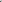 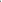 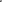 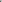 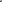 1.超宽频段UHF668MHz~698MHz，适宜复杂环境下的会议场合；2.智能天线分集接收；采用一拖二真分集天线设计，不少于1台接收主机和2只手持麦克风；3.采用自主研发的数字编码技术、DQPSK调制技术，优秀频响特性、相位偏移特性、抗干扰、抗窜频等；4.采用高精度锁相环频率合成PLL技术；5.具备[IR]红外线自动对频功能，发射接收一键即可自动匹配；6.在20~20KHz频率范围的频率响应衰减＜2dB，可为用户提供接近无损的音频无线传输；1套7天线放大器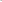 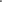 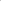 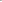 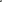 1.低失真、低噪声、高三阶交调截取点的双路1分4天线分配系统。2.全面适用于UHF频带的无线系统，支持2-4台无线系统的应用，同时可为无线设备提供供电。3.天线为单指向对称周期天线，工作频带宽，高增益，驻波比低。适用于无线系统增强信号的稳定性。4.频率范围：480MHz--950MHz。5.具有≥8个BNC母头连接器端口、≥4路直流输出供电口。1台1.6扩声系统1.6扩声系统1.6扩声系统1.6扩声系统1.6扩声系统18寸吸顶音箱1.频响范围：不劣于50-20KHZ2.8寸吸顶音箱3.标准阻抗：8Ω4.灵敏度不低于90dB5.额定功率不小于100W12只2功率放大器1.立体声模式额定功率：≥8Ω350W*2，≥4Ω500W*2，≥桥接8Ω700W2.信噪比不低于98DB3.失真度THD<0.5%4.输入阻抗不低于20KΩ5.频率响应：20HZ-20KHZ@1w6.阻尼系数：>2007.具有输出短路,过热,自动限幅,长期输出功率,直流/交流保护装置6台316路调音台（四编组）1.支持≥12路XLR平衡单声道输入，支持≥4路立体声输入；2.需内置效果器，≥24种DSP数字效果器；3.输入通道应支持≥3段均衡调节；4.输出通道支持≥7段图示均衡器；5.≥4编组输出；6.≥4组AUX输出；7.每路输入支持独立的48V幻象电源；8.需支持USB音频播放MP3，USB录音，也可连电脑播放音乐；9.需内置蓝牙5.0接收播放；10.推子≥100MM；1台4网络音频处理器1.开放式架构可编程处理器，软件采用拖拽式界面可以进行自由灵活设计；2.支持中文版编程控制软件；3.除编程控制软件外，还需支持UCI界面（用户控制界面），可根据用户需求自定义界面内容，方便终端用户的使用；4.支持≥48*48路网络音频通道，兼容AES67标准，可与其它品牌网络音频协议互联互通；5.支持≥16路模拟音频输入，均可以配置成麦克风\线路电平模拟通道，≥16路模拟音频输出；6.支持≥4个千兆太网端口，用于网络音频级连方式、网络备份连接、软件控制连接；7.支持≥1路SPDIF数字音频接口音频输入\输出；8.支持≥1个USB接口作为预留接口，可在软件中自定义功能；9.支持RS232、RS485控制接口用于第三方中控控制；10.支持移频啸叫抑制模块，支持陷波啸叫抑制模块；11.支持AEC回声消除模块；12.支持前面板≥3寸显示屏，可输入、输出电平，查看IP地址等信息；13.支持外部控制面板控制，控制面板可选择多种类型；14.支持自动增益器、压缩器、限制器、噪声门、扩展器、限制器、自动混音器等功能；15.支持不低于64*64混音模块，并能调节输入、输出端口的端口增益与静音开关；16.动态范围：≥104dB；17.信噪比 ≥105dB；18.频率响应：宽于或等于20Hz~20kHz19.支持宽电压，电压范围：宽于或等于88-265V；1台532路大型音频处理矩阵拖拽式控制软件1.设计模式：采用拖拽式，模块化设计方式，将设备之间和音频处理模块之间进行，模块化设计；2.调试模式：即联机模式，此模式支持联机调试；3.支持第三方外设控制：支持RS232、RS485和网络（UDP），使用第三方软件进行控制；4.用户控制界面：为用户提供常见的接口状态信息显示、调节方式，并且提供了全面的混音矩阵显示模式，为满足客户的特殊需求； 5.支持用户权限管理：可以自定义为管理员、用户和访客模式，并进行命名和密码设置，满足客户对不同用户之间的需求；6.支持预设场景预设模式：支持对整体设计文件的预设场景，并且支持对单个模块预设场景的保存模式；7.支持双语（中英界面）：全软件支持中文界面和英文界面；8.支持常用快捷键操作：例如“Ctrl+C复制”，“Ctrl+A全选”，“Ctrl+V粘贴”，“Ctrl+S保存”等等；9.支持选用模块自动排序：例如选择模块居中、上对齐、下对齐等等；10.支持锁定用户功能：在在调试过程中临时离开，可以使用此功能，锁定当前状态；11.支持自动保存状态：在设计模式或者调试模式，后台进行自动保存，5分钟进行自动保存，放置设备或者电脑突然掉电，设备参数未保存；12.支持颜色自由选配：支持设计模式下，模块颜色自定义，背景颜色自定义；13.支持工作界面缩放功能：工作界面缩放可以通过，鼠标滚轮、工具栏图标进行缩放；14.支持工作界面缩放功能：工作界面区域可以通过工具栏“手”型图标进行界面移动。1套6反馈抑制器1.≥5路卡侬和大二芯复合插头信号输入；2.具有自适应反馈算法、陷波器算法、低音补偿算法、自动混音算法功能；3.每路信号独立的音量调节，独立的48V供电;4.具备全自动检测啸叫点功能，实现全自动反馈消除;5.具备声场校正，一键粉红噪声测试功能；6.具有显示屏，显示输入信号电平;7.支持不低于2路XLR卡侬输出接口；8.支持不低于2路RCA输入，不低于2路RCA输出，带独立增益调节功能；9.在声学反馈发生之前，可以获得≥12dB的增益；10.频率响应：不低于20Hz~20KHz ;11.THD：≤0.1%@1KHz ;12.信噪比：≥90dB；13.信噪比：≥110dB；14.采样率：≥48KHz24Bit；1台7电源控制器1.输出万能插座；2.≥12路电源时序控制，每路延时≥1秒，可通过软件设置延时≥10分钟关闭；3.整机容量≥63A ；4.后板≥6路输出带电源净化功能；5.具备级联接口；6.具备标准RS232串口控制功能，可设置≥255个ID地址，可支持≥255台同时使用，适合于大规模集中控制；                      7.具备外部电平(5V-24V)控制接口；8.可以显示当前电压、每路开关状态；9.具备面板LOCK锁定功能；10.每路输出均可单独控制开关，亦可将单独控制的开关进行锁定，以免误操作；11.具备定时器，可设置定时关机；1台71.5米 卡侬公头卡农母头1.5米 卡侬公转卡农母线10根85米 两根莲花头一根3.5头5米3.5mm——双莲花成品线2根9RCA转6.5插头RCA转6.5插头4个10音频隔离器专业隔离变压器，消除音响电流声噪声1个11机柜22U标准机柜1台12音箱线RVV双芯1.5平方护套线，100米/卷2卷二、会议室二、会议室二、会议室二、会议室二、会议室2.1无纸化办公2.1无纸化办公2.1无纸化办公2.1无纸化办公2.1无纸化办公1高清会议终端1.  高清视频会议终端与市交警支队MCU实现无缝数字对接。不得采用模拟背靠背的方式对接。2.   采用硬件分体式结构,嵌入式操作系统，非PC架构、非工控机架构。3.   会议速率支持128Kbps—8Mbps。4. 支持ITU-T H.323和IETF SIP通信标准。5.  支持H.263、H.264、H.264 High Profile、MPEG4等视频编解码协议。6.  支持G.711、G.722、G.728、G.722.1AnnexC、G.719、MPEG4-AAC LC/LD等音频协议，可达到20KHz以上的宽频效果。7.   支持H.239标准双流协议。8.  支持1080p30、720p60、720p30高清视频编解码，并向下兼容4CIF、CIF标清图像格式。9.   支持动态图像双流和PC图像双流两种功能，在保证主流视频1080p 30fps前提下，第二路视频流不低于1080p30fps。10. 提供不少于3路独立的高清视频输入接口、2路高清输出接口，其中需包含1路3G-SDI高清输入接口满足高清摄像机图像到终端的长距离无损传输；提供1路独立的标清视频输入/输出接口，不得采用私有非标接口或转接线缆实现。11. 提供不少于4路音频输入接口，4路音频输出接口，支持模拟卡侬麦克风、数字麦克风音频输入接口。12. 支持1个RJ11电话接口，支持空闲或会议中电话接入。13. 系统具有字幕叠加功能，可通过终端控制系统在本地图像上不同位置设置叠加中文会场名、横幅、滚动字幕。14.  主席终端支持广播发言会场、主席选看、主席轮询、邀请终端入会、强制终端退会、结束会议等功能。15.  支持在终端控制软件对本地和远端会场图像进行实时监控及预览。16.  PC安装双流软件后，可以通过无线网络将PC桌面图像发送至终端作为辅流图像源传至远端，图像清晰流畅。17.  终端在空闲状态下，与外置的数字录像点播服务器配合，支持终端点播功能。18.  具有基本的系统检测诊断功能，包括呼叫状态显示、网络信息统计、本端音视频自环测试、日志、远程升级维护等功能。19.  提供不少于2个10/100/1000M以太网接口，支持网口热备份。20.  具备较强的网络抗丢包能力，在IP网络达到12%丢包时声音清晰、图像流畅、无马赛克，25%的丢包率情况下会议仍可进行。2台2会议摄像机1.  会议摄像机需与高清会议终端同一品牌。2.  支持壁装、三脚架安装或吊顶安装等多种安装方式，可按用户需求进行安装。3.  镜头图像传感器采用不小于1/2.8" 传感器，支持1080p30、1080p25、720p60、720p50等高清信号输出。4.  支持不小于12倍光学变焦。5.  支持广角镜头，水平视角不小于72°。6.  视频输出接口具备SDI、DVI、HDBaseT接口。7.  支持供电、显示、控制多线合一，只连接一根超五类网线实现供电、图像显示、摄像机控制，支持信号传输100米。8.   支持RS422控制接口，支持标准VISCA协议，支持摄像机通过控制口RS422实现菊花链控制，菊花链控制摄像机不小于7个。9.   支持中文OSD菜单，可在OSD中对摄像机进行设置。10.  水平转动范围：≥ ±160°，垂直转动范围：≥ -90°～50°11.  支持自带显示屏，可方便显示视频输出分辨率。12.  支持根据安装方向自动翻转图像。13.  支持保存不少于255个预置位。14.  支持ZigBee控制，支持360°控制、有遮挡物时也能正常控制。15. 支持终端遥控器通过摄像机反向控制会议终端。3台3会议接入授权会议接入授权，实现与支队现有的视频会议系统无缝衔接。2套4无纸化管理服务器-2U（带复位电路）1.支持网络通讯对接协议，与第三方中控对接；2.操作系统支持：支持安装windows、linux、VMware esxi等主流操作系统的各个版本；3.采用易于管理的机架式服务器，支持高速串行总线数据的吞吐量16GT/s的传输速率；4.支持Wake-on-LAN、Wake-on-Wireless-LAN唤醒技术，定制BIOS固件提升数据密集型应用程序性能；5.具有内存、CPU、网卡、存储器模块化替换设计；6.系统整体性能监控功能,对资源池中CPU、网络、磁盘使用率等指标进行实时的数据统计,并能反映现阶段物理资源瓶颈报警；7.支持不低于I5、8G 内存 256G固态硬盘8.支持不低于一路HDMI信号输入、支持一路HDMI、一路VGA信号输出。支持HDMI2.0输出9.支持与会场同步信号跟踪功能，当会场无同步信号时，输出接口输出画面为会议欢迎标语；10.不低于4个标准的 7Pin SATA 接口，支持 SATA3.0、SATA2.0 和 SATA1.0；11.不低于2个标准 RJ45 千兆网口接口，支持 110/100/1000Mbpss；12.不低于4个USB3.0、4个USB2.0；13.不低于2路RS232，支持RS422、RS485模式，最大可拓展6路；14.支持不低于1路Line out, 1路MIC_ in、1路Line_ IN；15.服务器支持FPGA同步、异步复位功能，保证系统进入统一协调工作环境，保证实现更高的性能；16.支持GPIO8位可编程数字I/0接口，自定义输入输出设备接入或功能；1台5多媒体会议智能呼叫互动服务软件1.会务人员处理完后可以通过服务记录查询；2.支持跨操作平台组网、无线有线混合组网；3.支持数据信息双备份机制，数据本地服务器同步存储、服务器数据库核对后执行存储数据归档入库，映射触发事件建表后，对比本地存储数据与数据库主从信息表是否一致，保证终端断网、断电会议资料不会丢失；4.支持参会人员的服务功能，会议服务人员响应参会人的茶、水、纸笔、卫生清理、自定义服务等。5.支持通过网络发送服务请求，会议服务人员可以快速定位参会人员位置、需求，从而快速提供服务，不影响会议的正常进行。6.实时显示会议室呼叫服务信息，包括会议室信息，呼叫人名，呼叫内容，服务人员需手动消除服务；1套6多媒体会议平台综合管理软件1.支持会议资料整理，会议结束后一键打包会前、会中、会后所有资料，包括签到信息、投票结果、会议纪要、批注资料等，可以对会议资料一键销毁；2.支持跨操作平台组网、无线有线混合组网；3.服务后台可同时处理不少于500台客户端无纸化；4.支持管理、控制、数据交互、服务等功能，支持远程登录web管理；支持对服务器进行统一配置管理，包括会议服务器、流媒体服务器。配置其名称、ID、网络地址、备注等详细信息；5.无纸化软件双备份事件信息通讯架构，客户端终端软件采用分布通讯模式设计，任意一台客户端程序均能唤出后台授权账户验证窗口进行系统设置、上会会议流程开始；6.支持数据信息双备份机制，数据本地服务器同步存储、服务器数据库核对后执行存储数据归档入库，映射触发事件建表后，对比本地存储数据与数据库主从信息表是否一致，保证终端断网、断电会议资料不会丢失；7.软件支持数据流兼容性验证设置菜单，解决码流带宽、网络通讯、编解码适用性问题，保证用户使用便捷性；8.软件支持三种以上的背屏硬件及通讯方式（TCP为独立IP背屏、USB可拓展无线、扩展为VGA输出）；9.软件对在线离线设备实时监控显示，并通过参数配置对异常设备做故障判断；10.软件具备多种签到模式，如免签、访客、密码、签名、人脸识别（定制版本）；11.支持多个设备可以被多个会议室同步添加，实现主会场、分会场、合并会场场景应用；12.软件支持多会议室的（1对多、多对1、1对1）流媒体投影管理，实现互联互通最后一步；13.软件支持数据重复调用功能，记录每次参会人员信息，下次上会时可快速编辑参会人员信息；14.支持使用可视化设计工具对会议室真实布局进行绘制，可根据真实会议室场景平面图作为底图，按照真实布局对固定资产摆放、无纸化终端摆放及终端绑定，在会议室布局图上可以进行参会人员模拟排位，会议终端显示人员；15.支持参会人员会议模拟排位，在会议室实际可视化图形布局上通过拖拽的方式设置参会人员排位，每个议题都可以设置不同的人员排位；16.软件电子桌牌支持图片、图片加文字显示，字段对象自定义设计。电子桌牌的底图可以根据要求定制并上传，支持格式JPG，分辨率768*1080；17.会议议程不少于3种方式，导入议程文件、在线编辑议程、时间轴议程，有效提示会议组织者会议节奏的控制；18.支持标签技术为多播推送大数据流时，提高效率寻址、标签的提高效率和保证稳定性；19.控制客户端软件的应用软件模块，不少于8种会议功能，可快速叠加卸载应用。包括：会议功能、会议资料、签到信息、会议议程、批注查看、电子白板、视频直播、互动交流、业务导航；20.支持一个会议创建多个会议议题，支持每个议题上传关联多个会议资料，会议资料支持常用版本的Office文档类、PDF类、图片类、视频类文件资源，支持会议中每个议题都可以设置不同的参会人员、会议秘书和会议主席，会议终端能够根据设置自动切换参会人员；21.支持在组织架构中直接添加参会人员，也支持单独添加参会人员时选择所在部门；22.支持配置多个会议管理员，并且不同的会议管理员创建的会议信息独立保密；23.支持灵活配置系统用户角色，并设置角色用户在管理系统中的操作功能、操作权限；24.支持会议终端使用角色的设置，包括参会人员、会议秘书、会议主席；25.支持通过管理后台对会议室终端管理，支持全部开关机和升降控制，支持分组开关机和升降控制；26.网络KVM仿真技术，实现对同屏过程中信号源屏幕的预览和远程控制；27.公告广播强切控制技术，有效控制会议进程；28.会议归档信息采用转码打包，起到第一层加密措施，在归档前点加密，为第二次加密算法保密，多重加密技术应用；29.支持通过管理后台创建投票表决项，支持赞成/反对、分值、优良中差等投票模式；30.支持视频点播服务，支持添加视频文件，可在管理后台网页预览，支持设置参会人员观看权限，具备权限的参会人员在客户端可自由点播查看。支持视频直播服务，支持添加rtmp/rtsp格式直播流，可在管理后台网页预览，支持设置参会人员观看权限，具备权限的参会人员在客户端可选择查看；1套7多媒体会议客户端可视化应用控制软件1.支持U盘支持断点续传及自动弹窗事件触发功能，快速稳定浏览文件；2.支持跨操作平台组网、无线有线混合组网；3.支持会议终端的多角色设定，可以灵活指定会议主席、会议秘书席位；4.支持会议前的欢迎界面自动根据会议自定义设置更新显示，显示内容可自定义包括但不限于本次会议主题、本次会议时间；5.支持电子桌牌显示参会人员信息；显示内容可自定义包括但不限于参会人员中英文姓名、职务、单位；6.支持设置信息化签到方式，不少于5种签到方式，会议签到方式通过服务器端进行设置；7.支持文件点对点推送解码技术，降低带宽、帧率稳定；8.支持通过会议议题分组查看会议资料，支持常用版本的Word、PPT、PDF、Excel、图片、视频等会议资料的查阅；9.支持会议资料查阅的过程中进行批注、标记功能，批注内容自动保存；10.支持数据信息双备份机制，数据本地服务器同步存储、服务器数据库核对后执行存储数据归档入库，映射触发事件建表后，对比本地存储数据与数据库主从信息表是否一致，保证终端断网、断电会议资料不会丢失；11.支持参会人员同屏申请指定无纸化终端跟随自己的屏幕查看会议资料，同屏支持普通跟随和强制跟随；12.异地开会会后签字，打开签字功能直接在文件上签字；13.支持参会人员屏幕投放大屏幕显示，大屏幕支持全屏、四分屏的模式；14.电子白板可以自定义参会人员同屏交互，实现分组讨论；15.支持会议交流，参会人员可一对一或者一对多互发消息进行交流；16.支持会中对会议交流的控制功能，会中可随时禁止交流、启用交流；17.支持启动已经创建好的投票表决项，也可以临时创建投票表决；支持实名、匿名两种表决方式，支持投票表决结果实时统计，会议主席和秘书可以选择是否公布表决结果；18.支持多路外部信号接入，能够预览外部信号图像和全屏显示，外部信号支持同屏和投屏；16套8无纸化多媒体终端控制主机-I51.可选无线WIFI，采用标准IEEE802.11b/g/n协议无线网卡；2.支持Window7、10、Linux操作系统；3.支持Wake-on-LAN、Wake-on-Wireless-LAN唤醒技术，定制BIOS固件提升数据密集型应用程序性能；4.具有内存、CPU、网卡、存储器模块化替换设计；5.系统整体性能监控功能,对资源池中CPU、网络、磁盘使用率等指标进行实时的数据统计,并能反映现阶段物理资源瓶颈报警；6.配置不低于i5、8G内存、128G固态硬盘；7.支持不低于一路HDMI、一路VGA信号输入/输出；8.≥RJ45*1，≥USB2.0*4，≥USB3.0*4；16台9无纸化双屏触摸升降终端-15.6寸1.★采用双屏设计，前屏触摸电容液晶屏显示尺寸≥15.6英寸，分辨率为1920*1080dpi，屏幕比例16：9（宽屏），背面搭载10.1英寸副屏，可显示会议需要背景图，参会人名称等信息；2.设备面板厚度≤3mm，宽度≤70mm，显示屏厚度≤10mm；3.支持≥1路HDMI、≥1路VGA视频信号输入，当只有一路信号输入时，屏幕会自动识别信号，当两路信号同时输入时，可通过面板按键手动切换，当无信号输入时，屏幕自动进入省电模式；4.升降器具有≥2组232/485输入输出接口，≥3路USB接口，实现开/关机、数据传输功能；5.设备可通过中控软件进行集中控制，支持通过主机进行控制，一键可让室内所有的设备都上升或下降；6.升降器具备≥1路环通输出电源插座，给终端供电减少终端电源插座布线；7.桌面面板具备≥1路USB接口，支持连接U盘可进行浏览文件或上传文件等操作；8.屏体控制方式：上、下、停三种模式，多媒体会议终端开关、USB接口等；9.升降器控制接口RJ45,不少于1路进，1路出；10.支持直线滑轨加齿轮咬合多点平衡升降技术，具备高刚度，高负荷运动；11.升降器支持红外遥控对码，实现无线一键升降控制；12.升降器支持不少于32分组独立控制；13.升降器具备≥1路环通输出电源插座，给终端供电减少终端电源插座布线。阵列话筒、升降器独立供电；14.升降器面板具备上、下、停动作按钮，多媒体会议终端电源开、关按钮、具备≥1路USB接口，支持连接U盘可进行浏览文件或上传文件等操作；15.升降屏可控制后仰角度0～30度可调节，可定制30~60度后仰角度；16台10智能一体式流媒体服务器1.具有GPU并行多线程执行单元，支持多会议室拆分组合应用；2.操作系统支持：支持安装windows、linux、VMware esxi等主流操作系统的各个版本；3.采用2U高度易于管理的机架式服务器，支持高速串行总线数据的吞吐量16GT/s的传输速率；4.支持Wake-on-LAN、Wake-on-Wireless-LAN唤醒技术，定制BIOS固件提升数据密集型应用程序性能；5.具有内存、CPU、网卡、存储器模块化替换设计；6.系统整体性能监控功能,对资源池中CPU、网络、磁盘使用率等指标进行实时的数据统计,并能反映现阶段物理资源瓶颈报警；7.配置不低于i5、8G内存、128G固态硬盘；8.支持HDMI最大分辨率为4096X2160@60Hz，将会场终端信号、会议标语投屏广播显示，支持将投票结果和签到结果投屏广播显示，与会场同步信号跟踪功能，当会场无同步信号时，输出接口输出画面为会议欢迎标语，会议欢迎标语背景颜色与字体字号可根据会议要求自行设置，满足会场的实际需求，避免大屏幕或投影机待机状态或无信号输入状态；9.支持信号格式自动转换功能，网络数据信号转换成数字信号，数字信号自动转换成网络信号传输。系统提供外部音视频信号和内部音视频信号互联互通的流媒体平台；10.支持将4组不同的无纸化系统屏幕广播画面以4分屏画面投屏输出显示；11.支持第三方录制软件使用，可以适用于各种直播场景；12.支持软件直接调取采集卡驱动，可以实现预览、抓图、共享等功能；13.具有录音USB接口，可录制和输出现场音频信号；14.具备≥1路HDMI视频、≥1路VGA视频输出接口、≥1路3.5mm音频输入接口和≥1路3.5mm音频输出接口，实现音视频同步输入输出；具备≥6个串口、≥8个USB接口、≥2个SATA3.0、≥SATA2.0；15.服务器支持硬件看门狗，保证系统进入统一协调工作环境，保证实现更高的性能；16.支持GPIO8位可编程数字I/0接口，自定义输入输出设备接入或功能；1台11多媒体会议智能交互同屏服务软件1.大屏显示时当会场无同步信号时，输出接口始终显示会议标语；2.多台客户端信号源的音视频信号编解码转换管理；3.支持跨操作平台组网、无线有线混合组网；4.支持无纸化会议的多点传送组控传输控制及管理；5.支持数据信息双备份机制，数据本地服务器同步存储、服务器数据库核对后执行存储数据归档入库，映射触发事件建表后，对比本地存储数据与数据库主从信息表是否一致，保证终端断网、断电会议资料不会丢失；6.同屏PPT文件，视频动态播放，保证源文件播放；7.会议终端一键同屏，或者单一同屏到大屏幕显示；8.支持选择广播信号源、强制同屏、结束同屏、结束会议等功能；9.支持外置U盘内任何文件一键同屏到其他会议终端与大屏幕；1套千兆交换机24口，组播，千兆1台12网线六类网线500米2.2发言系统2.2发言系统2.2发言系统2.2发言系统2.2发言系统1无线智能会议中心1.采用UHF数字无线通信频段，650MHz~700MHz数据通信,结合数字会议系统架构，采用无线抗干扰音频通信技术，保证了系统的稳定性。2.配备≥2.7英寸LCD显示屏，显示系统菜单和主机状态等信息。3.具备不低于5组通信频段可选，互不干扰。4.支持会前、会中、会后对会议现场无线信号进行实时检测。5.系统自动为单元分配发言通道，屏蔽较差的通信频率，保证了系统的稳定性。6.多多样化的软件模块，可实现三种工作模式、自定义主席、会务管理、摄像跟踪、中控控制等功能。7.主机具备1路RJ45接口、1路RS-232接口，支持与控制电脑/中控之间连接实现会议系统的后台控制。8.天线信号传输距离半径可达0-20m。9.具有音频输入≥1路XLR；具有音频输出≥2路XLR,≥2路phoenix；具有≥1路RS485/RS232 接口，支持连接中控，可实现集控会议系统。10.频率响应：20Hz-20KHz，信噪比 >102dB，动态范围 >106dB，总谐波失真 ≤0.05%。1台2无线会议话筒单元1.内置不小于1个14毫米直径镀金电容式收音头，超心型指向性收音角度。2.采用UHF650MHz~700MHz数字无线通信频段（650MHz~700MHz），具备5组通信频段可选，互不干扰。3.内置6000mAh锂聚合物电池，持续发言时间可达8小时，超长待机，1A充电电流可快速充电。4.自定义主席机配置功能，可根据现场需要，临时定义任意单元为主席单元，主席单元无数量限制。5.系统自动为单元分配发言通道，屏蔽较差的通信频率，保证了系统的稳定性。6.音频无线传输延时不大于5ms7.话筒面板应支持自定义企业LOGO丝印或激光镭射雕刻工艺，支持不小于10cm*10cm丝网印刷或激光镭射面积。8.最大声压级不低于 130dB(THD<3%)9.灵敏度不低于 -28dB 10.频率响应不劣于30Hz-18KHz16台3无线专用天线1.无线用于无线单元与无线会议主机之间的数据通讯。2.采用UHF数字无线通信频段，650MHz~700MHz数据通信，抗干扰音频通信技术，保证了系统的稳定性。3.具备不低于5组通信频段可选，互不干扰。4.天线信号传输距离半径最大≥20M；5.采用AES高级加密标准。1台4会议系统公－公20米主缆会议系统20米主线，用于会议系统主机与话筒之间的连接1条5无线话筒通用充电箱1.话筒充电箱可同时为8台无线单元充电。 2.具有充电保护和指示功能。3.功率≥30 W4.单位最大充电电流 500 mA5.充电时间4-5小时2台2.3扩声系统2.3扩声系统2.3扩声系统2.3扩声系统2.3扩声系统16寸吸顶音箱1.频响范围：不劣于70Hz-20KHz2.驱动单元：不小于1个6英寸同轴单元3.标准阻抗：8Ω4.最大声压级不小于108dB5.★额定功率不小于60W6.采用吸顶安装4只2功率放大器1.立体声模式额定功率：≥8Ω350W*2，≥4Ω500W*2，≥桥接8Ω700W2.信噪比不低于98DB3.失真度THD<0.5%4.输入阻抗不低于20KΩ5.频率响应：20HZ-20KHZ@1w6.阻尼系数：>2007.具有输出短路,过热,自动限幅,长期输出功率,直流/交流保护装置1台3数字音频处理器1.模拟输入通道数量：≥8路；2.模拟输出通道数量：≥8路；3.输入通道不低于8段PEQ ，且提供不低于五种滤波器类型选择；4.需支持自动混音；5.需支持自动增益；6.每个通道应不低于8个点的自适应反馈抑制；7.需支持噪声抑制；8.需支持回声消除；9.输出通道具备不低于8段PEQ,分频器、延时器、限幅器；10.动态范围：≥110dB； 11.频率响应范围：不低于20～20kHz；12.总谐波失真(THD+N)：≤-100dB；13.≥4个GPIO接口可独立配置输入输出；14.需支持ISO、安卓、window端操作界面，支持自定义用户操作界面，可根据用户需求编辑界面样式内容，支持不少于30台设备在同一个界面管理；15.需支持USB接口，支持音乐播放、录制和软视频会议；16.支持RS485、RS232、网口，具有中央控制功能，可通过本机的UDP、RS232、RS485控制第三方设备，可对系统中的电源、信号切换、环境控制、音频等整体控制，并实现一键开启系统所需要的功能；17.可选配≥2种类型墙面板，可使用软件编程；1台4控制面板（OLED屏）1.具有：≥1.3"OLED显示屏；2.支持≥32个菜单且支持用户自定义功能；3.具有≥1个物理控制旋钮；4.采用UDP通讯协议，TCP/IP地址设定方式；5.支持网络连接，具有≥1路R45网口；6.支持PoE供电；7.与音频处理器兼容使用；1台5时序电源1.输出万能插座；2.≥8路电源时序控制，每路延时1秒。可通过软件设置延时5分钟关闭，给投影机提供更好保护；3.整机容量：≥50A；4.需提供8+1个插座输出，其中面板一路常通；5.需支持多台机器级联；6.应具有标准RS232串口控制功能；7.具有外部电平(5V-24V)控制接口和级联控口；8.需带数码LED电压指示；9.设备应具备旁通功能，防止万一内部故障时的应急使用；10.支持通过电脑软件控制；1台三、桌椅配套家具三、桌椅配套家具三、桌椅配套家具三、桌椅配套家具三、桌椅配套家具1单席位办公桌单人办公席位。台面板:采用优质实木多层板，双面0.6mm三聚氰胺饰面，具有防火、防刮、耐磨等特点的防火板，厚度25mm，其它板材厚度为18mm，所有板材四周采用PVC封边条，厚度为0.15mm，木材含水量低于9%，甲醛释放量小于0.2mg/L,所有材料经过防虫，防腐处理，不易变形，表面光滑，耐磨，各项指标达到目前适用国家环境保护标准。5*5方钢为支撑脚架，五金件使用优质品牌带阻尼功能。6套216席位会议桌16席位办公桌，基材选用优等实木多层板，表面采用0.6mm三聚氰胺面板，面板厚度为25mm，所有板材四周采用优质品牌封边条，厚度为0.15mm，木材含水量低于9%，甲醛释放量小于0.2mg/L,所有材料经过防虫，防腐处理，不易变形，表面光滑，耐磨，各项指标达到目前适用国家环境保护标准。底架采用2.0厚钢管再套管做为支撑，钢架完整焊接，结实耐用，不轻易变形，可承重≥150kg。1套3四席位对坐4人工位办公席位。台面板:采用优质实木多层板，双面0.6mm三聚氰胺饰面，具有防火、防刮、耐磨等特点的防火板，厚度25mm，其它板材厚度为18mm，所有板材四周采用PVC封边条，厚度为0.15mm，木材含水量低于9%，甲醛释放量小于0.2mg/L,所有材料经过防虫，防腐处理，不易变形，表面光滑，耐磨，各项指标达到目前适用国家环境保护标准。5*5方钢为支撑脚架，五金件使用优质品牌带阻尼功能。1套4控制台配套人体工学椅网孔麻绒座椅，椅架：一次成型尼龙支架，尼龙五星脚，尼龙纤维万向轮，可升降PP扶手26把5沙发组件沙发组件（三人位沙发+两个单人沙发+一个茶几）1套6三人沙发组合三人沙发组合（三个单人沙发+桌子）2套7单人吧椅1、高级可升降吧椅，下面搭配圆盘可用于支撑脚部；2、优质水性皮饰面，高密度加高回弹海绵；3、两种颜色组合搭配时尚大气。3张8冰箱218升三级直冷保鲜/软冷冻1台9饮水机下置式冰热两用旋钮出水自动保温 立式饮水机1台10单人床1、尺寸：1200mm*2000mm2、主材框架（床靠、床侧、床尾）白橡实木，经过耐酸碱、防虫、防腐特殊处理，不变形3、床铺板松木板，打磨平整光滑，无毛刺。4、油漆：环保型E1级油漆，油漆有害物含量低于国家标准。可视涂层面平整光滑、清晰，可触面手感光滑，无毛刺。5、五金配件：优质五金配件，产品达到国家性能检测标准6、含高档床垫3套11床头柜600mm*450mm2个12电视机柜1500mm*300mm1个四、前端及网络四、前端及网络四、前端及网络四、前端及网络四、前端及网络1警械智能匹配感知前端RFID频段 860-960MHzRFID协议标准 ISO18000-6C(EPC Class1 Gen2)/ISO18000-6BRFID天线 圆极化，5dBi，读取标签最大距离7米（跟标签环境相关），4天线阵列RFID 最大功率：33dBm，最大接收灵敏度：-85dBm，读标签最快速度：500张/秒4G TDD LTE: B34/B38/B39/B40/B41;  FDD LTE: B1/B3/B5/B7/B8/B20，最大上行速率：5Mbps，最大下行速率：10Mbps蓝牙 支持BT v4.2定位 支持BDS/GPS频段，水平定位精度小于3米，冷启动时间小于<35s指示灯 电源、读标签、4G网络、蓝牙、BDS/GPS等功能指示灯开关按钮 电源开关蜂鸣器 支持SIM卡座 支持，热插拔，支持物联网卡外部接口 TYPEC接口尺寸 11cm*11cm*12cm材质 塑胶加铝合金底座供电 12V/3A重量 <1.5KG，以实物为准工作温度 -20~55度10套2存储管理节点专用设备总体要求：▲非OEM产品，适用于通用机房环境，支持标准机柜处理器要求：配置2颗 Xeon 4310(12C,2.1GHz) 系列处理器，最大2颗处理器，支持处理器功耗≤270W内存要求：最大支持16个内存插槽；支持高级内存纠错（ECC）、内存镜像、内存等级保护等高级功能，最大支持2TB内存容量，支持3200MT/s工作频率；配置128G(4条32GB内存)；内存类型：支持RDIMM、LRDIMM、BPS内存 本地存储要求：最大可支持29个2.5寸硬盘（含4个后置LFF）或12个3.5寸硬盘，支持SAS/SATA/NVMe接口，支持2个后置基于SATA总线的M.2 SSD硬盘或2个后置短RSSD存储模块 ；前置：12*3.5”或25*2.5”；后置：4*2.5”加2SATA M.2/E1.s；本次配置硬盘容量： 6块600G 10K 硬盘标准接口：4个USB接口，2个VGA接口；1个管理口，1个UART串口RAID支持：RAID卡，2G缓存，支持RAID0/1/5等网络接口：配置双口千兆网卡 I/O扩展槽：支持5个标准PCIE插槽+1个OCP3.0卡；支持4个GPU卡          散热：4个热插拔N+1冗余8056风扇，支持免工具热插拔维护管理功能：板载BMC管理模块，支持带外和带内远程管理控制，如IPMI2.0、KVM Over IP、SOL、SNMP等，使技术人员可以通过Web管理界面实现与操作系统无关的远程对服务器的完全控制，包括远程的开机、关机、重启、虚拟软驱、虚拟光驱等操作。可通过故障诊断LED等指引设备，快速找到已经发生故障（或者正在发生 故障）的组件。支持简体中文版服务器管理软件。安全可信：支持TPM，TCM安全可信模块系统安全保护：支持系统安全加固模块，支持主机操作系统安全加固功能模块扩展，从系统内核层对服务器进行安全加固规则配置。具体功能包括：支持注册表强制访问控制，★进程强制访问控制，服务强制访问控制，文件完整性检测，服务完整性检测，支持系统自我保护，防止文件不被恶意修改和删除，实现分权管理模式，日志管理等;具有windows的兼容性认证证书。（提供相关证明文件扫描件并加盖公章）系统安全防御性：符合公安部等级保护三级技术要求。提升操，作系统的安全等级，免除因操作系统漏洞带来的安全问题，操作系统可免疫已知、未知病毒及黑客的攻击。支持Windows、linux、AIX、Solaris等主流操作系统平台。产品资质：中国环境标志产品认证证书   中国节能产品认证证书。（提供证书扫描件并加盖公章）服务：3年年免费整机硬件保修；必须提供工程师免费上架服务。12套3应用服务专用设备总体要求：▲非OEM产品，适用于通用机房环境，支持标准机柜处理器要求：配置2颗 Xeon 4310(12C,2.1GHz) 系列处理器，最大2颗处理器，支持铂金、金牌、银牌、铜牌全系列级别，支持处理器功耗≤270W内存要求：最大支持16个内存插槽；支持高级内存纠错（ECC）、内存镜像、内存等级保护等高级功能，最大支持2TB内存容量，支持3200MT/s工作频率;配置128G(4条32GB内存)；内存类型：支持RDIMM、LRDIMM、BPS内存本地存储 总体要求：最大可支持29个2.5寸硬盘（含4个后置LFF）或12个3.5寸硬盘，支持SAS/SATA/NVMe接口，支持2个后置基于SATA总线的M.2 SSD硬盘或2个后置短RSSD存储模块 ;前置：12*3.5”或25*2.5”;后置：4*2.5”加2SATA M.2/E1.s;本次配置硬盘容量： 2块600G 10K 硬盘+4块6T SATA硬盘标准接口：4个USB接口，2个VGA接口；1个管理口，1个UART串口RAID支持：RAID卡，2G缓存，支持RAID0/1/5等网络接口：配置双口千兆网卡 I/O扩展槽：支持5个标准PCIE插槽+1个OCP3.0卡;支持4个GP散热：4个热插拔N+1冗余8056风扇，支持免工具热插拔维护管理功能：板载BMC管理模块，支持带外和带内远程管理控制，如IPMI2.0、KVM Over IP、SOL、SNMP等，使技术人员可以通过Web管理界面实现与操作系统无关的远程对服务器的完全控制，包括远程的开机、关机、重启、虚拟软驱、虚拟光驱等操作。可通过故障诊断LED等指引设备，快速找到已经发生故障（或者正在发生 故障）的组件。支持简体中文版服务器管理软件。安全可信：支持TPM，TCM安全可信模块系统安全保护：支持系统安全加固模块，支持主机操作系统安全加固功能模块扩展，从系统内核层对服务器进行安全加固规则配置。具体功能包括：支持注册表强制访问控制，进程强制访问控制，服务强制访问控制，文件完整性检测，服务完整性检测，支持系统自我保护，防止文件不被恶意修改和删除，实现分权管理模式，日志管理等;具有windows的兼容性认证证书。★系统安全防御性：符合公安部等级保护三级技术要求。提升操作系统的安全等级，免除因操作系统漏洞带来的安全问题，操作系统可免疫已知、未知病毒及黑客的攻击。支持Windows、linux、AIX、Solaris等主流操作系统平台。（提供相关证明文件扫描件并加盖公章）产品资质：中国环境标志产品认证证书   中国节能产品认证证书。（提供证书扫描件并加盖公章）服务：3年年免费整机硬件保修；必须提供工程师免费上架服务；为保机器所有组件保修。10套4政务云服务器租用配置要求（不低于）：CPU：10核*2；内存：128G；硬盘：4*600G；带宽：100MB；租用期：12个月2台5警用摩托车智能移动取证系统1、▲设备由前端采集单元（含2个有效像素不低于600万像素高清摄像头）、数据中控单元、显示终端和应用软件等组成，适用于各种型号警用摩托车，可实现同时对摩托车行驶方向前方不少于4个车道的图像采集、车牌识别及实时视频回传；2、★高清摄像头有效像素不低于600万像素，图片分辨率不低于3072×2048。（提供公安部检测报告扫描件并加盖公章）3、★设备集成锂电池供电模块，可独立供电，也可通过摩托车车载电瓶供电；3、设备在警用摩托车巡逻过程中，车载智能采集终端全自动工作，无需民警手动调节摄像机设备；4、每个高清摄像头均采用独立的处理器对图像进行处理，能自适应各种复杂的外部环境，保证图像清晰与识别率。5、摄像头集成补光灯，夜间环境自动补光。6、外观设计防水、防尘、防晒，防护等级至少为IP65。7、系统能拍摄不少于2幅不同时间的机动车全景特征图片。8、叠加在每幅图片上的信息应包含日期、时间、设备编号、地理位置信息等。9、可识别符合“GA36-1992”、“GA36.1-2001”、“GA36-2007”标准的民用车牌照和“2012式”军车牌照、“2012式”武警车牌照、新能源车牌照的汉字、字母、数字、颜色等信息。 10、设备具备无线传输功能，可通过内置无线传输模块以文件或流的形式传输数据，支持联通、移动、电信4G网络制式，在4G信号无法覆盖区域可自行转换2G、3G模式。11、★支持北斗/GPS卫星定位，可接收卫星数据并提供定位信息，定位位置偏差不超过15米，位置更新频率不超过1Hz。12、车辆捕获率：白天≥95%；夜间≥90%，车牌识别率：≥90%。 13、存储容量不低于64GB，视频录像存储时间不低于8小时，超过最大容量能循环覆盖，多路视频可按通道分别存储。14、图像取证时间与北京时间误差不超过1s。 15、视频传输支持国标GB/T28181，视频最大分辨率不小于1080P，视频帧率不低于25 fps。16、在70℃±2℃的环境下连续通电8小时，系统功能正常，数据不丢失。17、在-20℃±2℃的环境下连续通电8小时，系统功能正常，数据不丢失。25台6流量卡支持4G或5G无线网络；每月数据流量≥100GB；使用期限：≥12月；25账7堡垒机1、▲1U标准机架式设备,配置≥6个千兆电口,标配单电源,配置≥50个主机/设备许可；2、采用物理旁路部署，不改变现有网络结构；3、支持自建集群部署：支持无缝横向扩展，轻松应对高并发需求；4、分布式部署：分担堡垒机主服务器性能压力，便于提高整体性能；5、产品具备能力成熟度CS-CMMI5认证；6、支持用户的增删改查、锁定、激活，进行用户全生命周期管理，支持用户批量导入和导出；7、支持本地认证和三方认证服务器接入认证，如AD、LDAP、Radius服务器；8、支持密码认证、证书认证、USBKEY认证等双因素认证方式；9、内置人脸识别功能，无需与第三方人脸识别系统对接开发；10、支持混合云资源的管理，即公有云及局域网资源，支持主机、服务器、网络设备、安全设备、数据库等的资产管理；11、满足公有云、云资源池、数据中心多种运维场景；12、支持首页动态展现资源总量、活动用户、实时会话、待审批工单、当日运维记录、资产运行状态、今日运维总数、今日运维时长TOP10、今日告警总数、今日运维指令TOP10等信息，方便管理员实时查看系统运行情况掌握资产会话连接情况。13、自动对Windows、Linux等设备进行账号改密，改密支持手动和定期任务，密码配置支持全局策略和手工指定，密码复杂度支持按策略随机生成；14、支持改密结果自动发送到制定改密计划的管理员邮箱；密码采用密码信封加密保存，以保证安全性；15、支持访问SSH、RDP、Telnet、FTP、SFTP、VNC、数据库等资产；支持无须记忆多个设备账号和密码，实现账号密码代填功能；支持自动、半自动、手动三种登录方式；支持进行协议/工具扩展；16、设备访问支持最新的html5技术，在同一WEB窗口页签中，无需JAVA应用插件或调用本地应用客户端，即可实现对目标设备的快速运维；17、图像审计采用OCR图像识别技术，通过加载训练过的运维图片集合，可以识别图形操作中的程序标题、快捷方式标题、窗口内容中的文本信息；18、支持RDP、VNC图形操作过程中键盘输入操作记录、剪贴板和鼠标点击行为记录；19、支持全文审计检索。可以对操作行为中的用户信息、资产信息、管理地址信息、管理方式信息、操作命令信息、操作结果信息进行全文检索、过滤，极大提高查询效率，更方便的进行用户关联追溯；20、操作过程的录像回放时，支持暂停，支持设置播放速度，支持过滤静止，方便录像的查看；WEB在线视频回放方式重现维护人员对服务器的所有操作过程。离线回放重现维护人员对服务器的所有操作过程（回放文件下载到本地播放）；21、系统内置丰富报表统计模板：协议运维排名、资产运维次数top10、资产运维趋势top10、用户运维趋势top10、协议运维趋势、用户运维次数top10、指令分布top10、top10指令资产分布、指令用户分布top10、指令资产账号分布、指22、令排名、指令趋势、风险指令次数、风险指令top10等多种类型报表模板。22、自动对Windows、Linux等设备进行账号改密，可设定周期性改密；23、支持多节点发布、远程任务执行，无需在被管理节点上安装附加软件；24、支持资产信息获取、自动探测、命令执行、脚本任务、文件分发等，灵活方便的运用于DevOps的开发、测试、实施、监控、分析工作中；25、支持对堡垒机虚拟为多台逻辑堡垒机，虚拟堡垒机之间实现独立配置、独立数据。实现IT资源的动态分配、灵活调度、跨域共享，提高IT资源利用率。26、支持将本机日志、告警日志通过SYSLOG、邮箱等进行外发和告警；27、支持配置数据和审计数据的备份、自动清理，支持备份数据通过FTP方式远程备份；28、产品具有中国信息安全认证中心颁发的IT产品信息安全认证证书；29、▲提供3年硬件质保，在产品的质保期内提供远程、上门技术服务。1台8防火墙1、▲下一代防火墙，非UTM或其他产品，产品采用X86多核及自主知识产权的多核并行安全操作系统构成；标准1U机架式设备,配置≥6个千兆电口,单电源,防火墙吞吐≥5G，并发连接≥150万，每秒新建连接≥3万，IPSEC VPN吞吐≥100M，含IPSEC VPN模；2、支持ISL与802.1Q的TRUNK链路封装和解封，并支持VLAN-VPN功能；3、支持静态路由、PBR与多播路由，并支持ECMP、WCMP等路由均衡方式，能够根据预设探测条件实现动态的链路切换；支持RIPv1/2、OSPF、BGP等多种动态路由协议；4、支持链路聚合，支持至少10种以上的聚合负载算法；5、支持入站智能DNS功能，并至少具有10种以上服务器负载均衡算法；6、支持网络应用自学习并且能够根据自学习结果生成相关安全策略；7、支持免客户端方式实现跨越路由（或其他三层设备）进行IP/MAC绑定功能；8、能够基于访问控制策略进行最大并发连接数限制，支持策略冲突检查功能；9、要求具有防止共享上网；10、要求系统管理员能够通过“用户名＋口令”方式认证进行登录管理；11、要求具有配置文件自动定时上传到指定外部服务器功能；12、规则库包括溢出攻击类、 RPC攻击类、WEBCGI攻击类、拒绝服务类、木马类、其它类、蠕虫类、扫描类、网络访问类、HTTP攻击类、系统漏洞类11大类攻击类型，规则数量大于5500条，并支持自定义攻击检测规则； 13、为适应不同网络及应用环境，引擎检测模式可选择智能检测或深度检测，数据处理模式可选择应用优先或安全优先，并能够在丢弃报文时发送tcp reset命令；14、采用基于访问控制策略的一体化带宽管理模式，能够针对用户、用户组、IP、MAC、时间、应用等进行带宽管理，并且支持共享策略、独享策略、访问控制独享策略等多种带宽策略类型；15、支持SMTP、POP3、IMAP协议的收件人、发件人、标题、正文、邮件附件类型进行过滤，并且对不符合规则的邮件转发到指定邮箱进行审查，对邮件服务器信息可以隐藏和替换；16、支持P2P（下载、音频、视频）、即时通讯、语音电话、网上银行、电子商务、财经软件、网络游戏、社交网络、网页应用（视频、音频、网盘、web邮箱等等）、远程控制、数据库等多种类型主流应用识别和控制；17、支持加密流量识别，如HTTPS流量、BT加密流量、迅雷加密流量、网络视频加密流量、Skype加密流量等等；18、支持基于邮件地址黑白名单、实时黑名单、反向DNS、灰名单方式的反垃圾邮件功能；19、支持本地CA和第三方CA，可为其他设备或移动用户签发证书，可生成、吊销、删除证书；支持本地CA和第三方CA根证书、根私钥的更新；支持证书链管理；本地CA支持SM2算法；20、支持证书废弃，支持生成标准CRL列表，可以同时导入多个第三方CRL列表，对不同CA证书用户进行身份认证，支持通过HTTP协议定时下载CRL列表；支持证书请求的生成，由第三方CA进行签名；支持通过OCSP/LDAP等协议在线认证证书；21、★产品由专用的国产化硬件平台、国产化安全操作系统及功能软件构成；22、支持IPSEC VPN、PPTP、L2TP、GRE和SSL VPN多种隧道接入技术；支持DES/3DES/AES等标准加密算法及MD5/SHA1等标准HASH算法；支持DH GROUP1/2/5，RSA 1024/2048非对称算法；多条隧道负载均衡、备份与自动切换；GRE over IPsec；支持集中认证、制定并下发隧道策略、隧道状态监控等集中管理方案；23、▲提供3年硬件质保，在产品的质保期内提供远程、上门技术服务。1台9核心交换设备支持48个10/100/1000BASE-T端口,支持4个10G/1G BASE-X SFP+端口；支持2个40G QSFP+端口,(AC/DC)交换容量 598Gbps/5.98Tbps 转发性能 252Mpps MAC地址表>=64K 路由表容量>=32K ；ARP：32K 48个GE端口；4个万兆SFP+口；2个40G QSFP+口 ；最大堆叠台数9台 最大堆叠带宽80G 支持最多8个GE口或4个10 GE端口聚合；支持最多128个聚合组（IRF2）；支持LACP 支持IGMP v1/v2/v3，MLD v1/v2 支持IPv6静态路由、RIPng、OSPFv3、BGP4+ 整机提供ACl条目数不小于4K条；支持OAM(802.1AG， 802.3AH)以太网运行、维护和管理标准；配置光模块-SFP+-10G-单模模块(1310nm,10km,LC)4块2台10汇聚交换设备支持24个10/100/1000BASE-T电口,支持4个1000BASE-X SFP端口,支持AC 交换容量 336Gbps/3.36Tbps 转发性能108Mpps MAC地址表>=16K 路由表容量>=8k（支持OSPF ACL：3K 最大堆叠台数9台支持黑洞MAC地址）；支持设置端口MAC地址学习最大个数；支持基于端口的VLAN；支持QinQ；支持Voice VLAN；支持协议VLAN；支持MAC VLA 支持IPv4静态路由、RIP V1/V2、OSPF V1/V2/V3整机提供ACl条目数不小于512条 支持802.1x认证，支持集中式MAC地址认证配置光模块千兆单模SFP-GE-LX-SM1310 (1310nm,10km,LC)8块4台118口千兆交换设备8口千兆交换机，8个10/100/1000M自适应电口，铁壳8台12POE交换设备二层网管交换机，交换容量36Gbps,包转发率26.7Mpps,16个10/100/1000Mbps自适应电口交换机(支持POE/POE+, POE功率240W)，固化2个SFP千兆光口，支持VLAN、环路保护、端口镜像、线缆检测，DHCPSnooping等功能，支持MACC云平台统一管理。1台13无线AP1167M双频千兆吸顶AP，1000Mbps网口上联，内置天线，支持2.4GHz/5GHz双频通信，支持802.11a/b/g/n/ac Wave1/Wave2协议。整机最大接入速率1167Mbps。支持AP与路由两种工作模式，支持睿易一体化组网，支持“睿易”APP管理。支持POE供电和本地供电8台14AC管理器10口全千兆，19寸标准机架铁壳设计。终端待机量200台，最大支持1000Mbps带宽。整机带10个千兆以太网卡，其中固化2个WAN口，2个LAN/WAN可切换口，固化6个LAN口，最大支持4个WAN口。集成统一网络控制器功能，最大可管理150台智能组网特性的EAP、RAP或网管交换机，以及128台以内的智能交换机。支持应用识别、流量控制、VPN、PPPOE、认证、行为管理等丰富功能，支持MACC云平台统一管理。1台五、二号会议室五、二号会议室五、二号会议室五、二号会议室五、二号会议室5.1指挥中心LED屏5.1指挥中心LED屏5.1指挥中心LED屏5.1指挥中心LED屏5.1指挥中心LED屏1室内SMD显示屏1）小间距LED全彩显示屏；2）像素间距：1.25mm；3）封装品牌：国星金线；投标LED的灯珠采用SMD金线封装，品牌为：亿光、宏齐或国星。（要求提供管芯封装厂商的项目授权书）中标供货后，业主有权将箱体样品送交管芯封装厂商检测，如有作假，追究责任。4）箱体比例：16:9，全封闭压铸铝材质；5）像素结构：LED表贴三合一；6）箱体分辨率：480×270，箱体尺寸（mm）：600（W）×337.5（H）×50.9（D）；7）像素密度：640000点/㎡ ；8）光学参数：显示屏亮度≥600cd/㎡，色温3000K—10000K可调，水平、垂直视角160°，亮度均匀性≥97%，色度均匀性±0.003Cx,Cy之内，最大对比度≥3000:1；刷新率：3840Hz9）电气参数：峰值功耗600W/㎡，平均功耗200W/㎡，供电要求110~220VAC±15%；10）工作温度范围0—40℃，存储温度范围-10—50℃，工作湿度范围（RH）无结露10-60%，存储湿度范围（RH）无结露10-70%。11）功能特性：支持任意方向、任意尺寸、任意造型拼接，画面均匀一致，无黑线，实现真正无缝拼接。12）维护方式：完全前维护，灯板电源和接收卡前维护。13）冗余备份：标配单电源，可定制双电源，支持信号备份，但需要发送卡翻倍★投标产品可通过遥控器的操作，对图像的对比度、清晰度、饱和度、色温以及图像模式进行调节设置。（提供第三方检测报告扫描件并加盖公章）投标产品的客户端、遥控器更改设置时，屏幕出现OSD 提示菜单。符合GB/T15115-2009；压铸铝箱体，抗腐蚀性，冲击韧性和屈服强度，符合要求。PCB符合GB 4588.3-2002，环氧玻璃布层压板，机械性能、电性能、耐高湿性能以及耐焊接性能，符合要求，使用温度130℃。支持色温一致性调节，解决灰阶过渡偏色问题，提高低灰显示效果。支持图像算法处理细节无损（低损），能扩展4倍灰度信息，动态处理每一帧图像，提升暗画面细节及整体色彩效果。支持通过实时智能分析算法，识别高亮画面，自动调整高亮亮度，解决刺眼问题，提高人眼观看舒适度，并实现功耗降低20%。18.43㎡2LED发送卡LED全彩显示屏控制器，配合全彩LED显示屏使用，可实现任意尺寸大屏无缝拼接显示，适用于会议室、演播厅、体育场、机场车站、银行、广告、家庭影院等多种场合。4个千兆网口输出，单个网口最大带载65万个像素点；带载分辨率：2048×1152@60Hz或1920×1200@60Hz；DVI、DP、HDMI多信号输入，支持信源自动检测，无需手动切换信源；16bit处理深度，低亮高灰，真实还原图像色彩；3840Hz高刷新率，纳秒级响应时间，视频画面更细腻流畅；支持屏幕亮度自动调整,自适应环境光亮度（配合多功能卡使用）；图像色温调节，标准、冷、暖三色可调；投标产品支持屏体各通道逐个延时上电，可通过遥控器进行操作。★投标产品可通过物理按键、遥控器、客户端方式对屏幕红、绿、蓝、白、条纹逐行扫描进行自检操作。（提供第三方检测机构出具的检测报告复印件并加盖厂家公章）投标产品可通过遥控器的便捷式操作，对图像的对比度、清晰度、饱和度、色温以及图像模式进行调节设置。8台3落地式支架1) 一般用于箱体产品2）落地安装3）屏表面离后墙70cm4）地面需考虑承重23.1075㎡4智能大屏管理平台轻量版大屏显控软件，支持8Gwindows系统部署，包含大屏显控、平板操控、内容切换、中控管理的功能★1系统具备 C/S 和 B/S 结构，可通过客户端软件、平板和浏览器对大屏系统进行统一管理，包括大屏门户、 场景配置、预案切换、远程操控、 信号控制、 一键上墙、内容切换、多屏互动、窗口叠加/拼接/漫游/放大/缩小/移动/关闭等操作；支持查看信号源实时画面，实时查看大屏中正在播放的内容等功能（提供公安部检测报告扫描件并加盖公章）★2.支持拼控器、播控主机、PC主机、中控主机设备增删改查的统一管理；支持查看播控主机、 PC 主机、中控主机设备的在线/离线状态；支持通过平台远程重启、更新播控主机的程序；支持场景关联播控主机的开关量模式3.支持查看指定屏幕场景的播放状态，可添加、修改、删除、切换场景，并且可将场景关联中控模式，使场景与灯光、空调、投影等设备开关量模式联动4.支持按照当前选定的显示屏建立相同分辨率的场景，以图形化编辑方式对窗口的开窗参数、窗口比例、窗口位置、窗口大小、窗口层级等参数进行设置，以鼠标拖动方式将信号、视频文件、字幕、图片、程序包等加载至场景中指定播放窗口；支持将网页、程序包、图片、视频、 PPT、Word 文档、 Excel、 PDF、文本等内容窗口拖动到大屏中，每种类型窗口可添加多个文件，可设置内容文件播放时长，内容播放顺序等属性；支持实时查看大屏显示的内容，可远程操控数据可视化面板、AR 客户端、VR 网页端、第三方业务系统等5.大屏上支持显示配置好的门户，作为统一的门户入口，可控制单块或多块屏幕一起切换；支持自定义设置门户标题、背景图片、菜单名称、菜单图片、菜单链接内容，包含页面、场景、二级门户等6.可控制大屏的智能控制功能，包括广告、会议、监控、护眼模式的开启屏保，以及对具有除湿功能的大屏进行除湿7.支持可视化展示播控主机、屏幕、拼控器、中控主机、 PC 主机等设备的在离线统计信息以及播控主机的页面数量、分辨率、温度、稳定运行时长、设备告警等信息8.支持屏幕、网页、窗口等类型投屏，不需要外接物理线缆；通过电脑/平板远程控制播控主机，并可实时显示画面，支持设置抓屏区域的分辨率，可设置为7680×2160、 3840×2160、 2736×1824、 1920×1080、 1280×720；9.软件平台采用模块化设计，实现实时浏览、录像回放、大屏管理、字幕管理、中控管理、音频配置、信息发布等系统互联互通，在同一平台下可对不同功能模块进行操作，实现统一管理10.提供操作提示，每一步操作成功或失败都会有弹框提醒，并有日志记录11.支持可编程中控功能，通过对系统的编程配合周边的功能扩展模块，可实现灯光、音箱、投影、幕布、空调、窗帘、大屏等统一控制，支持模式切换；1套5视频综合管理平台3U机箱+4路DVI输入（支持转VGA或HDMI）+8路DVI输出+单主控板+单电源；整机支持解码4路2400W@25fps、或8路1200W@25fps、或16路800W@25fps、或32路400W@25fps、或 64路200W@30fps，128路720P@30fps，或128路4CIF@30fps以下分辨率投标产品支持视频输入通道参数设置功能，可对单个视频输入通道进行分辨率、帧率、码率、亮度、对比度、饱和度、色调、去噪等参数设置，图像显示模式可设定标准、室内、室外、弱光等显示模式进行设置。投标产品具备视频遮挡报警、视频丢失报警、非法访问报警、IP冲突报警等功能。投标产品具备三码流编码功能：样机支持主码流、子码流、第三码流编码输出功能。 投标产品解码显示视频无卡顿，编码预览视频无卡顿。投标产品支持虚拟云台控制功能，具备虚拟云台控制按键，可调整球机和云台的运行速度和方向，并且支持多用户云台抢占、云台控制锁定功能★投标产品支持1、2、4、6、8、9、12、16、32、36、48、64画面分割显示。（提供公安部型式检测报告扫描件并加盖公章）投标产品支持走廊模式显示功能。采用嵌入式非X86架构，主控板不具备X86架构特征元件（CPU、内存条、硬盘、VGA接口；投标产品的信号源采集后经过高速背板总线到输出显示所用平均时间应≤35ms；投标产品的图像切换时间＜20ms。投标产品支持解码中断时保留最后一帧的功能，解码板不同输出口以及跨解码板的输出口之间输出色彩无色差。1台6配电柜1) 类型：30KW配电柜2) 控制：欧姆龙PLC控制器，网络远程控制3）元器件：德力西断路器，施耐德接触器4) 输入电压：380V，三相五线5）输出电压：220V6）输出回路：9个单相回路1台7视频线DVI-D电缆,单通道,28AWG,4.5m,黑色端子镀金，耐氧化，阻抗小，信号传输更稳定。双磁环设计，抗干扰，信号高效传输。即插即用，无需驱动程序。环保加厚外被，耐磨抗弯折，不易断裂，经久耐用。内置均衡器，信号传输距离更长，满足长距离使用场景。对于穿管场景，采用航空头设计，施工更方便。产品经过多项专业测试，有品质保证。自带螺柱，可以固定在设备上，使用稳定可靠。产品特性接口类型：DVI视频版本：DVI支持最大分辨率：1080P 60Hz线缆类型（音视频线）：铜缆8根5.2LCD屏5.2LCD屏5.2LCD屏5.2LCD屏5.2LCD屏1LCD显示单元尺寸：55英寸；分辨率：1920 × 1080@60 Hz（向下兼容）；视角：178°(水平)/ 178°(垂直)；响应时间：8 ms (G to G)；对比度：1200:1；亮度：500cd/㎡；物理拼缝：3.5mm；输入接口：HDMI × 1, DVI × 1, VGA × 1, CVBS × 1, USB × 1输出接口：HDMI × 1, VGA × 1, CVBS × 1控制接口：RS232 IN × 1, RS232 OUT × 1功耗：≤ 210 W；电源要求：100～240 VAC, 50/60 Hz；寿命：≥60000 小时；工作温度和湿度：0℃～40℃，10%～80% RH（无冷凝水）；边框宽度：2.3mm（左/上）,1.2mm（右/下）； LCD显示单元通过CCC、CE、CB、FCC检测认证。液晶显示单元内置图像处理芯片，能够实时分析显示内容资料，实现在影片、汇报和监控三种场景模式下智能切换拼接屏具有解析总数据量不超过3840 x 2160的任意分辨率信源的功能液晶拼接屏菜单中可自定义划分0-255灰阶为10、20或50段，针对不同屏幕不同灰阶色差做精细化调节液晶拼接屏支持画面同步开关功能，打开同步开关后能够解决不同行屏幕间播放快速运动画面撕裂问题液晶拼接屏支持实时检测输入信号的刷新频率，动态调节背光PWM波频率，确保输入信号源和背光PWM波频率同频，解决摩尔纹问题4台24路解码器高清视音频解码器，采用Linux操作系统，运行稳定可靠输入接口：1路HDMI, 1路DVI输出接口：4路HDMI，2路BNC输入分辨率：4K: 3840 × 2160@30Hz, WSXGA: 1680 × 1050/60 Hz, WXGA: 1440 × 900/60 Hz, WXGA: 1280 × 800/60 Hz, 1366 × 768/60 Hz, 1080p: 1920 × 1080@50/60 Hz, UXGA: 1600 × 1200@ 60Hz, XVGA: 1280 × 960@60 Hz, 720p: 1280 × 720@50 Hz/60 Hz, SXGA: 1280 × 1024@60 Hz, XGA: 1024 × 768@60 Hz输出分辨率：HDMI：4K: 3840 × 2160@30 Hz(仅奇数口), 1080p: 1920 × 1080@50/60 Hz, WSXGA: 1680×1050/60Hz, UXGA: 1600 × 1200@60 Hz (仅奇数口), 720p: 1280 × 720@50 Hz/60 Hz, SXGA: 1280 × 1024@60 Hz, XGA: 1024 × 768@60 HzBNC：支持PAL、NTSC制式编码格式：支持H.265、H.264、MPEG4、MJPEG等主流的编码格式；封装格式：支持PS、RTP、TS、ES等主流的封装格式；音频解码：支持G.722、G.711A、G.726、G.711U、MPEG2-L2、AAC音频格式的解码；解码能力：2路2400W，或4路1200W，或8路800W，或12路500W，或20路300W，或36路1080P，或72路720P及以下分辨率同时实时解码画面分割：支持1、2、4、6、8、9、10、12、16画面分割显示。(基线16路，最大支持定制到32画面)接口参数：网口：1个 RJ45  10M/100M/1000Mbps 自适应以太网接口1个光口 100base-FX/1000base-X支持光电自适应串行接口：1个RS-232接口（RJ45）, 1个RS-485/RS232复用接口（RJ45）音频输出接口：4个3.5mm接口独立音频输出1台3支架-55寸2X2定制1套5.3电视电话会议系统5.3电视电话会议系统5.3电视电话会议系统5.3电视电话会议系统5.3电视电话会议系统1高清会议终端高清视频会议终端(8M,1080p,2个10/100/1000M,DVI输入/输出,19英寸1U)18台2摄像机PTZ摄像机,1080P30,12倍光学变焦,最低照度0.1Lx,F1.6,支持HDBaseT输出,支持正装或倒装18台3云多点控制单元19英寸2U，支持H.264编解码，提供画面合成、智能混音等多方视频会议服务，10/100/1000M以太网接口，支持网口备份好（12路接入授权）1台4麦克风单路卡农输出麦克风18个5电视墙服务器用于电视墙单路输出 和电视墙轮询1台6辅材费用线材、管材、接头等18套7施工费安装调试及联网服务18个5.4装饰及多功能控制台5.4装饰及多功能控制台5.4装饰及多功能控制台5.4装饰及多功能控制台5.4装饰及多功能控制台1指挥中心大厅        4人操作席▲ 共1组，4工位。 单组尺寸≥5200*900*760mm；主框架为优质碳素结构钢板侧板艺术造型，采用钢木结构、抗倍特板与碳素结构钢板经连接件连接/前后门板为带网孔优质碳素结构钢板/专业强弱电理线槽/拉铝型材背墙板。1、★控制台台板采用具有高强度、耐腐蚀、耐冲击、阻燃、抗变形的抗培特板材制作，板材厚度≥18mm。台面部分具备耐摩擦、耐火，光电感应功能（不需鼠标垫）。台面在恒定温度下耐干热性无变化，在15种常用试剂下具备耐污染性，在500g的力下对台板磨损无破坏达到基本的耐磨性。台板在半正弦冲击波型，加速到500G，持续时间3MS，冲击次数5次/轴的情况下，表面无变型。根据不同行业使用人的坏境、天气等原因控制台遇水浸泡24小时后，台板重量、颜色、光泽度不产生变化，不出现分层、起鼓现象，满足高强度、耐腐蚀、耐冲击、阻燃、抗变形条件要求。（提供控制台耐冲击、承重、防浸泡、阻燃测试检测报告扫描件并加盖公章）2、控制台主体采用组合式设计，拆装便捷并满足未来扩展改造需求；内部结构具有可调整性，辅有专业的各式设备承托架及内配件，安装与调整方便。每个长度1000MM的底柜承重500KG时，各零部件无割裂和断裂，外观视觉上无变形、倾斜现象。操作台设置前门转门，打开角度≥110度，设备承托件配置专业托盆，方便维修设备和维护工作的灵活性。满足底柜承重500KG时，各零部件无割裂和断裂，外观视觉上无变形、倾斜现象。（提供操作台承重检测报告扫描件并加盖公章）3、承重框架使用不低于3mm厚的一级冷轧钢板加工。一般受力件采用2.0mm厚优质冷轧钢板，外表面静电塑粉喷涂。支撑框架采用专用挤压铝合金型材。4、控制台前后门板采用厚度不低于1.2mm的冷轧钢板制作。操作台前后门板采用压筋散气孔工艺，散气孔长形孔设计，孔宽度尺寸不大于4.7mm，长度尺寸不大于40mm。散气孔具备平面立体效果，立体凸起均匀分布，凸起高度不超过3mm，通风率≥60%。5、在控制台系统的后屏风上，可配置变化红、绿、蓝三种颜色灯光的导光板。灯光可以用按钮网络等方式控制，多个席位的灯光也可以实现集中控制功能，也可以与中控系统相融合、联动显示警示信号。6、由于应用系统中的电子通信信号会以电磁辐射的形式向外界传播(即TEMPEST现象)，外界利用监测设备即可进行截获还原。为了防止电子通信设备信息泄漏，确保信息安全，抵御外界电磁干扰或攻击能力，操作控制台的射频电磁场辐射抗扰度频率范围在80-1000MHZ范围内，严酷等级不少于2级。射频磁场感应的传导骚扰抗扰度频率范围在0.15-80MHZ范围内，严酷等级不少于2级，静电放电抗扰度不少于3KV，空气放电不少于5KV，浪涌冲击不少于1KV，电快速瞬变脉冲群抗扰度在2KV，5/100KHZ，严酷等级不少于2级。浪涌冲击不少于1KV，电快速瞬变脉冲群抗扰度在2KV，5/100KHZ，严酷等级不少于3级。7、为避免静电敏感元器件以及工作人员遭受静电损伤而设置的防静电接地处理，根据现场操作席位的实际使用环境进行灵活设置，并与人员操作席位形成贯通。控制台台面表面电阻及金属部件对地电阻在100V-500V电压测试区间，具备防静电功能，防静电接地铜钉在表面喷涂之前完成冲压式链接在框架上，喷涂过程中对铜钉进行保护，预留接地连接线。8、控制台整体未检出产品涂层和覆盖面层有害物质铅、铬、镉、汞等物质，木质件甲醛释放含量为0.013mg/m³。（提供以《金属家具通用技术条件》为检测依据的安全性能检测报告扫描件并加盖公章）、控制台发光部件要求降低波长450mm蓝光辐射损伤及反射眩光的风险。5.2延米26席位操作席▲ 共1组，6工位。与“ 指挥中心大厅4人操作席”同一品牌；单组尺寸≥11400*900*760mm；主框架为优质碳素结构钢板侧板艺术造型，采用钢木结构、抗倍特板与碳素结构钢板经连接件连接/前后门板为带网孔优质碳素结构钢板/专业强弱电理线槽/拉铝型材背墙板。1、控制台台板采用具有高强度、耐腐蚀、耐冲击、阻燃、抗变形的抗培特板材制作，板材厚度≥18mm。台面部分具备耐摩擦、耐火，光电感应功能（不需鼠标垫）。台面在恒定温度下耐干热性无变化，在15种常用试剂下具备耐污染性，在500g的力下对台板磨损无破坏达到基本的耐磨性。台板在半正弦冲击波型，加速到500G，持续时间3MS，冲击次数5次/轴的情况下，表面无变型。根据不同行业使用人的坏境、天气等原因控制台遇水浸泡24小时后，台板重量、颜色、光泽度不产生变化，不出现分层、起鼓现象，满足高强度、耐腐蚀、耐冲击、阻燃、抗变形条件要求。2、控制台主体采用组合式设计，拆装便捷并满足未来扩展改造需求；内部结构具有可调整性，辅有专业的各式设备承托架及内配件，安装与调整方便。每个长度1000MM的底柜承重500KG时，各零部件无割裂和断裂，外观视觉上无变形、倾斜现象。操作台设置前门转门，打开角度≥110度，设备承托件配置专业托盆，方便维修设备和维护工作的灵活性。满足底柜承重500KG时，各零部件无割裂和断裂，外观视觉上无变形、倾斜现象。3、承重框架使用不低于3mm厚的一级冷轧钢板加工。一般受力件采用2.0mm厚优质冷轧钢板，外表面静电塑粉喷涂。支撑框架采用专用挤压铝合金型材。4、控制台前后门板采用厚度不低于1.2mm的冷轧钢板制作。操作台前后门板采用压筋散气孔工艺，散气孔长形孔设计，孔宽度尺寸不大于4.7mm，长度尺寸不大于40mm。散气孔具备平面立体效果，立体凸起均匀分布，凸起高度不超过3mm，通风率≥60%。5、在控制台系统的后屏风上，可配置变化红、绿、蓝三种颜色灯光的导光板。灯光可以用按钮网络等方式控制，多个席位的灯光也可以实现集中控制功能，也可以与中控系统相融合、联动显示警示信号。6、由于应用系统中的电子通信信号会以电磁辐射的形式向外界传播(即TEMPEST现象)，外界利用监测设备即可进行截获还原。为了防止电子通信设备信息泄漏，确保信息安全，抵御外界电磁干扰或攻击能力，操作控制台的射频电磁场辐射抗扰度频率范围在80-1000MHZ范围内，严酷等级不少于2级。射频磁场感应的传导骚扰抗扰度频率范围在0.15-80MHZ范围内，严酷等级不少于2级，静电放电抗扰度不少于3KV，空气放电不少于5KV，浪涌冲击不少于1KV，电快速瞬变脉冲群抗扰度在2KV，5/100KHZ，严酷等级不少于2级。浪涌冲击不少于1KV，电快速瞬变脉冲群抗扰度在2KV，5/100KHZ，严酷等级不少于3级。7、为避免静电敏感元器件以及工作人员遭受静电损伤而设置的防静电接地处理，根据现场操作席位的实际使用环境进行灵活设置，并与人员操作席位形成贯通。控制台台面表面电阻及金属部件对地电阻在100V-500V电压测试区间，具备防静电功能，防静电接地铜钉在表面喷涂之前完成冲压式链接在框架上，喷涂过程中对铜钉进行保护，预留接地连接线。8、控制台整体未检出产品涂层和覆盖面层有害物质铅、铬、镉、汞等物质，木质件甲醛释放含量为0.013mg/m³。、控制台发光部件要求降低波长450mm蓝光辐射损伤及反射眩光的风险。11.4延米312人观摩席▲ 共1组，12工位。与“ 指挥中心大厅4人操作席”同一品牌；单组尺寸≥12800*900*760mm；主框架为优质碳素结构钢板侧板艺术造型，采用钢木结构、抗倍特板与碳素结构钢板经连接件连接/前后门板为带网孔优质碳素结构钢板/专业强弱电理线槽/拉铝型材背墙板。1、控制台台板采用具有高强度、耐腐蚀、耐冲击、阻燃、抗变形的抗培特板材制作，板材厚度≥18mm。台面部分具备耐摩擦、耐火，光电感应功能（不需鼠标垫）。台面在恒定温度下耐干热性无变化，在15种常用试剂下具备耐污染性，在500g的力下对台板磨损无破坏达到基本的耐磨性。台板在半正弦冲击波型，加速到500G，持续时间3MS，冲击次数5次/轴的情况下，表面无变型。根据不同行业使用人的坏境、天气等原因控制台遇水浸泡24小时后，台板重量、颜色、光泽度不产生变化，不出现分层、起鼓现象，满足高强度、耐腐蚀、耐冲击、阻燃、抗变形条件要求。2、控制台主体采用组合式设计，拆装便捷并满足未来扩展改造需求；内部结构具有可调整性，辅有专业的各式设备承托架及内配件，安装与调整方便。每个长度1000MM的底柜承重500KG时，各零部件无割裂和断裂，外观视觉上无变形、倾斜现象。操作台设置前门转门，打开角度≥110度，设备承托件配置专业托盆，方便维修设备和维护工作的灵活性。满足底柜承重500KG时，各零部件无割裂和断裂，外观视觉上无变形、倾斜现象。3、承重框架使用不低于3mm厚的一级冷轧钢板加工。一般受力件采用2.0mm厚优质冷轧钢板，外表面静电塑粉喷涂。支撑框架采用专用挤压铝合金型材。4、控制台前后门板采用厚度不低于1.2mm的冷轧钢板制作。操作台前后门板采用压筋散气孔工艺，散气孔长形孔设计，孔宽度尺寸不大于4.7mm，长度尺寸不大于40mm。散气孔具备平面立体效果，立体凸起均匀分布，凸起高度不超过3mm，通风率≥60%。5、在控制台系统的后屏风上，可配置变化红、绿、蓝三种颜色灯光的导光板。灯光可以用按钮网络等方式控制，多个席位的灯光也可以实现集中控制功能，也可以与中控系统相融合、联动显示警示信号。6、由于应用系统中的电子通信信号会以电磁辐射的形式向外界传播(即TEMPEST现象)，外界利用监测设备即可进行截获还原。为了防止电子通信设备信息泄漏，确保信息安全，抵御外界电磁干扰或攻击能力，操作控制台的射频电磁场辐射抗扰度频率范围在80-1000MHZ范围内，严酷等级不少于2级。射频磁场感应的传导骚扰抗扰度频率范围在0.15-80MHZ范围内，严酷等级不少于2级，静电放电抗扰度不少于3KV，空气放电不少于5KV，浪涌冲击不少于1KV，电快速瞬变脉冲群抗扰度在2KV，5/100KHZ，严酷等级不少于2级。浪涌冲击不少于1KV，电快速瞬变脉冲群抗扰度在2KV，5/100KHZ，严酷等级不少于3级。7、为避免静电敏感元器件以及工作人员遭受静电损伤而设置的防静电接地处理，根据现场操作席位的实际使用环境进行灵活设置，并与人员操作席位形成贯通。控制台台面表面电阻及金属部件对地电阻在100V-500V电压测试区间，具备防静电功能，防静电接地铜钉在表面喷涂之前完成冲压式链接在框架上，喷涂过程中对铜钉进行保护，预留接地连接线。8、控制台整体未检出产品涂层和覆盖面层有害物质铅、铬、镉、汞等物质，木质件甲醛释放含量为0.013mg/m³。12.8延米4接警区▲ 共1组。与“ 指挥中心大厅4人操作席”同一品牌；单组尺寸≥7800*900*760mm；主框架为优质碳素结构钢板侧板艺术造型，采用钢木结构、抗倍特板与碳素结构钢板经连接件连接/前后门板为带网孔优质碳素结构钢板/专业强弱电理线槽/拉铝型材背墙板。1、控制台台板采用具有高强度、耐腐蚀、耐冲击、阻燃、抗变形的抗培特板材制作，板材厚度≥18mm。台面部分具备耐摩擦、耐火，光电感应功能（不需鼠标垫）。台面在恒定温度下耐干热性无变化，在15种常用试剂下具备耐污染性，在500g的力下对台板磨损无破坏达到基本的耐磨性。台板在半正弦冲击波型，加速到500G，持续时间3MS，冲击次数5次/轴的情况下，表面无变型。根据不同行业使用人的坏境、天气等原因控制台遇水浸泡24小时后，台板重量、颜色、光泽度不产生变化，不出现分层、起鼓现象，满足高强度、耐腐蚀、耐冲击、阻燃、抗变形条件要求。2、控制台主体采用组合式设计，拆装便捷并满足未来扩展改造需求；内部结构具有可调整性，辅有专业的各式设备承托架及内配件，安装与调整方便。每个长度1000MM的底柜承重500KG时，各零部件无割裂和断裂，外观视觉上无变形、倾斜现象。操作台设置前门转门，打开角度≥110度，设备承托件配置专业托盆，方便维修设备和维护工作的灵活性。满足底柜承重500KG时，各零部件无割裂和断裂，外观视觉上无变形、倾斜现象。3、承重框架使用不低于3mm厚的一级冷轧钢板加工。一般受力件采用2.0mm厚优质冷轧钢板，外表面静电塑粉喷涂。支撑框架采用专用挤压铝合金型材。4、控制台前后门板采用厚度不低于1.2mm的冷轧钢板制作。操作台前后门板采用压筋散气孔工艺，散气孔长形孔设计，孔宽度尺寸不大于4.7mm，长度尺寸不大于40mm。散气孔具备平面立体效果，立体凸起均匀分布，凸起高度不超过3mm，通风率≥60%。5、在控制台系统的后屏风上，可配置变化红、绿、蓝三种颜色灯光的导光板。灯光可以用按钮网络等方式控制，多个席位的灯光也可以实现集中控制功能，也可以与中控系统相融合、联动显示警示信号。6、由于应用系统中的电子通信信号会以电磁辐射的形式向外界传播(即TEMPEST现象)，外界利用监测设备即可进行截获还原。为了防止电子通信设备信息泄漏，确保信息安全，抵御外界电磁干扰或攻击能力，操作控制台的射频电磁场辐射抗扰度频率范围在80-1000MHZ范围内，严酷等级不少于2级。射频磁场感应的传导骚扰抗扰度频率范围在0.15-80MHZ范围内，严酷等级不少于2级，静电放电抗扰度不少于3KV，空气放电不少于5KV，浪涌冲击不少于1KV，电快速瞬变脉冲群抗扰度在2KV，5/100KHZ，严酷等级不少于2级。浪涌冲击不少于1KV，电快速瞬变脉冲群抗扰度在2KV，5/100KHZ，严酷等级不少于3级。7、为避免静电敏感元器件以及工作人员遭受静电损伤而设置的防静电接地处理，根据现场操作席位的实际使用环境进行灵活设置，并与人员操作席位形成贯通。控制台台面表面电阻及金属部件对地电阻在100V-500V电压测试区间，具备防静电功能，防静电接地铜钉在表面喷涂之前完成冲压式链接在框架上，喷涂过程中对铜钉进行保护，预留接地连接线。8、控制台整体未检出产品涂层和覆盖面层有害物质铅、铬、镉、汞等物质，木质件甲醛释放含量为0.013mg/m³。、控制台发光部件要求降低波长450mm蓝光辐射损伤及反射眩光的风险。7.8延米5会议席▲ 共1组。与“ 指挥中心大厅4人操作席”同一品牌；单组尺寸≥7200*900*760mm；主框架为优质碳素结构钢板侧板艺术造型，采用钢木结构、抗倍特板与碳素结构钢板经连接件连接/前后门板为带网孔优质碳素结构钢板/专业强弱电理线槽/拉铝型材背墙板。1、控制台台板采用具有高强度、耐腐蚀、耐冲击、阻燃、抗变形的抗培特板材制作，板材厚度≥18mm。台面部分具备耐摩擦、耐火，光电感应功能（不需鼠标垫）。台面在恒定温度下耐干热性无变化，在15种常用试剂下具备耐污染性，在500g的力下对台板磨损无破坏达到基本的耐磨性。台板在半正弦冲击波型，加速到500G，持续时间3MS，冲击次数5次/轴的情况下，表面无变型。根据不同行业使用人的坏境、天气等原因控制台遇水浸泡24小时后，台板重量、颜色、光泽度不产生变化，不出现分层、起鼓现象，满足高强度、耐腐蚀、耐冲击、阻燃、抗变形条件要求。2、控制台主体采用组合式设计，拆装便捷并满足未来扩展改造需求；内部结构具有可调整性，辅有专业的各式设备承托架及内配件，安装与调整方便。每个长度1000MM的底柜承重500KG时，各零部件无割裂和断裂，外观视觉上无变形、倾斜现象。操作台设置前门转门，打开角度≥110度，设备承托件配置专业托盆，方便维修设备和维护工作的灵活性。满足底柜承重500KG时，各零部件无割裂和断裂，外观视觉上无变形、倾斜现象。3、承重框架使用不低于3mm厚的一级冷轧钢板加工。一般受力件采用2.0mm厚优质冷轧钢板，外表面静电塑粉喷涂。支撑框架采用专用挤压铝合金型材。4、控制台前后门板采用厚度不低于1.2mm的冷轧钢板制作。操作台前后门板采用压筋散气孔工艺，散气孔长形孔设计，孔宽度尺寸不大于4.7mm，长度尺寸不大于40mm。散气孔具备平面立体效果，立体凸起均匀分布，凸起高度不超过3mm，通风率≥60%。5、在控制台系统的后屏风上，可配置变化红、绿、蓝三种颜色灯光的导光板。灯光可以用按钮网络等方式控制，多个席位的灯光也可以实现集中控制功能，也可以与中控系统相融合、联动显示警示信号。6、由于应用系统中的电子通信信号会以电磁辐射的形式向外界传播(即TEMPEST现象)，外界利用监测设备即可进行截获还原。为了防止电子通信设备信息泄漏，确保信息安全，抵御外界电磁干扰或攻击能力，操作控制台的射频电磁场辐射抗扰度频率范围在80-1000MHZ范围内，严酷等级不少于2级。射频磁场感应的传导骚扰抗扰度频率范围在0.15-80MHZ范围内，严酷等级不少于2级，静电放电抗扰度不少于3KV，空气放电不少于5KV，浪涌冲击不少于1KV，电快速瞬变脉冲群抗扰度在2KV，5/100KHZ，严酷等级不少于2级。浪涌冲击不少于1KV，电快速瞬变脉冲群抗扰度在2KV，5/100KHZ，严酷等级不少于3级。7、为避免静电敏感元器件以及工作人员遭受静电损伤而设置的防静电接地处理，根据现场操作席位的实际使用环境进行灵活设置，并与人员操作席位形成贯通。控制台台面表面电阻及金属部件对地电阻在100V-500V电压测试区间，具备防静电功能，防静电接地铜钉在表面喷涂之前完成冲压式链接在框架上，喷涂过程中对铜钉进行保护，预留接地连接线。8、控制台整体未检出产品涂层和覆盖面层有害物质铅、铬、镉、汞等物质，木质件甲醛释放含量为0.013mg/m³。、控制台发光部件要求降低波长450mm蓝光辐射损伤及反射眩光的风险。7.2延米6多媒体信息盒固定于桌面，标准款，安装方式为嵌入式。也可根据要求，将各种所需的接口（比如网络、电话、USB、HDMI、DVI-D、VGA、音频、视频、卡侬姆等接口）以及电源插座等按照客户要求组合在一起。23套7显示器液压支臂钢制滑轨，抽拉式，外置配置扶手，对手腕有一个自然的托举，符合人体工程学，满足支臂单臂不少于20kg承重。38套8键盘托盘钢制滑轨，抽拉式，外置配置扶手，对手腕有一个自然的托举，符合人体工程学14套9PDU采用行业防雷等级较高的克莱沃知名品牌，6位五孔，结构精准，插孔牢固不弹不脱，耐插拔1000次以上接触优良。23套10亚克力灯带蓝色、白色，也可根据用户实际使用需求定制，起到了应急响应提示及提升作战效率功能。整体调度台发光设备电源要求在电压及额定频率下正常开启，电源电流需达到35 mA±2mA，同时对波长450mm蓝光辐射及反射眩光无损伤。20延米11主机托盘1、直接摆放于框架固定位置上2、托盘上方放置主机处理器3、托盘上设散热孔，便于设备散热通风26套12指挥中心装饰工程顶面、地面、墙面等装饰工程200㎡六、交通事故处理大厅六、交通事故处理大厅六、交通事故处理大厅六、交通事故处理大厅六、交通事故处理大厅1LED小间距1、▲点间距≤1.86mm；2、.屏体尺寸：宽度≥4.48米，高度≥2.4米；3.单屏分辨率宽≥2408点，高≥1290点；4.▲像素密度：≥280000点/平方,采用SMD表贴三合一封装;压铸铝合金材质，一次性压铸成型无风扇、无孔、防尘、静音设计;                                                                                                                                       5、白平衡最大亮度：≥ 600cd/㎡；                                                                                                                                                                                                                                                                   6、视角：≥160°；                                                                                                                                                                                                                                                                                          7、灰度等级：≥14bit；                                                                                                                                                                                                                                                                                        8、色温：1000K－12000K可调；                                                                                                                                                                                                                                                                                  9、换帧频率：50Hz＆60Hz；                                                                                                                                                                                                                                                                            10、最高对比度：10000：1；                                                                                                                                                                                                                                                                          11、色域≥120%NTSC；                                                                                                                                                                                                                                                                                12、平整度：≤0.1mm；刷新频率：3840Hz；                                                                                                                                                                                                                                                 13、亮度均匀性：≥97%；像素失控率：≤1*10-6，无连续失控点；14、模块表面处理采用电喷技术，黑色哑光处理，可有效防止反光和静电，无面罩设计，反光率≤1.5%；屏幕表面采用无塑胶类结构件；15、.安装方式：支持前后安装；                                                                                                                                                                                                                                                                             16、维护方式：支持模块、电源、接收卡完全前拆前维护，支持热插拔；                                                                                                                                                                                                                                   17、LED显示屏长时间（5天及以上）未使用，或者某段时间内LED显示屏处于潮湿的环境中，屏体自动切入除湿模式，在使用前需要进行6小时的亮度从10%逐步递增到100%的点亮老化；                                         18、LED显示屏白平衡具备自动调节装置，光采集系统与控制系统电连接，模拟电阻调节系统与控制系统电连接，光采集系统用于采集显示屏光数据,控制系统用于响应光数据并输出控制信号,模拟电阻调节系统用于接收控制信号并自动调节电阻阻值，自动精准实现显示屏白平衡调节；                                                                                                                                                                                                                        19、通讯接口点点连接,双向一对一设备校验身份鉴别,无组网设计，采用国家密码管理局审批的密码算法对建立的链路进行安全的加密,拒绝 RSA、AES 等国际通用算法和 MD5、SHA-1、RC4等不安全密码算法接入；                                                                                                                                                                                                                                                                                                               20、支持LED面焊盘部局部损坏时，剪切与焊盘部对应的FPC通用线路板替换,通过底部多点焊盘实现电连接,对损坏的模块局部进行修复；                                                                                                                         21、LED显示屏亮度具备自动调节系统及方法、消除亮暗线控制系统、消除毛毛虫现象；                                                                                                                                                                                                  22、显示屏支持安全性加密及LED显示屏故障自诊断及排查功能；                                                                                                                                                                                                                           23、显示屏具有像素失控监测及定位功能；                                                                                                                                                                                                                                                            24、显示屏具有视频图像稳定性监测与控制软件功能；                                                                                                                                                                                                                                              25、显示屏具有画质处理、任意倍频调试、描点和模块显示位置调整、智能温度调节等功能；                                                                                                                                                                                  26、显示屏具有综合（电源及多点温度、显示坏点）检测控制系统；       ≥10.75㎡2视频拼接服务器1.  采用纯硬件架构，系统的核心为大规模的FPGA阵列，其内部无任何CPU和操作系统，安全稳定；2.  采用模块化结构设计，一台拼接处理器由多个模块结构组成，包括输入模块、输出模块、控制模块、数据模块、电源模块等，支持各种模块的任意插板处理，输入板卡热插拔恢复时间＜2s，输出板卡热插拔恢复时间＜8s，具有系统故障的快速检测和及时恢复；3.  不小于6路高清输出，不小于8路高清输入接口；4.  信号处理带宽：机箱背板为每路信号单独提供20Gbps带宽，单张板卡提供80Gbps带宽，背板总带宽不小于12800Gbps；5.  带电热插拔功能：所有输入、输出板卡支持带电热插拔功能，可在系统正常供电的情况下对输出输入板卡进行带电插拔更换，且系统能快速恢复，针对某些特殊环境可在系统不断电的状态下迅速恢复，恢复时间<3S；6.  开机时间：<10S；7.  输入信号源：支持DVI、HDMI、VGA、RGB、3G/HD/SD-SDI、Dual-Link、IP解码、YPbPr、S-Video、CVBS、HDBaseT、Optical Fiber、4K等信号，同时具有音频同步切换功能；8.  任意输出自定义：根据显示屏幕相应的点数及显示面积任意制定输出分辨率，通过软件内部界面设置及相应的点数划分制定功能，并将自定义的分辨率添加到系统默认列表中；9.  支持多用户分级管理及操控：允许多台工作站同时对大屏幕进行操作，互不影响。每个用户单独设置不同管理权限，不同的用户需要登录认证，具有不同的设备管理功能、不同的业务访问分配功能；10. 工作持续性：可7x24持续工作；11. 控制方式：支持RS232串口、网络、遥控器、中控、面板按键等多种方式对设备进行控制；12. 图像快速切换：采用图像处理芯片，配合先进的技术，通过对软件界面及面板按键的操作，可快速切换调用当前场景及信号窗口。输入信号切换实时、无缝，确保单个或多个信号进行切换时无花屏、无蓝屏、无黑场现象，任意信号切换时间≦20ms；13. 窗口任意组合缩放显示：支持输出通道图像窗口任意摆放显示，接入处理器的多种视频信号可根据需求在显示端进行任意位置开窗、叠加、拉伸、漫游、跨屏、缩放或画中画显示功能，也可将接入系统的信号源在单屏及组合屏幕上显示，将前端多个输入信号源以窗口的形式在1、2、4、6、8、9、12、16多画面进行任意组合摆放显示；14. 支持多个场景预案功能，可将输入信号组合编辑为模式场景，可保存多达256种场景模式，支持自动轮巡，可自定义设置轮巡时间；15. 故障检测及在线升级功能：支持输入信号丢失检测，支持在线升级维护；1台3综合播控系统软件1、软件支持集成中控功能；2、软件支持故障检测功能；3、软件支持麒麟操作系统；4、所投软件与LED显示屏制造厂商为同一厂家：海量图像演示和多媒体控制功能；有图像细节优化处理功能；智能除湿功能；LED显示屏色彩校正软件；显示屏伽马校正软件；LED显示屏远距离视频监控系统软件；屏体自带逐点校正及智能亮度调节软件1套4结构支撑落地式设计，底座高度大于等于65cm；采用镀锌方管焊接，符合国家标准要求；包含屏体相关的结构设计、埋件构造、支撑焊接、焊点喷漆及吊装安装；≥10.75㎡5装饰包边1、安装结构能满足LED高清显示屏的整体均匀平滑要求，采用环保型材，结构应便于安装和调试；2、采用国标材料制作，定制装置，拆装方便；具备间距调节装置，可实现精确调节，显示模组之间的缝隙均匀，显示效果清晰；钢结构框架，所有材料采用国家标准材料施工制作，防锈防氧化处理；3、LED显示屏选用环保型铝型材框架安装,其框架材料经过严格环保、无毒测试；4、整屏体（含底座）铝塑板装饰全包；1项6配电系统30KW配电系统采用三相五线制供电，配电系统保证三相平衡，尽量减少对电网的冲击影响；同时还应配备过流、短路、断路、过压、欠压、温度过高等保护措施，以及相应的故障指示装置，具有PLC远程控制功能；1套7专用线缆屏体部分专用的网线、排线、5V电源线。备注：不包含主供电缆及可能产生的远距离传输光纤。1项七、应用软件七、应用软件七、应用软件七、应用软件七、应用软件1江山市交通事故“一键快响”应用软件详见详细技术参数（江山市交通事故“一键快响”应用软件详细清单）1项江山市交通事故“一键快响”应用软件详细清单江山市交通事故“一键快响”应用软件详细清单江山市交通事故“一键快响”应用软件详细清单江山市交通事故“一键快响”应用软件详细清单江山市交通事故“一键快响”应用软件详细清单江山市交通事故“一键快响”应用软件详细清单序号功能模块二级模块三级模块四级模块详细功能描述序号功能模块二级模块三级模块四级模块详细功能描述1综合门户具有兼容性和可扩展性，能够兼容江山交警大队现有应用系统接入具有兼容性和可扩展性，能够兼容江山交警大队现有应用系统接入具有兼容性和可扩展性，能够兼容江山交警大队现有应用系统接入具有兼容性和可扩展性，能够兼容江山交警大队现有应用系统接入1综合门户具备将来新应用的接入，综合展示各应用的图形界面具备将来新应用的接入，综合展示各应用的图形界面具备将来新应用的接入，综合展示各应用的图形界面具备将来新应用的接入，综合展示各应用的图形界面2综合门户对驾驶舱整体UI、交互进行标准设计对驾驶舱整体UI、交互进行标准设计对驾驶舱整体UI、交互进行标准设计对驾驶舱整体UI、交互进行标准设计2综合门户驾驶舱应用驾驶舱应用驾驶舱应用业务应用图形展示及设计3综合门户驾驶舱应用驾驶舱应用驾驶舱应用定义单点登入接口，对接系统实现免登入跳转3综合门户数据基座应用数据基座应用数据基座应用业务应用图形展示及设计4综合门户数据基座应用数据基座应用数据基座应用定义单点登入接口，对接系统实现免登入跳转4综合门户110接处警应用110接处警应用110接处警应用业务应用图形展示及设计5综合门户110接处警应用110接处警应用110接处警应用定义单点登入接口，对接系统实现免登入跳转5综合门户电动车违法查处应用电动车违法查处应用电动车违法查处应用业务应用图形展示及设计6综合门户电动车违法查处应用电动车违法查处应用电动车违法查处应用定义单点登入接口，对接系统实现免登入跳转6综合门户渣土车应用渣土车应用渣土车应用业务应用图形展示及设计7综合门户渣土车应用渣土车应用渣土车应用定义单点登入接口，对接系统实现免登入跳转7综合门户两客一危应用两客一危应用两客一危应用业务应用图形展示及设计8综合门户两客一危应用两客一危应用两客一危应用定义单点登入接口，对接系统实现免登入跳转8综合门户交通事故写入平台交通事故写入平台交通事故写入平台业务应用图形展示及设计9综合门户交通事故写入平台交通事故写入平台交通事故写入平台定义单点登入接口，对接系统实现免登入跳转9综合门户多媒体调处应用多媒体调处应用多媒体调处应用业务应用图形展示及设计10综合门户多媒体调处应用多媒体调处应用多媒体调处应用定义单点登入接口，对接系统实现免登入跳转10综合门户远程执法应用远程执法应用远程执法应用业务应用图形展示及设计11综合门户远程执法应用远程执法应用远程执法应用定义单点登入接口，对接系统实现免登入跳转11领导驾驶舱交通综合态势交通综合态势交通综合态势由主屏、副屏、滚动屏三个部分组成12领导驾驶舱交通综合态势交通综合态势交通综合态势地图上综合展示区域内的警力、警情、拥堵、重点关注区域，警戒区域等交通要素12领导驾驶舱交通综合态势交通综合态势交通综合态势以曲线图方式展示近12h的拥堵、警情、警力数量的变化趋势及匹配关系。13领导驾驶舱交通综合态势交通综合态势交通综合态势对接违法最新数据，实时监测分析统计13领导驾驶舱交通综合态势交通综合态势交通综合态势对接警力数据，实时监测分析统计14领导驾驶舱交通综合态势交通综合态势交通综合态势对接机动车最新数据，实时监测分析统计14领导驾驶舱交通综合态势交通综合态势交通综合态势对接警情最新数据，实时监测分析统计15领导驾驶舱交通违法数据交通违法数据交通违法数据对接交警六合一平台，按照机动车违法数据进行分类展示15领导驾驶舱交通违法数据交通违法数据交通违法数据对接交警六合一平台，按照非机动车违法数据进行分类展示16领导驾驶舱交通违法数据交通违法数据交通违法数据分析违法数据的态势,以图形方式展示相关车辆的违法数据16领导驾驶舱交通违法数据交通违法数据交通违法数据展示近一周、近一月的违法数据17领导驾驶舱勤务数据展示勤务数据展示勤务数据展示统计分析各中队警力报备数据及分布数据17领导驾驶舱勤务数据展示勤务数据展示勤务数据展示通过警力报备情况，警力数据实时更新18领导驾驶舱勤务数据展示勤务数据展示勤务数据展示通过警员值班、调休、休假的动态数据，实现勤务管理可视化18领导驾驶舱民情数据展示民情数据展示民情数据展示对接网络舆情数据，实时分析统计19领导驾驶舱民情数据展示民情数据展示民情数据展示对接12345平台投诉数据，实时分析统计19领导驾驶舱民情数据展示民情数据展示民情数据展示对接群众电话投诉数据，实时分析统计20领导驾驶舱民情数据展示民情数据展示民情数据展示按照投诉类型、投诉时间、投诉事项进行分类20领导驾驶舱民情数据展示民情数据展示民情数据展示展示各类民情数据，以不同图形方式进行分类展示。21领导驾驶舱系统运维数据系统运维数据系统运维数据对接电警设备数据，实时统计分析使用率、在线率21领导驾驶舱系统运维数据系统运维数据系统运维数据对接信号灯数据，实时统计分析使用率、在线率22领导驾驶舱系统运维数据系统运维数据系统运维数据对接设备运行故障数据，实时统计分析设备运维状态22领导驾驶舱系统运维数据系统运维数据系统运维数据按照各类数据总览和分项统计展示23领导驾驶舱隐患排查数据隐患排查数据隐患排查数据将交警现有的工作业务、流程、执法规范等，进行隐患排查23领导驾驶舱隐患排查数据隐患排查数据隐患排查数据将排查出来的隐患按照不同类型进行分类展示24领导驾驶舱宣教活动数据宣教活动数据宣教活动数据对接宣教活动数据24领导驾驶舱宣教活动数据宣教活动数据宣教活动数据按照时间、地点、类型等维度，以不同图形方式分类展示。25领导驾驶舱重点车辆数据重点车辆数据重点车辆数据展示当前时间的重点车辆总数，25领导驾驶舱重点车辆数据重点车辆数据重点车辆数据展示当前时间不同类型的重点车辆数据总数26领导驾驶舱车检数据车检数据车检数据对接车管系统26领导驾驶舱车检数据车检数据车检数据将各类车辆检测数据进行分类展示。27数据基座应用警用数据管理警用数据管理警用数据管理对驾驶舱整体UI、交互进行标准设计27数据基座应用警用数据管理警用数据管理警用数据管理具有兼容性和可扩展性，能够兼容江山交警大队应用系统数据接入28数据基座应用警用数据管理警用数据管理警用数据管理将接处警警情、六合一事故警情、警用汽车、警用摩托车、对讲机、**通、执法仪、处罚设备、酒精仪、枪支、破胎器、检查站数据进行统一管理。各装备所属单位可管理所属装备（设备）的状态，以及所属装备（设备）的入库、出库操作的维护。28数据基座应用警用数据管理警用数据管理警用数据管理基座数据调用接口标准化，数据调用记录可追溯29数据基座应用110接处警警情库110接处警警情库110接处警警情库110接处警系统对接，开发实时数据接口29数据基座应用110接处警警情库110接处警警情库110接处警警情库根据警情数据规范，定制接处警警情数据、勤务数据库30数据基座应用110接处警警情库110接处警警情库110接处警警情库实现与接处警警情数据为警情调度、警情辅助决策做数据支撑。30数据基座应用六合一事故警情库六合一事故警情库六合一事故警情库六合一事故警情库对接，开发实时数据接口31数据基座应用六合一事故警情库六合一事故警情库六合一事故警情库根据警情数据规范，定制交通事故警情数据库31数据基座应用六合一事故警情库六合一事故警情库六合一事故警情库系统在平台提供统一接入的接口实现与六合一事故警情数据信息接入做数据支撑。32数据基座应用警用汽车管理库警用汽车管理库警用汽车管理库警用汽车管理平台对接，开发实时数据接口32数据基座应用警用汽车管理库警用汽车管理库警用汽车管理库根据警用汽车设备信息、定位信息，定制警用汽车数据库33数据基座应用警用汽车管理库警用汽车管理库警用汽车管理库系统在平台提供统一接入的接口实现与警用汽车数据信息接入做数据支撑。33数据基座应用警用摩托车管理库警用摩托车管理库警用摩托车管理库警用摩托车管理平台对接，开发实时数据接口34数据基座应用警用摩托车管理库警用摩托车管理库警用摩托车管理库根据摩托车设备信息、定位信息，定制警用摩托车数据库34数据基座应用警用摩托车管理库警用摩托车管理库警用摩托车管理库系统在平台提供统一接入的接口实现与警用摩托车数据信息接入做数据支撑。35数据基座应用对讲机管理库对讲机管理库对讲机管理库对讲机管理平台对接，开发实时数据接口35数据基座应用对讲机管理库对讲机管理库对讲机管理库根据对讲机设备信息、定位信息，定制对讲机数据库36数据基座应用对讲机管理库对讲机管理库对讲机管理库系统在平台提供统一接入的接口实现对讲机数据信息接入做数据支撑。36数据基座应用**通库管理**通库管理**通库管理对接**通管理平台，开发实时数据接口37数据基座应用**通库管理**通库管理**通库管理根据**通设备信息、人员、定位信息，定制**通数据库37数据基座应用**通库管理**通库管理**通库管理系统在平台提供统一接入的接口实现与**通数据信息接入做数据支撑。38数据基座应用执法记录仪管理库执法记录仪管理库执法记录仪管理库对接执法记录仪管理平台，开发实时数据接口38数据基座应用执法记录仪管理库执法记录仪管理库执法记录仪管理库根据执法记录仪设备信息、视频调用接口、定位信息，定制执法记录仪数据库39数据基座应用执法记录仪管理库执法记录仪管理库执法记录仪管理库系统在平台提供统一接入的接口实现与执法仪数据信息接入做数据支撑。39数据基座应用处罚设备管理库处罚设备管理库处罚设备管理库处罚设备管理平台对接，开发实时数据接口40数据基座应用处罚设备管理库处罚设备管理库处罚设备管理库根据处罚设备信息，定制处罚设备数据库40数据基座应用处罚设备管理库处罚设备管理库处罚设备管理库系统在平台提供统一接入的接口实现与处罚设备数据信息接入做数据支撑。41数据基座应用酒精仪设备管理库酒精仪设备管理库酒精仪设备管理库酒精仪设备管理平台对接，开发实时数据接口41数据基座应用酒精仪设备管理库酒精仪设备管理库酒精仪设备管理库根据酒精仪设备信息，定制酒精仪设备数据库42数据基座应用酒精仪设备管理库酒精仪设备管理库酒精仪设备管理库系统在平台提供统一接入的接口实现与酒精仪数据信息接入做数据支撑。42数据基座应用枪支管理库枪支管理库枪支管理库枪支管理平台对接，开发实时数据接口43数据基座应用枪支管理库枪支管理库枪支管理库根据枪支设备信息、出入库记录，定制枪支管理数据库43数据基座应用枪支管理库枪支管理库枪支管理库系统在平台提供统一接入的接口实现与枪支数据信息接入做数据支撑。44数据基座应用破胎器设备管理库破胎器设备管理库破胎器设备管理库破胎器管理平台对接，开发实时数据接口44数据基座应用破胎器设备管理库破胎器设备管理库破胎器设备管理库根据破胎器设备信息、管辖单位，定制开发破胎器数据库45数据基座应用破胎器设备管理库破胎器设备管理库破胎器设备管理库系统在平台提供统一接入的接口实现与破胎器数据信息接入做数据支撑。45数据基座应用检查站管理库检查站管理库检查站管理库检查站管理平台对接，开发实时数据接口46数据基座应用检查站管理库检查站管理库检查站管理库根据检查站管理信息、所属大队，定制检查站管理数据库46数据基座应用检查站管理库检查站管理库检查站管理库系统在平台提供统一接入的接口实现与检查站数据信息接入做数据支撑。47数据基座应用数据服务接口数据服务接口数据服务接口提供数据服务申请入口47数据基座应用数据服务接口数据服务接口数据服务接口数据服务审批流程，从发起人、发起单位、审批人，全流程管理48数据基座应用数据服务接口数据服务接口数据服务接口设备信息等数据需要向平台发起申请，审核通过以后平台提供统一的对接接口。48数据基座应用数据检索查询数据检索查询数据检索查询通过设备名称、类型条件检索设备信息49数据基座应用数据检索查询数据检索查询数据检索查询通过管辖单位条件检索设备使用情况49数据基座应用数据检索查询数据检索查询数据检索查询通过警用设备与当日处警人员进行绑定，精确掌握警情处置中各类装备、武器等，为警情处置提供支撑，为系统提供警情数据支撑。50数据基座应用权限管理权限管理权限管理用户管理,对自己所在单位民警进行添加、删除、修改、查询功能，并实现对民警角色及权限进行配置50数据基座应用权限管理权限管理权限管理角色管理，实现系统角色配置功能，管理员可建立相关角色，并对角色进行权限设置51数据基座应用权限管理权限管理权限管理字典管理，对系统涉及的的字典编码进行统一维护和管理51接处警子系统接处警基本功能接处警基本功能登陆管理接警台同时具备接警、处警、反馈和查询的功能。指挥中心各自所辖的接警台互为备份，接警台属于哪个指挥中心取决于其登陆的帐号。登录管理模块的主要功能如下所列：52接处警子系统接处警基本功能接处警基本功能登陆管理自动更新52接处警子系统接处警基本功能接处警基本功能登陆管理软件自动更新、手动更新、配置自动更新。53接处警子系统接处警基本功能接处警基本功能登陆管理登陆53接处警子系统接处警基本功能接处警基本功能登陆管理同一工号、同一时间可以在任意地点的终端进行登录操作。54接处警子系统接处警基本功能接处警基本功能登陆管理限制重复登陆54接处警子系统接处警基本功能接处警基本功能登陆管理同一工号、同一时间内只能登陆一台接警终端进行操作，已登陆的终端上的用户将被踢下线。55接处警子系统接处警基本功能接处警基本功能登陆管理离线登陆55接处警子系统接处警基本功能接处警基本功能登陆管理当由于网络原因导致数据库中断，但报警电话还可以分配进来时，接警信息保存在本地，当网络恢复后，后台自动将接警信息同步至数据库，保证数据的完整性、准确性。56接处警子系统接处警基本功能接处警基本功能登陆管理异地登陆56接处警子系统接处警基本功能接处警基本功能登陆管理当发生不可控因素导致的指挥中心全体断网时，接警员可以在异地指挥中心登录系统。登录后的座席视为接警员帐号所属的指挥中心下辖的座席。57接处警子系统接处警基本功能接处警基本功能登陆管理状态栏57接处警子系统接处警基本功能接处警基本功能登陆管理服务器连接状态、服务器时间、登录的用户信息。58接处警子系统接处警基本功能接处警基本功能登陆管理注销与休眠58接处警子系统接处警基本功能接处警基本功能登陆管理注销：隐藏当前系统主窗口，显示登录页面，用户可以在此重新登录。59接处警子系统接处警基本功能接处警基本功能登陆管理坐席休眠：接警员需要暂时离席时，可使用此功能，锁定操作界面并防止报警电话呼入。59接处警子系统接处警基本功能接处警基本功能登陆管理解除休眠：坐席从休眠状态中退出，系统再次进行正常的分配。60接处警子系统接处警基本功能接处警基本功能登陆管理自动重连60接处警子系统接处警基本功能接处警基本功能登陆管理用户登录后，客户端与任何服务器丢失连接时后台自动重连。61接处警子系统接处警基本功能接处警基本功能登陆管理权限要求61接处警子系统接处警基本功能接处警基本功能登陆管理用户在登录接警台、班长台、监控台时，指挥中心用户显示报警信息和处警单位信息，处警单位用户能显示该处警单位相关的信息。根据各地需要，能相应的定义在查询分析系统中各级用户能查询到数据的权限与级别。62接处警子系统接处警基本功能接处警基本功能登陆管理可以自行规定指挥中心和处警单位最少开启的接警台数量，当上岗接警台数等于最少开启数时，已经上岗的接警台不允许下岗。62接处警子系统接处警基本功能接处警基本功能来电显示来电基本信息63接处警子系统接处警基本功能接处警基本功能来电显示基本信息包括：主叫号码、被叫号码、呼入时间、等待时间、姓名、地址。63接处警子系统接处警基本功能接处警基本功能来电显示来电呼叫历史64接处警子系统接处警基本功能接处警基本功能来电显示显示来电历史呼叫。历史呼叫信息：被叫号码、呼入时间、报警内容。64接处警子系统接处警基本功能接处警基本功能来电显示黑名单65接处警子系统接处警基本功能接处警基本功能来电显示接处警系统提供黑名单屏蔽功能，以便惩处、屏蔽那些恶意骚扰的电话。65接处警子系统接处警基本功能接处警基本功能来电显示红名单66接处警子系统接处警基本功能接处警基本功能来电显示受理台可识别一些预先维护好的特殊人员（如局领导等）的电话呼入，可在呼入窗口上显示特殊人员信息。66接处警子系统接处警基本功能接处警基本功能来电显示接听方式67接处警子系统接处警基本功能接处警基本功能来电显示支持软接听和硬接听，接听电话的方式为硬接听，点击按钮的方式为软接听。67接处警子系统接处警基本功能接处警基本功能接警单信息接警单基本信息68接处警子系统接处警基本功能接处警基本功能接警单信息接警单基本信息从CTI或者运营商处获取。68接处警子系统接处警基本功能接处警基本功能接警单信息基本信息包含的字段如下：三字段（报警人电话、姓名、地址）、报警单编号、报警时间、报警方式、报警类型、保密、重点单位、重复报警。电话报警接入受理台可受理122等报警电话呼入。自动填写的信息：基本信息在接电话并生成接警单时自动填写，包含报警人性别、地址、报警单编号、报警时间、报警电话、报警方式、报警类型、重点单位（或者重点人员）、重复报警。呼入信息展示：当报警电话呼入，坐席电话振铃时，受理台界面自动显示呼叫相关信息，如电话三字段、多报次数、重点单位提示、红名单信息等。一次定位：受理台查号成功以后，自动将获得的地址信息发送到地图台，以发起一次定位。69接处警子系统接处警基本功能接处警基本功能接警单信息地址二次定位：在接警过程中，接警员可根据报警人描述的实际报警地址，向地图台发起二次地图定位。69接处警子系统接处警基本功能接处警基本功能接警单信息手机二次定位：接处警员可根据报警人的报警手机电话号码，向移动、联动等运营商发起手机二次定位，从而获得报警人的最新位置。70接处警子系统接处警基本功能接处警基本功能接警单信息报警人信息保密：如果接警员设置接警单为保密，则下发处警单，或者在警情卷宗中，报警人的电话，姓名，地址都不显示。70接处警子系统接处警基本功能接处警基本功能接警单信息保密仅针对处警单位，指挥中心的操作人员不受影响。71接处警子系统接处警基本功能接处警基本功能接警单信息显示重复报警提示：按照设定重复报警时间间隔，该时间间隔内重复呼入，接警台显示以红色文本信息提示重复报警。搜索专家预案库：用户可以在专家库中输入需要查询的关键字，预案名字或者专家姓名，快速地在数据库中搜索处警提示信息。紧急/危急警情处理：接警员在接警时预判警情为暴恐警情，要快速录入地址、警情类别、类型、管辖单位。点击危急警情，提示确认。确认后：系统自动将短信发送到管辖单位、警情周边一定距离的警力、相关单位负责人（具体发送对象各地可以自己配置）；推送警情信息到***值班室和管辖单位及周边的PDA；系统自动将当前操作的界面推送到班长台，并有告警音，同时将现场视频、警力信息展示在可视化地图上，同步在接警席和班长席显示；71接处警子系统接处警基本功能接处警基本功能接警单信息在可视化地图上警力列表上展示由近到远的最近警力；72接处警子系统接处警基本功能接处警基本功能接警单信息在接警席和班长席上展示接警员和指挥长的接警和调度提醒，同时推送处置提醒信息和装备携带等（各地可自己配置）到上述人员的手机或PDA上；72接处警子系统接处警基本功能接处警基本功能接警单信息系统弹出危急警情的采录数据项，接警员补充询问录入后，点保存后再次通过短信和网络推送到上述有关人员的手机或PDA终端上，对后续补充的内容点击保存按钮可不断更新并发送信息到有关人员的手机或PDA上。73接处警子系统接处警基本功能接处警基本功能接警单信息报警人回复功能点击报警单页面中的“报警电话”字段旁边的回拨按钮，自动拨号到报警人电话号码。点击短信回复按钮，输入回复短信内容，确认后该内容将被发到报警人手机。73接处警子系统接处警基本功能接处警基本功能接警单信息无效警情一键处置74接处警子系统接处警基本功能接处警基本功能接警单信息对于一些无需处理的警情，如咨询、骚扰等，受理台提供快捷操作按钮，可一键保存。74接处警子系统接处警基本功能接处警基本功能处警指令下发本项目适用于不同的工作模式，可由接警台完成处警功能，接警和处警在同一界面完成。也可以设立处警台，专门负责处警。接警台可通过计算机网络、无线对讲机、有线电话、短信、传真等方式下达处警指令。75接处警子系统接处警基本功能接处警基本功能处警指令下发支持各种处警单派单方式；75接处警子系统接处警基本功能接处警基本功能处警指令下发同一处警单的多次派单功能；76接处警子系统接处警基本功能接处警基本功能处警指令下发处警单短信告知报警人的功能；76接处警子系统接处警基本功能接处警基本功能处警指令下发自动选择处警单位功能；77接处警子系统接处警基本功能接处警基本功能处警指令下发处警力量状态显示；77接处警子系统接处警基本功能接处警基本功能处警指令下发处警单位登录状态显示；78接处警子系统接处警基本功能接处警基本功能处警指令下发处警意见的录入和描述；78接处警子系统接处警基本功能接处警基本功能处警指令下发同一出警单位针对同一接警单的处警单归并功能；79接处警子系统接处警基本功能接处警基本功能处警指令下发处警单直达处警台或者民警、巡逻车辆、单警移动手持终端的全方位处警功能；79接处警子系统接处警基本功能接处警基本功能处警指令下发处警单退单功能；80接处警子系统接处警基本功能接处警基本功能指令接收反馈反馈包括四种：派警单接收反馈、到达现场反馈、处警完毕反馈和处警情况反馈。80接处警子系统接处警基本功能接处警基本功能指令接收反馈处警单指令应采用推送的方式实时下达给处警单位，允许一个处警单位多点同时接收处警单，允许民警通过B/S方式反馈处警单；81接处警子系统接处警基本功能接处警基本功能指令接收反馈出警反馈通过客户端、web、app等多种形式实现；81接处警子系统接处警基本功能接处警基本功能指令接收反馈出警时间和到达现场时间自动记录；82接处警子系统接处警基本功能接处警基本功能指令接收反馈反馈单在处警单位第一次反馈后不允许修改，但可多次反馈，反馈时之前的反馈信息自动填入；82接处警子系统接处警基本功能接处警基本功能指令接收反馈反馈自动获取案件的经纬度信息；83接处警子系统接处警基本功能接处警基本功能指令接收反馈反馈时民警输入的简化，根据不同处理结果填写不同的反馈项；83接处警子系统接处警基本功能接处警基本功能班长台管理班长台除了具备接处警台的全部功能外，还具备实时管理接处警业务的功能，实现对各个接处警席位的监督、控制，保证接处警业务可以有序的、正确的完成。84接处警子系统接处警基本功能接处警基本功能班长台管理实时显示接警台的工作状态监控；84接处警子系统接处警基本功能接处警基本功能班长台管理监听、插入和接管接警台的接警；85接处警子系统接处警基本功能接处警基本功能班长台管理出警现场信息跟踪，如警力到达现场时间，现场情况，处置措施及结果等；85接处警子系统接处警基本功能接处警基本功能班长台管理数据报表维护统计和警情分析报告；86接处警子系统接处警基本功能接处警基本功能班长台管理当日接警基础信息显示，如接警信息小时变化图、当班各接警员接警量、当日接警信息汇总等信息；86接处警子系统接处警基本功能接处警基本功能班长台管理实时的当日值班力量显示；87接处警子系统接处警基本功能接处警基本功能班长台管理110、119、122、120等呼入优先设置；87接处警子系统接处警基本功能接处警基本功能班长台管理对于不在线处警单位的简单系统异常状态检测；88接处警子系统接处警基本功能接处警基本功能警情列表包含警情列表显示，受理台界面提供警情列表展示，包含警单信息、状态展示。88接处警子系统接处警基本功能接处警基本功能警情列表快速查询栏，受理台界面提供快速查询工具栏，以方面接警员查询警情。89接处警子系统接处警基本功能接处警基本功能警情列表用户自定义查询。用户可通过自定义的组合查询条件对警情进行查询。89接处警子系统接处警基本功能接处警基本功能警情列表重/特大警情展示，受理台界面提供重/特大警情列表展示。90接处警子系统接处警基本功能接处警基本功能警情列表警情信息打印，受理台提供格式化的警情打印功能，并可针对不同类型的警情提供不同的打印格式。90接处警子系统接处警基本功能接处警基本功能警情列表接警单与处警单根据当前登录的用户所属的组织机构的行政级别，显示不同范围的信息。91接处警子系统接处警基本功能接处警基本功能警情列表报警电话回拨；91接处警子系统接处警基本功能接处警基本功能警情列表报警录音回放；92接处警子系统接处警基本功能接处警基本功能警情列表领导批示，页面包含批示内容和批示人；92接处警子系统接处警基本功能接处警基本功能警情列表接警单再指令，对该接警单下的所有处警单位下发一张处警指令；93接处警子系统接处警基本功能接处警基本功能警情列表接警单打印；93接处警子系统接处警基本功能接处警基本功能警情列表接警单归并；94接处警子系统接处警基本功能接处警基本功能警情列表派警；94接处警子系统接处警基本功能接处警基本功能警情列表出警确认；95接处警子系统接处警基本功能接处警基本功能警情列表到达现场确认；95接处警子系统接处警基本功能接处警基本功能警情列表处警完毕确认；96接处警子系统接处警基本功能接处警基本功能警情列表处警单收回；96接处警子系统接处警基本功能接处警基本功能警情列表处警单内容反馈；97接处警子系统接处警基本功能接处警基本功能警情列表处警单领导批示；97接处警子系统接处警基本功能接处警基本功能警情列表处警单再指令；98接处警子系统接处警基本功能接处警基本功能警情卷宗以直观的方式显示当前接警单相关的各个其它接警单、处警单。98接处警子系统接处警基本功能接处警基本功能警情卷宗主接警单或者主处警单以粗体显示，从接警单或者从处警单正常字体显示，内容反馈单所关联的接警单以斜体显示。如果既是主单又是内容反馈单所关联的接警单，则以粗体显示。99接处警子系统接处警基本功能接处警基本功能警情卷宗相关联的接警单有：主单与各个从单、主单与各个从单的内容反馈单中关联的接警单。99接处警子系统接处警基本功能接处警基本功能警情卷宗接警单信息：显示接警单详细信息，显示的字段包括：接警单编号、报警时间、报警电话、接警时长、报警方式、接警类型、保密、重点单位、报警录音，接警单位、接警员姓名、警单状态、处理类型、报警人姓名、身份证、性别、联系电话、联系住址、警情地址、警情类别、警情类型、管辖单位、报警内容等100接处警子系统接处警基本功能接处警基本功能警情卷宗处警单信息：显示属于该接警单的所有处警单和处警指令列表、巡处力量列表、处警反馈内容；100接处警子系统接处警基本功能接处警基本功能警情卷宗如有领导批示，展示批示内容；101接处警子系统接处警基本功能接处警基本功能警情卷宗警情流水账；101接处警子系统接处警基本功能接处警基本功能警情卷宗打印；102接处警子系统接处警基本功能接处警基本功能警情卷宗如果接警单有关联打防控，则显示接警单在打防控系统中的相关信息；102接处警子系统接处警基本功能接处警基本功能警情卷宗证据列表：显示警员在现场反馈和最终反馈时上传的证据文件；103接处警子系统接处警基本功能接处警基本功能警情卷宗录音列表；103接处警子系统综合调度子模块综合调度子模块调度台功能一键快速呼叫单位和个人功能；104接处警子系统综合调度子模块综合调度子模块调度台功能调度台之间呼入转接和代答功能；104接处警子系统综合调度子模块综合调度子模块调度台功能班长台监听、插话功能；105接处警子系统综合调度子模块综合调度子模块调度台功能调度台能实现短信的人工或者自动的单发或群发功能及通过软拨号或话机拨号呼出功能；105接处警子系统综合调度子模块综合调度子模块调度台功能电话会议功能；106接处警子系统综合调度子模块综合调度子模块调度台功能报警用户的用户关怀功能；106接处警子系统综合调度子模块综合调度子模块调度台功能二级指挥调度台和处警单位调度台除无110语音呼入功能外，其他所需功能与接警调度台的功能相类似，但其使用权限只限于本单位及所属辖区。107接处警子系统综合调度子模块综合调度子模块调度台设置调度台相每一次开启调度台都需与数据库同步，同步完毕以后，再调用本机的文本数据；107接处警子系统综合调度子模块综合调度子模块调度台设置通讯录维护；108接处警子系统综合调度子模块综合调度子模块调度台设置当有线调度呼出时，不同县市的呼出应显示当地电信局的号码。本地呼出根据需要可以设置为客户报警被叫号码；108接处警子系统综合调度子模块综合调度子模块调度台设置来电者身份信息显示；109接处警子系统综合调度子模块综合调度子模块调度台设置历史呼叫信息的话务查询；109接处警子系统综合调度子模块综合调度子模块视频调度功能视频定位；110接处警子系统综合调度子模块综合调度子模块视频调度功能向处警单位的处警终端、单兵移动处警终端或手机的数据发送；110接处警子系统证据管理子模块证据管理子模块证据上传在接处警系统中反馈时可直接将处警的图片、声音、录像等证据资料在接处警系统的反馈界面进行上传。对反馈单中附件上传情况和是否现场取证选择框值做逻辑判断。111接处警子系统证据管理子模块证据管理子模块证据管理提供证据上传、重新上传（当证据上传不充足时）、数据维护等证据管理类功能。111接处警子系统证据管理子模块证据管理子模块证件对接区县证据管理系统从地市数据库抽取110接处警系统接处警警单数据，通过原有证据管理系统进行绑定操作。112接处警子系统证据管理子模块证据管理子模块证件对接原证据管理系统开放证据系统证据绑定关系数据库表，110接处警系统进行定时抽取，抽取后存入110接处警系统证据绑定表。112接处警子系统证据管理子模块证据管理子模块证件对接完成后可通过警情卷宗查看已绑定的证据。如果证据下载地址为http连接的可直接点击下载按钮或者连接进行证据下载。113接处警子系统证据管理子模块证据管理子模块证据查询提供证据查询功能113接处警子系统数据管理分析子模块数据管理分析子模块数据管理维护基本代码维护；114接处警子系统数据管理分析子模块数据管理分析子模块数据管理维护基础信息维护；114接处警子系统数据管理分析子模块数据管理分析子模块数据管理维护日志和备忘录功能；115接处警子系统数据管理分析子模块数据管理分析子模块数据管理维护通讯录功能；115接处警子系统数据管理分析子模块数据管理分析子模块数据管理维护信息发布、签收功能；116接处警子系统数据管理分析子模块数据管理分析子模块数据管理维护数据的导出需求；116接处警子系统数据管理分析子模块数据管理分析子模块数据查询统计查询功能117接处警子系统数据管理分析子模块数据管理分析子模块数据查询统计可以根据各自的权限查询统计权限范围的接处警信息。查询系统向全警开放，应根据不同的查询内容设置合理的权限等级，非授权用户不能下载录音和现场取证信息，非授权用户不能查看举报投诉类的报警电话信息。117接处警子系统数据管理分析子模块数据管理分析子模块数据查询统计提供各种查询手段；118接处警子系统数据管理分析子模块数据管理分析子模块数据查询统计在线查询、下载、播放相关证据资料；118接处警子系统数据管理分析子模块数据管理分析子模块数据查询统计模糊查询功能：可根据案件性质、所辖区域、报警内容、报警电话、报警地点等要素进行模糊查询。119接处警子系统数据管理分析子模块数据管理分析子模块数据查询统计统计分析功能119接处警子系统数据管理分析子模块数据管理分析子模块数据查询统计系统可根据一种或多种组合条件查询统计当前及以往三台合一指挥系统的各种信息，根据选定的时空、单位、处所等条件统计各种数据。120接处警子系统数据管理分析子模块数据管理分析子模块数据查询统计提供各种统计的方式；120接处警子系统数据管理分析子模块数据管理分析子模块数据查询统计统计结果转换成各类图表；121接处警子系统数据管理分析子模块数据管理分析子模块数据查询统计自动生成公安部十局要求的三类报表。121接处警子系统数据管理分析子模块数据管理分析子模块数据查询统计二级处警台的本单位查询统计功能122接处警子系统数据管理分析子模块数据管理分析子模块数据的分析预警接警警情统计分析一览表；122接处警子系统数据管理分析子模块数据管理分析子模块数据的分析预警最终反馈警情统计一览表；123接处警子系统数据管理分析子模块数据管理分析子模块数据的分析预警常见警情统计一览表；123接处警子系统数据管理分析子模块数据管理分析子模块数据的分析预警接处警速度情况统计表；124接处警子系统警力报备子模块警力报备子模块值班信息的报备今日值班：指挥中心可查看本指挥中心以及下属处警单位警力报备情况，点击下级可以显示下级和下下级，处警单位可查看到上级及所有同级单位的警力报备情况。124接处警子系统警力报备子模块警力报备子模块警力报备警员上班可报备是否值班、是否备勤、是否带班领导，根据权限可分为可报备他人或仅能报备自己。指挥中心可报备本级指挥中心警力和本级公安局警力。125接处警子系统警力报备子模块警力报备子模块巡处力量由警员和警车组合组成巡处力量，可供处警单位直接调度。指挥中心可以看到下级所有单位的巡处力量信息。125接处警子系统警力报备子模块警力报备子模块录入警力信息各级组织机构可录入本单位或下级单位下的警员信息、车辆信息、GPS设备信息等。126接处警子系统配置子模块配置子模块操作员人员维护；操作员人员维护；126接处警子系统配置子模块配置子模块角色维护；角色维护；127接处警子系统配置子模块配置子模块权限维护；权限维护；127接处警子系统配置子模块配置子模块多级管理员维护方案；多级管理员维护方案；128接处警子系统配置子模块配置子模块重点号码维护；重点号码维护；128接处警子系统配置子模块配置子模块黑名单维护；黑名单维护；129接处警子系统配置子模块配置子模块报警牌字典配置；报警牌字典配置；129接处警子系统配置子模块配置子模块报警内容关键词配置；报警内容关键词配置；130接处警子系统配置子模块配置子模块警情关键字配置；警情关键字配置；130接处警子系统配置子模块配置子模块快速输入配置；快速输入配置；131接处警子系统配置子模块配置子模块专家预案库维护；专家预案库维护；131接处警子系统配置子模块配置子模块接警席配置；接警席配置；132接处警子系统配置子模块配置子模块基本配置：包含重复报警时限配置、处警超时配置、处警单接收超时配置、到达现场反馈超时配置、处警完毕反馈超时配置、内容反馈超时配置、接警单可编辑时限配置、退回处警单时限配置、移交处警单时限配置、报警电话挂断后是否空闲配置、通话超时时间配置、处警单位默认接收处警单方式配置、接警单列表时间范围配置、非报警/求助类显示时限配置、置忙超时时限配置、早释列表时间范围配置等。基本配置：包含重复报警时限配置、处警超时配置、处警单接收超时配置、到达现场反馈超时配置、处警完毕反馈超时配置、内容反馈超时配置、接警单可编辑时限配置、退回处警单时限配置、移交处警单时限配置、报警电话挂断后是否空闲配置、通话超时时间配置、处警单位默认接收处警单方式配置、接警单列表时间范围配置、非报警/求助类显示时限配置、置忙超时时限配置、早释列表时间范围配置等。132接处警子系统电话呼入子模块电话呼入子模块单呼/回呼受理台提供单呼/回呼功能，接警员可以方便地与报警人（或各级警力单位、人员）电话联系沟通。133接处警子系统电话呼入子模块电话呼入子模块三方通话如有必要，可以在有报警呼入时，发起三方通话。133接处警子系统电话呼入子模块电话呼入子模块通话保持/解除保持接警员在接警过程中，可临时将报警电话保持而执行其他事务。临时事务处理完成后，可解除保持，重新与报警人恢复电话沟通。134接处警子系统电话呼入子模块电话呼入子模块挂起/解除挂起用户可以选择将座席“挂起”，以便不受理新的报警电话，而专心处理尚未处理完的警情。直到解除挂起。解除挂起时，坐席话机需要处于空闲状态。134接处警子系统电话呼入子模块电话呼入子模块接警自动休眠/置闲受理台可提供自动休眠功能，以保证接警员在接警过程中不受其他报警电话的干扰。135接处警子系统电话呼入子模块电话呼入子模块坐席状态展示受理台上可展示当前坐席的状态和话机状态。以便接警员及时了解当前受理台的工作状态。135接处警子系统电话呼入子模块电话呼入子模块排队状态监视受理台上可实时展示当前的警情排队情况。136接处警子系统电话呼入子模块电话呼入子模块录音播放可在线播放录音。如需下载需要有权限控制。136报警人信息分析子系统报警人信息分析子系统报警人信息分析子系统人员查询对接对接本地可辅助前端出警民警的人员信息接口。137报警人信息分析子系统报警人信息分析子系统报警人信息分析子系统重点（报警）人员识别通过报警号码匹配，识别重点单位和重点人员。重点单位及重点人员包括各级政府单位、单位领导，或 逃犯、嫌疑犯等。137报警人信息分析子系统报警人信息分析子系统报警人信息分析子系统报警人信息展示根据人员基本信息弹窗中的人档信息按钮查询报警人详细信息并展示在地图端上。138报警人信息分析子系统报警人信息分析子系统报警人信息分析子系统人员信息下发接警民警可在110接处警客户端，指挥调度平台查看根据报警电话的自动人员提醒；前端民警可以在**通上查看到重点人员的基本信息并进行比对。基本信息包括重点人员的姓名、证件号码、籍贯、维稳情况描述等。138接处警APP子系统接处警APP子系统手机地图对接**云图，使用**云图作为 APP 搭载地图。对接**云图，使用**云图作为 APP 搭载地图。139接处警APP子系统接处警APP子系统与浙警云端消息对接在向接处警 APP 推送警单时，同步向浙警云端推送消息，消息内容为“您有 一条警情消息”。签收仍在接处警 APP 中完成，接处警 APP 签收以后，该消息视 为已读，能返回“某某人已读”消息到接处警系统中。在向接处警 APP 推送公告 信息时，同步向浙警云端推送消息，消息内容为“公告的具体内容”，民警查看该消息后即视为已读，并返回“某某人已读”消息到接处警系统中。在向接处警 APP 推送警单时，同步向浙警云端推送消息，消息内容为“您有 一条警情消息”。签收仍在接处警 APP 中完成，接处警 APP 签收以后，该消息视 为已读，能返回“某某人已读”消息到接处警系统中。在向接处警 APP 推送公告 信息时，同步向浙警云端推送消息，消息内容为“公告的具体内容”，民警查看该消息后即视为已读，并返回“某某人已读”消息到接处警系统中。139接处警APP子系统接处警APP子系统上传证据存储集中建设移动接处警平台证据存储库，与 110 警单关联。证据的查询、 统计、播放、下载功能在接处警系统中实现。集中建设移动接处警平台证据存储库，与 110 警单关联。证据的查询、 统计、播放、下载功能在接处警系统中实现。140接处警APP子系统接处警APP子系统上传定位接处警 APP 可上传**通位置到云上地图，能支持 10 秒钟上传一次位置。接处警 APP 可上传**通位置到云上地图，能支持 10 秒钟上传一次位置。140接处警APP子系统接处警APP子系统用户同时在线数量至少支持 10000 个用户同时在线。至少支持 10000 个用户同时在线。141接处警APP子系统接处警APP子系统接处警功能上班备勤状态显示民警在 APP 中可以选择上班或备勤状态，选择后在地图上能看到该警力的状态显示。141接处警APP子系统接处警APP子系统接处警功能警力状态颜色显示绿色表示备勤（点击选择备勤后）。蓝色表示巡逻中（点击选择值班后）——黄色表示赶赴现场途中（签收警情后）——橙色表示处警中（到达现场后）——提交反馈后重新进入巡逻状态（蓝色）。警力状态根据警情处置进程在云上地图显示。142接处警APP子系统接处警APP子系统接处警功能签收警单110 报警台给处警单位派单后，**通上能同步有语音播报警情内容，提示 签收警情。提示签收警情的界面上有警情地址、内容显示。签收警情后，接处警 系统中的警情状态为已签收，该警员的状态为赶赴现场中，返回签收时间到接处警系统中的出警时间。142接处警APP子系统接处警APP子系统接处警功能警单详情签收警情展示警单详情，内容包括：报警电话、报警人姓名、警情地址、警情内容、报警录音。143接处警APP子系统接处警APP子系统接处警功能指令意见、处警提示能推送指令意见、处警提示到 APP 端。143接处警APP子系统接处警APP子系统接处警功能报警人信息查询民警在 APP 上可以查看报警人相关身份信息。其本信息包括（姓名、性别、 民族、住址、身份证号码）。144接处警APP子系统接处警APP子系统接处警功能警情路线规划根据 110 报警台推送的警情经纬度信息，在**云图上显示警情位置，并能 实现路线规划。本期建设实现省厅情指中心和一个县级报警台 APP 上功能。144接处警APP子系统接处警APP子系统接处警功能录音播放当地可以自己设置是否允许处警民警在**通上听取报警录音。145接处警APP子系统接处警APP子系统接处警功能到达现场民警到达现场后，可在 APP 上直接点击确认到达现场，同时返回到达现场时间和经纬度地址到接处警系统中。该警员状态变更为处警中。145接处警APP子系统接处警APP子系统接处警功能现场取证可直接调用手机相关功能进行录音、拍照取证，采集当事人信息，证据信息可直接在拍照、录音后上传，也可在反馈时选择上传，上传成功后自动清除手机上的证据。146接处警APP子系统接处警APP子系统接处警功能身份证信息提取可拍取身份证照片后提取身份证上的信息，具体包括姓名、性别、身份证号码、家庭住址信息，并能回传到接处警系统当事人信息一栏中。146接处警APP子系统接处警APP子系统接处警功能人员核查在新增当事人信息时，通过NFC 读取或手工录入或拍照识别的当事人身份证 号码，根据权限可进一步核查该人员的背景信息。147接处警APP子系统接处警APP子系统接处警功能现场反馈匹配接处警系统中的现场反馈字段（有、无现场、简要内容、警情类别、类型）简要填写内容反馈。在录入简要内容时可调用手机录音转文字功能，也可直接录音反馈。在提交现场反馈时增加选择项：现场初步反馈，现场处置完毕反馈，选择现场处置完毕反馈的，同步返回现场处置完毕时间到接处警系统中。现场反馈可以多次。147接处警APP子系统接处警APP子系统接处警功能处置情况反馈匹配接处警系统中的处置情况反馈字段，民警也可以在手机上进行处置情况反馈。处置情况反馈字段，不填默认为零。反馈人默认为登录 APP 的民警。148接处警APP子系统接处警APP子系统接处警功能最终反馈匹配接处警系统中的最终反馈字段，民警也可以在手机上进行最终反馈。反馈人默认为登录 APP 的民警。在警情卷宗流水帐上可以查看历次反馈的内容。148接处警APP子系统接处警APP子系统接处警功能签名功能对群众现场处结无异议的，可以现场进行电子签名，电子签名可回传到接处警系统中。149接处警APP子系统接处警APP子系统接处警功能SOS 功能民警在紧急情况下，可以使用 SOS 功能，在地图上醒目展示该民警的位置， 并跟踪该民警的 GPS 定位信息。长按 3 秒确认启动 S0S，再次长按 3 秒确认取消 S0S。149接处警APP子系统接处警APP子系统接处警功能再次指令提醒110 报警台对同一警情再次下达处警指令的，能推送声音消息到客户端和 APP 端，同时客户端和 APP 端警单闪烁，提醒民警查看，民警查看后能返回查看 时间到接处警系统流水帐中（便于监督检查）。150接处警APP子系统接处警APP子系统接处警功能本地接警在 APP 上可以新建警情，新建警情的接警人、派警人、处警人均为自己，系 统自动生成，无需再操作派警流程，新建警情后可心直接开展取证、反馈工作。 新建的警情需实时同步到接处警系统中。150接处警APP子系统接处警APP子系统接处警功能历史警情信息的查看在 APP 上可以查看自身的历史处警记录。151接处警APP子系统接处警APP子系统接处警功能报警人信息的查看通过报警号码或报警人身份证号码查看报警人身份信息。151接处警APP子系统接处警APP子系统接处警功能报警人历史报警情况的查看通过报警号码或报警人身份证号码查看报警人近 1 年来的历史报警记录。152接处警APP子系统接处警APP子系统接处警功能保密警单接处警系统中保密的警情，不推送报警电话、录音到 APP 上。152接处警APP子系统接处警APP子系统接处警功能紧急、危急警情提醒对 110 报警服务台推送的紧急、危急警情，有紧急、危险声音播报提醒，并在警单上有紧急、危急标志。153接处警APP子系统接处警APP子系统接处警功能警情签收个性化配置可以由各地自由选择抢单模式或是点对点到人模式。153接处警APP子系统接处警APP子系统接处警功能警情签收个性化配置抢单模式：110 报警台下发警单到处警单位后，在该处警单位下所有值班备 警的人员均可看到和签收该警情。154接处警APP子系统接处警APP子系统接处警功能点对点模式110 报警台下发警单到处警单位后，在该处警单位下所有值班 备警的人员均可看到该警情，但不能签收该警情，只有在情指中心或处警单位综 合指挥室派警给该民警时，该民警才能签收该警情进行后续处理。154接处警APP子系统接处警APP子系统接处警功能短视频、照片推送110 报警服务台、处警单位值班室能推送短视频、照片到接处警 APP 上。在APP 上可以查看。155接处警APP子系统接处警APP子系统接处警功能反馈经纬度提取处警民警可以在接处警 APP 上获取警情现场的经纬度坐标返回到 110 接处警 系统中。点击到达现场时自动返回当前坐标到现场反馈栏中，在最终反馈界面可 手动或自动提取当前坐标到最终反馈栏中。155接处警APP子系统接处警APP子系统接处警功能警情公告模块可接收 110 报警服务台、处警单位综合指挥室发布的通知消息，并有语音提 醒。该消息所有人都可查看，查看后有“某某人已读的消息”返回接处警系统中。156接处警APP子系统接处警APP子系统接处警功能走失人员协查模块建设走失人员库。支持录入（文档及照片）、查询、撤销功能。156接处警APP子系统接处警APP子系统接处警功能走失人员协查模块可在 APP 上录入走失人员信息，提请发布协查。可在 APP 上通过查询他人发布的走失人员信息。走失人员协查可撤销、可修改。157接处警APP子系统接处警APP子系统统计功能签收率通过 APP 签收的警情与所有派单处置警情的比率。157接处警APP子系统接处警APP子系统统计功能现场反馈率通过 APP 现场反馈的警情与所有现场反馈警情的比率。158接处警APP子系统接处警APP子系统统计功能最终反馈率通过 APP 最终反馈的警情与所有最终反馈警情的比率。158接处警APP子系统接处警APP子系统统计功能证据采集率通过 APP 上传证据数据与所有证据数的比率。159接处警APP子系统接处警APP子系统统计功能当事人信息采集率通过 APP 上传当事人信息与所有当事人信息数的比率。159可视化指挥调度子系统可视化指挥调度子系统统计与110接处警信息数据打通，全量实时接入警情相关数据，采用统计算法，在指挥调度系统中体现接入的警情数量、警情处置情况等相关数据，方便用户直观的查看当前时间的警情体量。与110接处警信息数据打通，全量实时接入警情相关数据，采用统计算法，在指挥调度系统中体现接入的警情数量、警情处置情况等相关数据，方便用户直观的查看当前时间的警情体量。160可视化指挥调度子系统可视化指挥调度子系统统计统计辖区内今日的所有警情数量，展示当前时间内的所有接入的警情总数。统计辖区内今日的所有警情数量，展示当前时间内的所有接入的警情总数。160可视化指挥调度子系统可视化指挥调度子系统统计统计辖区内今日的所有处置情况，主要包括：已接警、已派警、已处警、已完结状态。统计辖区内今日的所有处置情况，主要包括：已接警、已派警、已处警、已完结状态。161可视化指挥调度子系统可视化指挥调度子系统交通安全事件上图基于地图模式，将所有接入的交通安全事件在系统及地图上展示，接入的交通安全事件通过实时滚动更新列表展示，包括交通安全事件状态、交通安全事件状态信息、交通安全事件状态等内容，同时，用户可通过点击某条警情直接在地图上查看该警情所在的具体位置，便于民警指挥派警工作。基于地图模式，将所有接入的交通安全事件在系统及地图上展示，接入的交通安全事件通过实时滚动更新列表展示，包括交通安全事件状态、交通安全事件状态信息、交通安全事件状态等内容，同时，用户可通过点击某条警情直接在地图上查看该警情所在的具体位置，便于民警指挥派警工作。161可视化指挥调度子系统可视化指挥调度子系统警情上图警情推送客户端将警情推送至平台，并按时间倒序排序。162可视化指挥调度子系统可视化指挥调度子系统警情上图警单状态根据警单状态统计，警单的状态包含待接收、已接收、已出警、已到达、已处置、已反馈。162可视化指挥调度子系统可视化指挥调度子系统警情上图警情查看警情列表展示，根据案发时间倒序排列，列表内容包含警情状态、案发时间、案件类型、警情地址、警情内容。163可视化指挥调度子系统可视化指挥调度子系统警情上图警情签收通过点击警情图标完成签收操作。163可视化指挥调度子系统可视化指挥调度子系统警情上图警情标注实现将警情在地图中作为中心，点击可查看警情简要信息。164可视化指挥调度子系统可视化指挥调度子系统警情上图警情辖区标注鼠标移动至地图警情散点位置上，自动弹窗警情辖区信息或辖区单位信息。164可视化指挥调度子系统可视化指挥调度子系统警情详情报警人信息查看查看报警人的基本信息，包含报警人、联系电话、性别、身份证号、联系地址。165可视化指挥调度子系统可视化指挥调度子系统警情详情历史警情查看查看历史警情，根据报警人信息显示历史警情，内容包含案发时间、案件类型、警情地址、警情内容，以及警情卷宗查看按钮。165可视化指挥调度子系统可视化指挥调度子系统警情详情出警信息查看显示出警信息，派警后显示处警信息列表，表头包含处警单位、处警力量、派警时间和状态。166可视化指挥调度子系统可视化指挥调度子系统警力上图警力标注以案发位置经纬度为中心，规划一定半径的三个区域，并在这三个区域中显示范围内的警力。166可视化指挥调度子系统可视化指挥调度子系统警力上图警力备注可添加警力名称备注，可进行颜色调整。167可视化指挥调度子系统可视化指挥调度子系统警力上图对接警力设备显示**通、PDT对讲机、4G执法记录仪、4G车载实时警力，根据设备情况设定刷新频率，轨迹信息可回溯查询展示。167可视化指挥调度子系统可视化指挥调度子系统警力上图警力设备绑定处警力量为接处警民警通过移动接处警APP和PDT对讲机、车辆，4G执法仪进行关联绑定，在调度地图上显示为一个点，查看**通警力时能看到关联的车载、4G执法仪信息。168可视化指挥调度子系统可视化指挥调度子系统警力上图警力分级展示可分级、分类显示需要查看的警力，分为市、县、所队三级。交警、特警、***、PTU和其他警力。168可视化指挥调度子系统可视化指挥调度子系统警力上图轨迹查询根据时间区间查询警力轨迹。169可视化指挥调度子系统可视化指挥调度子系统警械智能匹配根据省厅要求使用北斗定位系统，实现警力的精准定位、装备的智能匹配、根据事件级别提出相关的配备建议，规范执法。根据省厅要求使用北斗定位系统，实现警力的精准定位、装备的智能匹配、根据事件级别提出相关的配备建议，规范执法。169可视化指挥调度子系统可视化指挥调度子系统警械智能匹配基于RFID射频技术，通过多天线阵列、对多角度、多标签的高速数据采集，通过北斗、GPS双模定位信息的采集，实现设备与警员自动绑定、自动解绑，标签数据、定位信息通过4G网络传输到云端后台或通过车载的蓝牙通道传输到警械智能匹配系统。基于RFID射频技术，通过多天线阵列、对多角度、多标签的高速数据采集，通过北斗、GPS双模定位信息的采集，实现设备与警员自动绑定、自动解绑，标签数据、定位信息通过4G网络传输到云端后台或通过车载的蓝牙通道传输到警械智能匹配系统。170可视化指挥调度子系统可视化指挥调度子系统警情调度警力调派单个警力调派，根据警力散点选择单个警力派警。170可视化指挥调度子系统可视化指挥调度子系统警情调度警力调派圈选警力调派，在地图上鼠标操作全选警力派警。171可视化指挥调度子系统可视化指挥调度子系统警情调度警力调派勾选警力调派，在处警信息中进行派警操作，弹框显示警力信息，包含人员姓名和状态，以及复选框勾选。171可视化指挥调度子系统可视化指挥调度子系统警情调度警力调派框选警力调派，在地图上圈选警力，进行批量派警。可实现对重大警情的批量派警调度。172可视化指挥调度子系统可视化指挥调度子系统警情调度线路规划路线预览，对指派的警力显示路线规划图。172可视化指挥调度子系统可视化指挥调度子系统警情调度监控视频资源调用展示为了提高警情现场的真实性和有效性，该系统与视频监控平台对接，结合警情上图能力提供的位置服务，用户可实现在中心即可对现场的掌握能力。173可视化指挥调度子系统可视化指挥调度子系统警情调度视频监控列表支持按照监控类型、监控所属单位等条件展示监控列表。173可视化指挥调度子系统可视化指挥调度子系统警情调度视频监控查询及定位可以在地图上查询监控点位，在PGIS地图上显示警情点位后，会默认展示当前警情点位900米范围内的所有视频监控点位信息。174可视化指挥调度子系统可视化指挥调度子系统处警指引预案库通过纯文本形式，录入预案的基本信息（如预案名称、预案步骤等），以此构建预案库；支持按警情类型进行设置相关预案的触发条件。174可视化指挥调度子系统可视化指挥调度子系统处警指引预案提示根据预案库中预设好的条件，当具体警情满足相应预案预设条件时，自动进行预案提示，引导相关人员按照预案流程开展接处警工作。175可视化指挥调度子系统可视化指挥调度子系统警情态势警情散点对接110接处警系统统计查询模块，支持警情撒点功能，可以查询指定时间、指定类别、类型、单位查询警情数据，警情数据，查询结果可通过撒点的方式在地图上进行批量打点。175可视化指挥调度子系统可视化指挥调度子系统警情态势警情筛选基予警情散点的功能的基础上，实现警情全选全取消操作。176可视化指挥调度子系统可视化指挥调度子系统警情态势警情热力图根据各辖区所发生警情数量，在地图上展示所管辖区域内不同时间段下的总体警情热力图及各分类警情（刑事、治安、纠纷、求助、交通等）的热力图。176可视化指挥调度子系统可视化指挥调度子系统地图工具栏工具图层清除、拖动、框选放大和缩小、地图复位、地图全屏、图层显示控制；地址查询。177可视化指挥调度子系统可视化指挥调度子系统地图工具栏自定义标注地图自定义标注，地图标注，对点增加标注信息，内容包含标注名称、标注人、标注时间和描述。177可视化指挥调度子系统可视化指挥调度子系统地图工具栏图层显示可在地图上显示警情、警力、设备资源和图层配置等功能，勾选复选框可显示对应信息。178可视化指挥调度子系统可视化指挥调度子系统地图工具栏图层配置配置警员图标显示。可以合并警员图标，并选择GPS优先顺序。178可视化指挥调度子系统可视化指挥调度子系统地图工具栏框选/圈选支持点选、线选、圈选、框选、多边形选择以及测距、测面积等地图基本操作功能。179可视化指挥调度子系统可视化指挥调度子系统网格化布警网格绘制支持不规则多边形在地图上进行绘制，绘制完成后对网格元进行命名以及配置该网格元具体属于那个机构。179可视化指挥调度子系统可视化指挥调度子系统网格化布警网格元显示按照行政区划为单位，在地图上显示登录帐号所在行政区划下所有的网格元，不同的网格元之间使用不同的名称和颜色做区分。180可视化指挥调度子系统可视化指挥调度子系统网格化布警网格元警力配置网格元关联警力，警力显示配置范围为当前用户所在的行政区划所有的组织机构（所队、巡警、交警），支持网格元关联警力的新增警力、解除关联警力、查询警力。180可视化指挥调度子系统可视化指挥调度子系统网格化布警网格元警力统计网格元警力统计分析包括网格区域内预计投入警力、网格绑定巡组、在线警力、该网格机构共计警情（其中治安刑事警情、交通类警情、纠纷类警情）。181预警分析处置子系统预警分析处置子系统预警配置模块高频号码配置对同个号码报警次数、报警时间范围（支持自定义，最长12个月）、警情类型、警情类别进行配置，支持以列表方式展示警情。181预警分析处置子系统预警分析处置子系统预警配置模块高频号码配置支持选择是否启用。预警配置时，需要能够选择处理类型，比如是派单处置、口头答复等。182预警分析处置子系统预警分析处置子系统预警配置模块高频地址配置对同个地址报警次数、报警时间范围（支持自定义，最长12个月）、警情类型、警情类别进行配置，支持以列表方式展示警情。182预警分析处置子系统预警分析处置子系统预警配置模块高频地址配置支持选择是否启用。预警配置时，需要能够选择处理类型，比如是派单处置、口头答复等。183预警分析处置子系统预警分析处置子系统预警配置模块高频地址配置关键字预警183预警分析处置子系统预警分析处置子系统预警配置模块高频地址配置支持添加关键字预警，配置警情类别，警情类型，预警起始时间，通过匹配报警内容关键字，自动进行预警提示，以列表展示，支持对关键字搜索查询显示对应预警警情。184预警分析处置子系统预警分析处置子系统预警配置模块高频地址配置支持选择是否启用。预警配置时，需要能够选择处理类型，比如是派单处置、口头答复等。184预警分析处置子系统预警分析处置子系统预警配置模块高频同组人员预警配置根据一定时间内、同一组人（1人或2人）出现在多起警情中自动生成预警，支持高频同组人员预警规则自定义配置，同时支持预警规则增加、删除、修改和查询功能。185预警分析处置子系统预警分析处置子系统预警配置模块三色预警支持选择预警单位（***、交警，可以多选）、选择警情类别或类型、配置上升幅度以及预警周期（支持月(21号-20号)、自然月(1号-当月最后一天、季度(21号-20号)、自然季度(1号—季度最后一天)、年(12月21号-12月20号)、自然年(1月1号-12月31号)）进行配置，并且三色预警配置，增加预警来源[按接警]+[按反馈],如果显示按照反馈，配置增加乡镇街道和所属社区。185预警分析处置子系统预警分析处置子系统预警配置模块预警用户权限管理对接110接处警系统用户体系。186预警分析处置子系统预警分析处置子系统预警配置模块预警用户权限管理预警配置以及预警立即执行进行赋予用户权限，仅有权限才可以进行配置等操作。186预警分析处置子系统预警分析处置子系统智能预警模型模块预警感知推送预警感知，通过历史数据、其他部分数据综合分析，在指挥中心预警事故研判结果，同时推送大数据和大联动中心，实现警情预警和事故全流程档案。187预警分析处置子系统预警分析处置子系统智能预警模型模块本月警情支持当月各类型预警警情按照预警时间进行排列展示，支持一键切换显示查看上月警情数量。187预警分析处置子系统预警分析处置子系统智能预警模型模块高频号码智能预警支持高频号码预警警情按照预警时间进行排列展示，支持状态显示，支持根据一定时间、统计单位进行预警，支持以Excel形式一键导出；导出内容包含预警分析及相关联的接警单和钉警情的反馈信息；设置高频号码和地址的白名单，不会出现在预警中，同时白名单是针对某些警情类型和处理类型的，其他情况正常预警。188预警分析处置子系统预警分析处置子系统智能预警模型模块高频地址智能预警支持高频地址预警警情按照预警时间进行排列展示，支持状态显示，支持根据一定时间、统计单位进行预警，支持以Excel形式一键导出；导出内容包含预警分析及相关联的接警单和钉警情的反馈信息；设置高频号码和地址的白名单，不会出现在预警中，同时白名单是针对某些警情类型和处理类型的，其他情况正常预警。188预警分析处置子系统预警分析处置子系统智能预警模型模块关键字智能预警支持单个或多个关键字进行预警，关键字预警警情按照预警时间进行排列展示，支持状态显示，支持根据一定时间、统计单位进行统计查询，支持以Excel形式一键导出。189预警分析处置子系统预警分析处置子系统智能预警模型模块高频同组人员智能预警支持高频同组人员预警警情按照预警时间进行排列展示，支持状态显示，支持根据一定时间、统计单位进行预警，支持以Excel形式一键导出。导出内容包含预警分析及相关联的接警单和钉警情的反馈信息。基于图数据库，将全省数据上图数据库，实现高频同组人预警分析，预警出来的相关同组人员，可以查看人员档案；支持导出预警的详细警情列表，同时要能够直接点击预警里的接警单号就看到详细警情。189预警分析处置子系统预警分析处置子系统智能预警模型模块同一事件智能预警支持同一事件预警，将高频号码预警、高频地址预警、高频同组人员预警进行交集预警自动处理，将同一事件的警情预警出来，预警出来警情可以追踪来自的预警配置、预警信息。190预警分析处置子系统预警分析处置子系统智能预警模型模块智能三色预警支持三色预警按照预警时间进行排列展示，支持根据一定时间、统计单位、乡镇街道、村居社区进行预警，支持以Excel形式一键导出。导出内容包含预警分析及相关联的接警单和钉警情的反馈信息。190预警分析处置子系统预警分析处置子系统智能预警审核模块自动审核支持预警数据审核功能，高频报警电话、高频地址、高频同组预警为自动审核。191预警分析处置子系统预警分析处置子系统智能预警审核模块人工审核关键字预警为人工审核，在审核过程中需要填写责任单位（默认管辖单位）、办理要求。人工审核通过后，可选择转为钉警情，支持在钉警情-钉警情列表进行查看，可点击查看警情详情。191预警分析处置子系统预警分析处置子系统智能预警处置模块反馈责任单位接收到办理要求后，对该预警数据进行反馈，支持多次反馈。192预警分析处置子系统预警分析处置子系统智能预警处置模块反馈在看板预警分析模块，支持对每条预警警情进行反馈，可以多次反馈，在看板上每条警情后面增加反馈入口，点击反馈，弹窗反馈页面，反馈保存后关闭窗口。192预警分析处置子系统预警分析处置子系统智能预警处置模块反馈反馈信息支持上传附件。193预警分析处置子系统预警分析处置子系统智能预警处置模块反馈支持转为钉警情后，办理单位进行反馈以及回复，支持上传附件操作。193预警分析处置子系统预警分析处置子系统智能预警处置模块警情关系人支持关系人档案查看，支持根据高频报警电话、同组人员预警警情查看警情的关系人。194预警分析处置子系统预警分析处置子系统智能预警处置模块预警立即执行支持人工选择预警配置，进行立即生成预警数据。194预警分析处置子系统预警分析处置子系统智能预警处置模块同一事件（预警）归并或取消归并同一事件，需要复制被归并的预警编号，点击需归并的预警编号，弹出归并页面，填写被归并的预警编号进行确认归并，归并成功后预警列表中选择的预警为主单，打开的填写的预警编号为从单。195预警分析处置子系统预警分析处置子系统智能预警处置模块同一事件（预警）归并或取消多个预警可以归并成在一起，同时指定其中的某一起预警为主预警编号。195预警分析处置子系统预警分析处置子系统智能预警处置模块同一事件（预警）归并或取消如果被归并的预警已经是一起主，或者被归并的接警单已经有一张关联的主单，则新归并过程只能在所有相关联的主单和未归并的预警中选择一张为主单，即之前归并的并且设置为从单的预警不允许在下一次归并中设置为主单。196预警分析处置子系统预警分析处置子系统智能预警处置模块同一事件（预警）归并或取消取消指定的主预警与所有归并的从预警的关联，如果被指定取消的是主预警，则所有预警的关联全部取消，如果被指定取消的是从预警，则仅该从预警与其主预警取消关联。196预警分析处置子系统预警分析处置子系统智能预警处置模块重复预警三个月内预警出现过，本月再次预警时，如无新的警情增加，不再预警。197预警分析处置子系统预警分析处置子系统智能预警处置模块预警快速入口支持人工选择预警配置，进行立即上升预警数据。197预警分析处置子系统预警分析处置子系统智能预警处置模块预警警情关联库支持每条警情预警后，自动识别历史预警是否预警过相同的高频报警电话、地址、同组人员，并且支持预警能跳转查看相关警单详情。198预警分析处置子系统预警分析处置子系统预警列表展示模块智能预警统计将经过不同预警规则生成的预警信息进行统计归类，并且可以快速查看同类预警列表。通过交通散点、热力图、事故圈、高频地址分析、风险感知、一事一档综合展示。198预警分析处置子系统预警分析处置子系统预警列表展示模块预警列表展示将自动产生的预警，进行预警列表展示，显示预警详情信息。199预警分析处置子系统预警分析处置子系统预警列表展示模块预警信息导出Excel支持单个预警警情信息导出，同时支持全部查询出来的预警信息导出Excel，导出信息包含：预警信息、接警信息、反馈信息、钉警情信息、钉警情反馈信息等。199预警分析处置子系统预警分析处置子系统预警列表展示模块预警列表头排序责任单位接收到办理要求后，对该预警数据进行反馈，支持多次反馈。200预警分析处置子系统预警分析处置子系统预警列表展示模块预警列表头排序在看板预警分析模块，支持对每条预警警情进行反馈，可以多次反馈，在看板上每条警情后面增加反馈入口，点击反馈，弹窗反馈页面，反馈保存后关闭窗口。200预警分析处置子系统预警分析处置子系统预警列表展示模块预警列表头排序反馈信息支持上传附件。201预警分析处置子系统预警分析处置子系统预警列表展示模块预警列表头排序支持转为钉警情后，办理单位进行反馈以及回复，支持上传附件操作。201预警分析处置子系统预警分析处置子系统预警列表展示模块预警大屏展示态势预警分析，通过交通散点、热力图、事故圈、高频地址分析、风险感知、一事一档综合展示。202预警分析处置子系统预警分析处置子系统预警列表展示模块预警大屏展示审核通过、预警列表可以在大屏上展示，展示预警类型、预警内容、预警时间等。202预警分析处置子系统预警分析处置子系统标化接口系统预留相关的接口，支持与公安、其他系统的对接，实现数据和系统的互联互通。系统预留相关的接口，支持与公安、其他系统的对接，实现数据和系统的互联互通。203手机报警定位子系统全省的移动手机、联通手机和电信手机的报警定位系统已经建成。接处警与指挥调度综合业务系统与手机定位系统采用TCP/IP SOCKET通信方式对接，实现定位信息在PGIS系统上显示。全省的移动手机、联通手机和电信手机的报警定位系统已经建成。接处警与指挥调度综合业务系统与手机定位系统采用TCP/IP SOCKET通信方式对接，实现定位信息在PGIS系统上显示。全省的移动手机、联通手机和电信手机的报警定位系统已经建成。接处警与指挥调度综合业务系统与手机定位系统采用TCP/IP SOCKET通信方式对接，实现定位信息在PGIS系统上显示。全省的移动手机、联通手机和电信手机的报警定位系统已经建成。接处警与指挥调度综合业务系统与手机定位系统采用TCP/IP SOCKET通信方式对接，实现定位信息在PGIS系统上显示。203手机报警定位子系统Socket接口服务器数据编码为UTF-8，使用短连接，客户端请求定位时连接服务器，收到服务器返回的数据后应主动断开连接。Socket接口服务器数据编码为UTF-8，使用短连接，客户端请求定位时连接服务器，收到服务器返回的数据后应主动断开连接。Socket接口服务器数据编码为UTF-8，使用短连接，客户端请求定位时连接服务器，收到服务器返回的数据后应主动断开连接。Socket接口服务器数据编码为UTF-8，使用短连接，客户端请求定位时连接服务器，收到服务器返回的数据后应主动断开连接。204手机报警定位子系统定位请求要在电话呼入设定的时间之内完成，超过设定时间的定位请求视为鉴权失败。定位请求要在电话呼入设定的时间之内完成，超过设定时间的定位请求视为鉴权失败。定位请求要在电话呼入设定的时间之内完成，超过设定时间的定位请求视为鉴权失败。定位请求要在电话呼入设定的时间之内完成，超过设定时间的定位请求视为鉴权失败。204手机报警定位子系统要区分语音报警定位请求和短信报警定位请求，在接警单流转后各单位的定位请求要通过流出地的相关信息进行鉴权和发送定位信息。要区分语音报警定位请求和短信报警定位请求，在接警单流转后各单位的定位请求要通过流出地的相关信息进行鉴权和发送定位信息。要区分语音报警定位请求和短信报警定位请求，在接警单流转后各单位的定位请求要通过流出地的相关信息进行鉴权和发送定位信息。要区分语音报警定位请求和短信报警定位请求，在接警单流转后各单位的定位请求要通过流出地的相关信息进行鉴权和发送定位信息。205标签管理子系统民情标签接警民情标签110接处警客户端改造110接处警客户端获取已经构建完成的接警民情标签项，包含警情类别、警情类型、标签信息。当接警时警情要素中的警情类别或者警情类别/警情类型匹配上预设定的接警标签库，客户端自动进行弹窗接警提示，引导接警员按照接警流程开展接警工作。205标签管理子系统民情标签接警民情标签110接处警客户端改造当接警员按照预设的标签引导进行勾选标签完成时，可以将接警民情标签提取到报警内容中，可以用于后期警情分析使用。206标签管理子系统民情标签接警民情标签构建接警民情标签库将接警员勾选的接警民情标签入库，形成接警民情标签库。206标签管理子系统民情标签反馈民情标签移动110接处警APP改造移动接处警APP获取已经构建完成的反馈民情标签项，包含反馈类别、反馈大类及关联的反馈标签信息。当现场反馈要素中反馈类别或者反馈类别/反馈大类匹配上预设定的反馈民情标签库，移动接处警app引导页面联动显示反馈民情步骤，引导出警民警按照出警流程开展出警工作。207标签管理子系统民情标签反馈民情标签移动110接处警APP改造当出警民警按照预设的反馈标签进行选择完成时，可以将反馈民情标签项提取到现场反馈内容中，进行规范化流程反馈，同时用于后期警情分析使用。207标签管理子系统民情标签反馈民情标签构建反馈民情标签库将出警民警勾选的反馈民情标签入库，形成反馈民情标签库，供日后警情标签分析使用。208标签管理子系统民情标签标签民情标签管理接警民情标签配置支持根据警情类别、警情类型预设不同的引导标签步骤。208标签管理子系统民情标签标签民情标签管理接警民情标签配置支持接警民情增加空白标签、增加模版标签、启用及停用标签、查看接警民情标签详情。209标签管理子系统民情标签标签民情标签管理接警民情标签配置同一类别/类型只能支持启用一个接警民情。209标签管理子系统民情标签标签民情标签管理接警民情标签配置接警民情配置需支持文本框、单选框、复选框、横线填空等格式。210标签管理子系统民情标签标签民情标签管理反馈民情标签配置支持根据反馈类别、反馈类型预设不同的反馈民情标签步骤。210标签管理子系统民情标签标签民情标签管理反馈民情标签配置支持反馈民情增加空白标签、增加模版标签、启用及停用标签、查看反馈民情标签详情。211标签管理子系统民情标签标签民情标签管理反馈民情标签配置同一反馈类别/类型只能支持启用一个反馈民情。211标签管理子系统民情标签标签民情标签管理反馈民情标签配置反馈民情配置需支持文本框、单选框、复选框、横线填空等格式。212标签管理子系统警情标签接警警情标签构建接警警情标签库将接警员勾选的接警警情标签入库，形成接警警情标签库。212标签管理子系统警情标签反馈警情标签构建反馈警情标签库将出警民警勾选的反馈警情标签入库，形成反馈警情标签库，供日后警情标签分析使用。213标签管理子系统警情标签标签警情标签管理接警警情标签配置支持根据警情类别、警情类型预设不同的引导标签步骤。213标签管理子系统警情标签标签警情标签管理接警警情标签配置支持接警警情增加空白标签、增加模版标签、启用及停用标签、查看接警警情标签详情。214标签管理子系统警情标签标签警情标签管理接警警情标签配置同一类别/类型只能支持启用一个接警警情。214标签管理子系统警情标签标签警情标签管理接警警情标签配置接警警情配置需支持文本框、单选框、复选框、横线填空等格式。215标签管理子系统警情标签标签警情标签管理反馈警情标签配置支持根据反馈类别、反馈类型预设不同的反馈警情标签步骤。215标签管理子系统警情标签标签警情标签管理反馈警情标签配置支持反馈警情增加空白标签、增加模版标签、启用及停用标签、查看反馈警情标签详情。216标签管理子系统警情标签标签警情标签管理反馈警情标签配置同一反馈类别/类型只能支持启用一个反馈警情。216标签管理子系统警情标签标签警情标签管理反馈警情标签配置反馈警情配置需支持文本框、单选框、复选框、横线填空等格式。217标签管理子系统地址标签接警地址标签构建接警警情标签库将接警员勾选的接警地址标签入库，形成接警地址标签库。217标签管理子系统地址标签反馈地址标签构建反馈地址标签库将出警民警勾选的反馈地址标签入库，形成反馈地址标签库，供日后地址标签分析使用。218标签管理子系统地址标签标签地址标签管理接警地址标签配置支持根据地址类别、地址类型预设不同的引导标签步骤。218标签管理子系统地址标签标签地址标签管理接警地址标签配置支持接警地址增加空白标签、增加模版标签、启用及停用标签、查看接警地址标签详情。219标签管理子系统地址标签标签地址标签管理接警地址标签配置同一类别/类型只能支持启用一个接警地址。219标签管理子系统地址标签标签地址标签管理接警地址标签配置接警地址配置需支持文本框、单选框、复选框、横线填空等格式。220标签管理子系统地址标签标签地址标签管理反馈地址标签配置支持根据反馈类别、反馈类型预设不同的反馈地址标签步骤。220标签管理子系统地址标签标签地址标签管理反馈地址标签配置支持反馈地址增加空白标签、增加模版标签、启用及停用标签、查看反馈地址标签详情。221标签管理子系统地址标签标签地址标签管理反馈地址标签配置同一反馈类别/类型只能支持启用一个反馈地址。221标签管理子系统地址标签标签地址标签管理反馈地址标签配置反馈地址配置需支持文本框、单选框、复选框、横线填空等格式。222渣土车、两客一危一货、重点违法人管理应用渣土车、两客一危一货、重点违法人管理应用渣土车、两客一危一货、重点违法人管理应用交警端中心平台登录浏览器版本检测用户打开平台服务地址后进入登录功能页面，此时平台会自动检测用户当前使用的PC操作系统和当前的浏览器版本，如不符合平台最佳体验推荐版本则会提示用户更新浏览器版本并提供下载链接。222渣土车、两客一危一货、重点违法人管理应用渣土车、两客一危一货、重点违法人管理应用渣土车、两客一危一货、重点违法人管理应用交警端中心平台登录下载中心登录功能页面提供下载中心入口地址用户可以从该地址进入平台下载中心下载操作手册、推荐浏览器。223渣土车、两客一危一货、重点违法人管理应用渣土车、两客一危一货、重点违法人管理应用渣土车、两客一危一货、重点违法人管理应用交警端中心平台登录用户登录用户输入账号密码选择登录后调用接口校验用户信息校验通过后进入平台功能页面223渣土车、两客一危一货、重点违法人管理应用渣土车、两客一危一货、重点违法人管理应用渣土车、两客一危一货、重点违法人管理应用工作台快捷入口每个用户登录平台后可以在快捷入口添加常用、删除常用的功能，添加完成后可以在快捷入口打开对应的功能。224渣土车、两客一危一货、重点违法人管理应用渣土车、两客一危一货、重点违法人管理应用渣土车、两客一危一货、重点违法人管理应用工作台我的待办我的待办模块集中接收、展示平台推送给当前登录用户需要完成的任务，包括：待处置的预警、日常任务（例如：预警处置任务）等，用户选择任务项后直接跳转到对应任务界面。224渣土车、两客一危一货、重点违法人管理应用渣土车、两客一危一货、重点违法人管理应用渣土车、两客一危一货、重点违法人管理应用工作台消息中心消息中心模块接收显示平台发送给当前的用户的消息。消息内容包括：系统消息、临时发布消息、预警通知消息、预警处置任务逾期通知消息等。225渣土车、两客一危一货、重点违法人管理应用渣土车、两客一危一货、重点违法人管理应用渣土车、两客一危一货、重点违法人管理应用工作台订阅配置模块对订阅的异常模型进行配置调整225渣土车、两客一危一货、重点违法人管理应用渣土车、两客一危一货、重点违法人管理应用渣土车、两客一危一货、重点违法人管理应用工作台预警订阅预警订阅模块展示当前登录平台的用户后订阅的监管模型实时产生的异常预警信息，点击预警信息将打开该预警的详细页面；226渣土车、两客一危一货、重点违法人管理应用渣土车、两客一危一货、重点违法人管理应用渣土车、两客一危一货、重点违法人管理应用警企云图重点对象保有量概览根据用户权限的不同，展示用户监管辖区及名下各个监管部门的重点车辆、重点驾驶人、重点企业动态保有量数据概览。226渣土车、两客一危一货、重点违法人管理应用渣土车、两客一危一货、重点违法人管理应用渣土车、两客一危一货、重点违法人管理应用警企云图车辆类型分布展示管辖区域内已备案内重点车辆的总体分布情况以及各管辖单位的分布情况，可按照车辆类型或使用性质进行区分展示。227渣土车、两客一危一货、重点违法人管理应用渣土车、两客一危一货、重点违法人管理应用渣土车、两客一危一货、重点违法人管理应用警企云图辖区信息展示通过可视化全市缩略地图方式展示各中队辖区的地图样貌，以及各中队的重点对象相关监管信息。227渣土车、两客一危一货、重点违法人管理应用渣土车、两客一危一货、重点违法人管理应用渣土车、两客一危一货、重点违法人管理应用警企云图车辆“三率”概览根据车辆类型的不同展示各个车辆类型的检验率、报废率、违法处理率情况228渣土车、两客一危一货、重点违法人管理应用渣土车、两客一危一货、重点违法人管理应用渣土车、两客一危一货、重点违法人管理应用警企云图驾驶人“两率”概览展示管辖区域内重点驾驶人的换证率、审验率情况。228渣土车、两客一危一货、重点违法人管理应用渣土车、两客一危一货、重点违法人管理应用渣土车、两客一危一货、重点违法人管理应用预警云图可视化地图集成展示应用可视化地图监管模式，集成卡口、重点对象基础库等数据，可视化展示预警图层。229渣土车、两客一危一货、重点违法人管理应用渣土车、两客一危一货、重点违法人管理应用渣土车、两客一危一货、重点违法人管理应用预警云图处置措施下发通过实时预警台实时报道重点车辆预警信息，可通过人工判断该条预警信息是否有效，有效预警根据处置流程的配置，自动下发处置措施。229渣土车、两客一危一货、重点违法人管理应用渣土车、两客一危一货、重点违法人管理应用渣土车、两客一危一货、重点违法人管理应用预警云图动态预警模型概览显示现有的动态预警模型的实时预警量及闭环处置量。230渣土车、两客一危一货、重点违法人管理应用渣土车、两客一危一货、重点违法人管理应用渣土车、两客一危一货、重点违法人管理应用预警云图静态预警模型概览显示现有的静态预警模型的实时预警量及闭环处置量。230渣土车、两客一危一货、重点违法人管理应用渣土车、两客一危一货、重点违法人管理应用渣土车、两客一危一货、重点违法人管理应用预警云图管理部门/重点企业预警概览显示当前用户权限下管辖部门、监管重点企业的预警量。231渣土车、两客一危一货、重点违法人管理应用渣土车、两客一危一货、重点违法人管理应用渣土车、两客一危一货、重点违法人管理应用重点企业备案管理重点企业信息管理获取系统自动获取六合一平台中重点企业基础数据，以及企业名下绑定的重点车辆和重点驾驶人数据。231渣土车、两客一危一货、重点违法人管理应用渣土车、两客一危一货、重点违法人管理应用渣土车、两客一危一货、重点违法人管理应用重点企业备案管理企业备案管理可查看企业内部维护的信息，并筛选数据，也可查询统计所有重点企业车辆数。232渣土车、两客一危一货、重点违法人管理应用渣土车、两客一危一货、重点违法人管理应用渣土车、两客一危一货、重点违法人管理应用重点企业备案管理六合一异常备案管理对于在六合一平台，重点企业数据发生异常时，如组织机构代码与社会信用代码重复时，会自动显示出来，供交警参考，到六合一平台进行修正。232渣土车、两客一危一货、重点违法人管理应用渣土车、两客一危一货、重点违法人管理应用渣土车、两客一危一货、重点违法人管理应用重点驾驶人备案管理维护重点驾驶人数据，交警可以对管六合一驾驶人补充没有的字段，对辖区域内已备案的重点驾驶人进行管控233渣土车、两客一危一货、重点违法人管理应用渣土车、两客一危一货、重点违法人管理应用渣土车、两客一危一货、重点违法人管理应用重点驾驶人备案管理查询系统内所有已备案的重点驾驶人信息。可以根据姓名、证件号码等条件查询指定驾驶人的基本信息。233渣土车、两客一危一货、重点违法人管理应用渣土车、两客一危一货、重点违法人管理应用渣土车、两客一危一货、重点违法人管理应用重点车辆备案管理自建库车辆备案交警自主备案外地登记重点车辆信息，支持通过人工录入涉嫌外地重点车辆信息234渣土车、两客一危一货、重点违法人管理应用渣土车、两客一危一货、重点违法人管理应用渣土车、两客一危一货、重点违法人管理应用重点车辆备案管理园林绿化车备案 对管辖区域内所有的园林绿化车进行登记，补充车辆备案信息，支持导入的功能234渣土车、两客一危一货、重点违法人管理应用渣土车、两客一危一货、重点违法人管理应用渣土车、两客一危一货、重点违法人管理应用重点车辆备案管理工程车信息维护对货运企业名下的车辆进行进行工程车车辆的标记和维护。235渣土车、两客一危一货、重点违法人管理应用渣土车、两客一危一货、重点违法人管理应用渣土车、两客一危一货、重点违法人管理应用重点车辆备案管理牵引车挂车备案企业负责对辖区内名下的牵引车、挂车进行绑定，交警可以在平台上查看企业维护牵引车、挂车数据。235渣土车、两客一危一货、重点违法人管理应用渣土车、两客一危一货、重点违法人管理应用渣土车、两客一危一货、重点违法人管理应用人车企备案管理人车绑定支持将重点车辆与其所对应的驾驶人进行绑定/解绑操作；236渣土车、两客一危一货、重点违法人管理应用渣土车、两客一危一货、重点违法人管理应用渣土车、两客一危一货、重点违法人管理应用人车企备案管理人车绑定信息查询可通过驾驶人及机动车对人车绑定信息进行查询。236渣土车、两客一危一货、重点违法人管理应用渣土车、两客一危一货、重点违法人管理应用渣土车、两客一危一货、重点违法人管理应用人车企备案管理人企绑定对于公交等企业，支持将重点驾驶人与其所属企业进行绑定/解绑操作，绑定后自动生成驾驶人与企业下所有车辆建立人车关系；237渣土车、两客一危一货、重点违法人管理应用渣土车、两客一危一货、重点违法人管理应用渣土车、两客一危一货、重点违法人管理应用人车企备案管理人企绑定信息查询可通过人员和企业对人企绑定信息进行查询237渣土车、两客一危一货、重点违法人管理应用渣土车、两客一危一货、重点违法人管理应用渣土车、两客一危一货、重点违法人管理应用人车企备案管理牵引车与挂车绑定支持针对牵引车与挂车进行绑定管理238渣土车、两客一危一货、重点违法人管理应用渣土车、两客一危一货、重点违法人管理应用渣土车、两客一危一货、重点违法人管理应用人车企备案管理牵引车与挂车查询支持针对牵引车与挂车绑定情况进行查询238渣土车、两客一危一货、重点违法人管理应用渣土车、两客一危一货、重点违法人管理应用渣土车、两客一危一货、重点违法人管理应用人车企备案管理绑定情况统计统计展示机动车的绑定情况，并可显示对应的列表明细239渣土车、两客一危一货、重点违法人管理应用渣土车、两客一危一货、重点违法人管理应用渣土车、两客一危一货、重点违法人管理应用智能预警预警量首页展示展示当前登录用户所在部门的今日预警量、历史预警量、今日预警中各类型业务预警量；239渣土车、两客一危一货、重点违法人管理应用渣土车、两客一危一货、重点违法人管理应用渣土车、两客一危一货、重点违法人管理应用智能预警实施预警首页展现同时以时间轴形式展现当前登录用户所在部门发生的实时预警；240渣土车、两客一危一货、重点违法人管理应用渣土车、两客一危一货、重点违法人管理应用渣土车、两客一危一货、重点违法人管理应用智能预警预警数据下钻查询首页可以对各个区域的预警数据下钻查看详细信息240渣土车、两客一危一货、重点违法人管理应用渣土车、两客一危一货、重点违法人管理应用渣土车、两客一危一货、重点违法人管理应用智能预警预警概览支持按部门、按模型对当前登录用户所在部门的当日预警进行分组聚合展示241渣土车、两客一危一货、重点违法人管理应用渣土车、两客一危一货、重点违法人管理应用渣土车、两客一危一货、重点违法人管理应用智能预警预警确认当前用户查看异常预警详细信息、预警回溯信息，对动态预警模型可进行判断是否为误报，如果确认属实则对异常预警进行确认操作。241渣土车、两客一危一货、重点违法人管理应用渣土车、两客一危一货、重点违法人管理应用渣土车、两客一危一货、重点违法人管理应用智能预警异常预警处置流程创建预警信息确认后系统会自动根据产生预警信息的监管模型配置的处置流程创建一个异常预警处置流程。242渣土车、两客一危一货、重点违法人管理应用渣土车、两客一危一货、重点违法人管理应用渣土车、两客一危一货、重点违法人管理应用智能预警预警统计分析支持大队监管人员、各责任部门按指定的条件统计异常预警发生情况242渣土车、两客一危一货、重点违法人管理应用渣土车、两客一危一货、重点违法人管理应用渣土车、两客一危一货、重点违法人管理应用智能预警模型配置对模型的预警阈值、预警事件等级、事件严重程度分级指标进行配置，对模型的启停进行管理、对模型产生的预警是否需要确认进行开启关闭管理，为模型分配预警处置流程，对模型的摘要内容、模型描述内容进行修改管理243渣土车、两客一危一货、重点违法人管理应用渣土车、两客一危一货、重点违法人管理应用渣土车、两客一危一货、重点违法人管理应用静态模型分析重点车年检异常状态预警定时核查重点车辆年检状态，在发现重点车辆即将到期年检或已逾期未年检的状态时，进行预警。243渣土车、两客一危一货、重点违法人管理应用渣土车、两客一危一货、重点违法人管理应用渣土车、两客一危一货、重点违法人管理应用静态模型分析重点车报废异常状态预警定时核查重点车辆报废状态，在发现重点车辆即将到期报废或已逾期未报废的状态时，进行预警。244渣土车、两客一危一货、重点违法人管理应用渣土车、两客一危一货、重点违法人管理应用渣土车、两客一危一货、重点违法人管理应用静态模型分析重点车违法处理状态预警定时核查重点车辆违法处理状态，在发现重点车辆存在长时间违法未处理的状态时，进行预警。244渣土车、两客一危一货、重点违法人管理应用渣土车、两客一危一货、重点违法人管理应用渣土车、两客一危一货、重点违法人管理应用静态模型分析重点驾驶人换证异常状态预警定时核查重点驾驶人换证状态，在发现重点驾驶人即将到期换证或已逾期未换证的状态时，进行预警。245渣土车、两客一危一货、重点违法人管理应用渣土车、两客一危一货、重点违法人管理应用渣土车、两客一危一货、重点违法人管理应用静态模型分析重点驾驶人审验异常状态预警定时核查重点驾驶人审验状态，在发现重点驾驶人即将到期审验或已逾期未审验的状态时，进行预警。245渣土车、两客一危一货、重点违法人管理应用渣土车、两客一危一货、重点违法人管理应用渣土车、两客一危一货、重点违法人管理应用静态模型分析驾驶人属地监管策略管理核查企业名下车辆定的驾驶员如果是外地驾驶人，将在报警管理中进行预警。246渣土车、两客一危一货、重点违法人管理应用渣土车、两客一危一货、重点违法人管理应用渣土车、两客一危一货、重点违法人管理应用静态模型分析驾驶人属地数据接入从外部系统接入车辆档案数据信息246渣土车、两客一危一货、重点违法人管理应用渣土车、两客一危一货、重点违法人管理应用渣土车、两客一危一货、重点违法人管理应用静态模型分析符合驾驶人属地预警驾驶人数据信息库根据驾驶人属地预警规则，建立预警驾驶人信息库。247渣土车、两客一危一货、重点违法人管理应用渣土车、两客一危一货、重点违法人管理应用渣土车、两客一危一货、重点违法人管理应用动态模型分析报废车辆上路预警对于逾期未报废的重点车上路后进行预警，支持对车辆的地图轨迹跟踪247渣土车、两客一危一货、重点违法人管理应用渣土车、两客一危一货、重点违法人管理应用渣土车、两客一危一货、重点违法人管理应用动态模型分析逾期未检验车辆上路预警对于逾期未年检的重点车上路后进行预警，支持对车辆的地图轨迹跟踪248渣土车、两客一危一货、重点违法人管理应用渣土车、两客一危一货、重点违法人管理应用渣土车、两客一危一货、重点违法人管理应用处置管理用户组管理对用户组进行增删改操作，可以新建用户组并为用户组分配用户将这些用户组成一个虚拟小组，用户组与处置流程关联后有预警产生时用户组中的用户将会接收到处置流程要求完成的处置任务。248渣土车、两客一危一货、重点违法人管理应用渣土车、两客一危一货、重点违法人管理应用渣土车、两客一危一货、重点违法人管理应用处置管理处置流程管理用于对预警处置流程进行配置修改、启停操作，用户可以对指定的处置流程修改每个处置环节的名称，为每个处置环节分配用户组，设置每个处置环节的操作限时。249渣土车、两客一危一货、重点违法人管理应用渣土车、两客一危一货、重点违法人管理应用渣土车、两客一危一货、重点违法人管理应用处置管理预警处置任务生成平台根据监管模型配置的预警处置流程可自动生成预警处置任务，并将处置任务推送给指定的用户。249渣土车、两客一危一货、重点违法人管理应用渣土车、两客一危一货、重点违法人管理应用渣土车、两客一危一货、重点违法人管理应用处置管理预警处置策略配置可定制预警处置策略，包括系统消息提醒、重点驾驶人重点企业短信提醒、重点企业的内部处置反馈、联动第三方系统进行车辆的处置跟踪。250渣土车、两客一危一货、重点违法人管理应用渣土车、两客一危一货、重点违法人管理应用渣土车、两客一危一货、重点违法人管理应用处置管理预警处置操作用户登录平台后查看需要本人处置的预警信息以及该环节需要本人完成的处置操作，用户可以使用上传附件功能上传相应的附件对处置任务进行辅助说明。250渣土车、两客一危一货、重点违法人管理应用渣土车、两客一危一货、重点违法人管理应用渣土车、两客一危一货、重点违法人管理应用处置管理预警处置统计根据指定的时间条件统计当前平台中各业务种类、各部门的预警处置情况，包括预警总量、已处置量、待处置量。251渣土车、两客一危一货、重点违法人管理应用渣土车、两客一危一货、重点违法人管理应用渣土车、两客一危一货、重点违法人管理应用警企互动通知通告信息推送及签收针对交警部门需要下发给重点车企业的通知公告信息，可在本模块中对需要发送的信息进行编辑，选定需要发送的企业对象后进行统一发送。251渣土车、两客一危一货、重点违法人管理应用渣土车、两客一危一货、重点违法人管理应用渣土车、两客一危一货、重点违法人管理应用警企互动信息上报下级别的交警用户可以通过信息上报功能向上级交警部门上传信息。252渣土车、两客一危一货、重点违法人管理应用渣土车、两客一危一货、重点违法人管理应用渣土车、两客一危一货、重点违法人管理应用警企互动重点监管信息推送交警部门可根据监管策略管理，在特定重点车辆、重点驾驶人出现异常状态、安全风险隐患时，及时将相关的预警级通报信息推送给所属的重点车企业。督促责任民警对相关企业进行走访、加强安全宣传教育252渣土车、两客一危一货、重点违法人管理应用渣土车、两客一危一货、重点违法人管理应用渣土车、两客一危一货、重点违法人管理应用警企互动重点企业监管反馈责任民警可对企业走访、教育结果进行反馈上报253渣土车、两客一危一货、重点违法人管理应用渣土车、两客一危一货、重点违法人管理应用渣土车、两客一危一货、重点违法人管理应用警企互动辖区管理台账信息录入交警走访企业之后，通过填写走访信息以及上传相应照片形成管理台账记录。253渣土车、两客一危一货、重点违法人管理应用渣土车、两客一危一货、重点违法人管理应用渣土车、两客一危一货、重点违法人管理应用警企互动辖区管理台账信息共享本地管理部门及上级管理部门均能调看台账信息。支持将台账设为企业可见，允许企业查看。254渣土车、两客一危一货、重点违法人管理应用渣土车、两客一危一货、重点违法人管理应用渣土车、两客一危一货、重点违法人管理应用警企互动辖区管理台账信息查询支持通过管辖单位、监管对象、监管时间、录入时间等条件查询台账记录。254渣土车、两客一危一货、重点违法人管理应用渣土车、两客一危一货、重点违法人管理应用渣土车、两客一危一货、重点违法人管理应用警企互动宣传教育课件管理新增宣教课件管理功能，民警可以上传课件供企业下载后供驾驶人学习255渣土车、两客一危一货、重点违法人管理应用渣土车、两客一危一货、重点违法人管理应用渣土车、两客一危一货、重点违法人管理应用数据研判重点对象动态违法预警分析系统对重点人车监管和重点车辆动态违法预警情况进行同比环比分析255渣土车、两客一危一货、重点违法人管理应用渣土车、两客一危一货、重点违法人管理应用渣土车、两客一危一货、重点违法人管理应用数据研判重点对象“三率”态势分析系统对重点人车监管和重点车辆“三率”等态势情况分析256渣土车、两客一危一货、重点违法人管理应用渣土车、两客一危一货、重点违法人管理应用渣土车、两客一危一货、重点违法人管理应用数据研判重点车辆检验情况分析针对重点车辆的检验情况进行统计，分析筛选出逾期未检验的车辆信息。256渣土车、两客一危一货、重点违法人管理应用渣土车、两客一危一货、重点违法人管理应用渣土车、两客一危一货、重点违法人管理应用数据研判重点车辆检验情况异常推送逾期未检验的车辆信息可推送给对应的重点车企业落实整改。257渣土车、两客一危一货、重点违法人管理应用渣土车、两客一危一货、重点违法人管理应用渣土车、两客一危一货、重点违法人管理应用数据研判重点车辆报废情况分析针对重点车辆的报废情况进行统计，分析筛选出逾期未报废的车辆信息。257渣土车、两客一危一货、重点违法人管理应用渣土车、两客一危一货、重点违法人管理应用渣土车、两客一危一货、重点违法人管理应用数据研判重点车辆报废异常情况推送逾期未报废的车辆信息可推送给对应的重点车企业落实整改。258渣土车、两客一危一货、重点违法人管理应用渣土车、两客一危一货、重点违法人管理应用渣土车、两客一危一货、重点违法人管理应用数据研判重点车辆违法情况分析针对重点车辆的多次违法情况进行统计，分析筛选出多次违法未处理的车辆信息，整合全部重点车辆类型的违法情况分析。258渣土车、两客一危一货、重点违法人管理应用渣土车、两客一危一货、重点违法人管理应用渣土车、两客一危一货、重点违法人管理应用数据研判重点车辆违法异常情况推送多次违法未处理的车辆信息可推送给对的重点车企业落实整改。259渣土车、两客一危一货、重点违法人管理应用渣土车、两客一危一货、重点违法人管理应用渣土车、两客一危一货、重点违法人管理应用数据研判重点驾驶人情况分析按驾驶证的准驾车型统计重点驾驶人的审验、换证情况。支持各个部门管辖辖区内持有A\B证驾驶人的保有量，逾期未审验、逾期未换证、满分未学习的情况分析259渣土车、两客一危一货、重点违法人管理应用渣土车、两客一危一货、重点违法人管理应用渣土车、两客一危一货、重点违法人管理应用数据研判重点驾驶人异常情况推送重点驾驶人审验、换证异常情况可推送给对应的重点车企业落实整改。260渣土车、两客一危一货、重点违法人管理应用渣土车、两客一危一货、重点违法人管理应用渣土车、两客一危一货、重点违法人管理应用数据研判重点车企业推送反馈情况分析按辖区、企业类型等条件统计重点车企业接收交警推送信息签收及反馈情况。260渣土车、两客一危一货、重点违法人管理应用渣土车、两客一危一货、重点违法人管理应用渣土车、两客一危一货、重点违法人管理应用数据研判重点对象管理工作分析报告根据重点对象数据统计分析结果、结合重点对象积分管理模型的计算结果，定期生成重点对象管控工作报告，展现重点车管理工作情况，包括整体工作情况、、存在重大安全隐患的企业名单、存在安全隐患的企业整改的内容等信息。系统可自动生成一份固定格式的报告文档，并支持将报告文档信息进行导出。261渣土车、两客一危一货、重点违法人管理应用渣土车、两客一危一货、重点违法人管理应用渣土车、两客一危一货、重点违法人管理应用数据研判重点车辆违法季度报告按季度生成汽车交通违法报表，包括客运、危化品运输、货物运输车辆、面包车交通违法情况等。261渣土车、两客一危一货、重点违法人管理应用渣土车、两客一危一货、重点违法人管理应用渣土车、两客一危一货、重点违法人管理应用数据研判重点车辆事故季度报告按季度生成重点车辆事故基本情况，重点车辆如货运车辆、危化品运输车辆、公路客运、旅游客运、小型客车等事故发生情况。262渣土车、两客一危一货、重点违法人管理应用渣土车、两客一危一货、重点违法人管理应用渣土车、两客一危一货、重点违法人管理应用数据研判重点车辆交通管理工作数据分析报告按季度生成重点车辆和重点驾驶人安全隐患情况，如重点车辆检验报废总体情况等。262渣土车、两客一危一货、重点违法人管理应用渣土车、两客一危一货、重点违法人管理应用渣土车、两客一危一货、重点违法人管理应用消息发布管理对象模板管理用于创建消息发布接收对象的目标，支持对对象模板进行新建、编辑、删除、启停用操作管理。263渣土车、两客一危一货、重点违法人管理应用渣土车、两客一危一货、重点违法人管理应用渣土车、两客一危一货、重点违法人管理应用消息发布管理消息模板管理用于管理消息发布使用到的消息模板，支持对消息模板进行新建、编辑、删除、启停用操作管理。创建消息模板时需要录入模板名称、使用场景、用途说明同时录入需发布的消息内容，录入发布消息内容时可跟进需要添加相关的变量参数并对参数名称进行编辑。263渣土车、两客一危一货、重点违法人管理应用渣土车、两客一危一货、重点违法人管理应用渣土车、两客一危一货、重点违法人管理应用消息发布管理创建消息临时发布任务临时发布功能用于创建消息临时发布任务并执行。创建发布任务时需要确定发布主题名称、消息发布渠道、发布前是否需要审核、选择任务执行频次、消息接收对象、消息内容。如选择发布前需要审核则定时发布任务执行生成消息后会进入待发布列表中，待有权限的用户进行发布审核后发布给对应的消息渠道的接收者264渣土车、两客一危一货、重点违法人管理应用渣土车、两客一危一货、重点违法人管理应用渣土车、两客一危一货、重点违法人管理应用消息发布管理消息临时发布任务删除删除消息临时发布任务相关数据264渣土车、两客一危一货、重点违法人管理应用渣土车、两客一危一货、重点违法人管理应用渣土车、两客一危一货、重点违法人管理应用消息发布管理消息临时发布任务编辑提供消息临时发布任务相关数据编辑功能265渣土车、两客一危一货、重点违法人管理应用渣土车、两客一危一货、重点违法人管理应用渣土车、两客一危一货、重点违法人管理应用消息发布管理消息临时发布历史任务查询支持查看每个发布任务发布的历史消息。265渣土车、两客一危一货、重点违法人管理应用渣土车、两客一危一货、重点违法人管理应用渣土车、两客一危一货、重点违法人管理应用消息发布管理创建消息定时发布任务定时发布功能用于管理定时消息发布任务。创建发布任务时需要确定任务名称、任务用途、消息发布渠道、发布前是否需要审核、选择任务执行频次、消息接收对象、消息内容。如选择发布前需要审核则定时发布任务执行生成消息后会进入待发布列表中，待有权限的用户进行发布审核后发布给对应的消息渠道的接收者266渣土车、两客一危一货、重点违法人管理应用渣土车、两客一危一货、重点违法人管理应用渣土车、两客一危一货、重点违法人管理应用消息发布管理消息定时发布任务删除删除消息定时发布任务相关数据266渣土车、两客一危一货、重点违法人管理应用渣土车、两客一危一货、重点违法人管理应用渣土车、两客一危一货、重点违法人管理应用消息发布管理消息定时发布任务编辑提供消息定时发布任务相关数据编辑功能267渣土车、两客一危一货、重点违法人管理应用渣土车、两客一危一货、重点违法人管理应用渣土车、两客一危一货、重点违法人管理应用消息发布管理消息定时发布历史任务查询支持查看每个定时发布任务发布的历史消息。267渣土车、两客一危一货、重点违法人管理应用渣土车、两客一危一货、重点违法人管理应用渣土车、两客一危一货、重点违法人管理应用消息发布管理消息发布审核发布审核功能用于对进入待发布列表的消息进行审核确认。审核通过则消息发布组件会按相应的渠道将消息发布给对应的接收人，如审核不通过则消息不会被发送并记录相关信息。268渣土车、两客一危一货、重点违法人管理应用渣土车、两客一危一货、重点违法人管理应用渣土车、两客一危一货、重点违法人管理应用基础管理重点车类型管理将不同使用性质、车辆类型的重点车进行定义，并统一划分至已定义的重点车大类下进行统一管理,方便查询与统计。268渣土车、两客一危一货、重点违法人管理应用渣土车、两客一危一货、重点违法人管理应用渣土车、两客一危一货、重点违法人管理应用基础管理策略管理该功能主要是对不同的重点对象配置各类不同管理策略，通过对重点对象策略管理的维护，实现对重点对象的统一配置和动静态监管。269渣土车、两客一危一货、重点违法人管理应用渣土车、两客一危一货、重点违法人管理应用渣土车、两客一危一货、重点违法人管理应用系统管理用户管理用于管理系统用户，新建系统用户并对系统用户进行授权、维护用户信息。269渣土车、两客一危一货、重点违法人管理应用渣土车、两客一危一货、重点违法人管理应用渣土车、两客一危一货、重点违法人管理应用系统管理权限管理对用户的权限分配进行分配和维护270渣土车、两客一危一货、重点违法人管理应用渣土车、两客一危一货、重点违法人管理应用渣土车、两客一危一货、重点违法人管理应用系统管理部门/机构管理用于管理部门、机构信息，包括新增，删除，修改，查询。270渣土车、两客一危一货、重点违法人管理应用渣土车、两客一危一货、重点违法人管理应用渣土车、两客一危一货、重点违法人管理应用系统管理参数管理实现系统参数配置管理，提供查询、新增、删除参数。并可检索当前系统中的参数信息。271渣土车、两客一危一货、重点违法人管理应用渣土车、两客一危一货、重点违法人管理应用渣土车、两客一危一货、重点违法人管理应用系统管理日志管理实现检索当前系统中的日志信息。271渣土车、两客一危一货、重点违法人管理应用渣土车、两客一危一货、重点违法人管理应用渣土车、两客一危一货、重点违法人管理应用企业平台功能企业用户体系为每个重点企业开通独立用户体系，在用户管理中心进行创建，272渣土车、两客一危一货、重点违法人管理应用渣土车、两客一危一货、重点违法人管理应用渣土车、两客一危一货、重点违法人管理应用企业平台功能用户登录认证重点企业用户录入用户名、密码登录后，进行身份校验以及用户鉴权。272渣土车、两客一危一货、重点违法人管理应用渣土车、两客一危一货、重点违法人管理应用渣土车、两客一危一货、重点违法人管理应用企业平台功能企业监管门户为企业用户提供内部的重点驾驶人、重点车辆的各类动静态监管数据、异常预警信息，方便企业能够快速掌握内部重点人、车的安全评分风险态势，直观的了解内部人、车的异常状态。273渣土车、两客一危一货、重点违法人管理应用渣土车、两客一危一货、重点违法人管理应用渣土车、两客一危一货、重点违法人管理应用企业平台功能消息接收对企业用户推送上级管辖单位下发的预警处置、通知通告等信息。273渣土车、两客一危一货、重点违法人管理应用渣土车、两客一危一货、重点违法人管理应用渣土车、两客一危一货、重点违法人管理应用企业平台功能重点企业信息备案企业自主维护企业内部数据，除企业基础信息之外，还包括企业实际营运地址、企业名下停车场数量、停车场总面积、企业内部安全设施管理团队等信息。274渣土车、两客一危一货、重点违法人管理应用渣土车、两客一危一货、重点违法人管理应用渣土车、两客一危一货、重点违法人管理应用企业平台功能重点驾驶人备案管理支持企业通过系统管理名下重点驾驶人，管理并查看驾驶人的基础信息。企业用户可自主录入已招聘的重点驾驶人，含本地或外地驾驶人的信息，通过上传招聘合同，验证重点驾驶人与企业之间的备案关系。274渣土车、两客一危一货、重点违法人管理应用渣土车、两客一危一货、重点违法人管理应用渣土车、两客一危一货、重点违法人管理应用企业平台功能重点车辆备案管理支持企业通过系统管理名下重点车辆，维护企业名下的挂靠车辆。企业用户可自主录入名下挂靠重点车辆，通过上传的数据，维护重点车辆与企业之间的备案关系。275渣土车、两客一危一货、重点违法人管理应用渣土车、两客一危一货、重点违法人管理应用渣土车、两客一危一货、重点违法人管理应用企业平台功能人车备案管理支持企业用户通过系统，将名下的车辆及招聘的重点驾驶人进行绑定和解绑操作，维护人车之间的备案关系。275渣土车、两客一危一货、重点违法人管理应用渣土车、两客一危一货、重点违法人管理应用渣土车、两客一危一货、重点违法人管理应用企业平台功能预警信息共享一旦企业名下的人、车发生异常情况预警，预警信息将同步到企业端，供企业及时了解内部人、车在路面上的异常通行情况，能够及时采取内部的处置措施，预防下次异常事件的发生。276渣土车、两客一危一货、重点违法人管理应用渣土车、两客一危一货、重点违法人管理应用渣土车、两客一危一货、重点违法人管理应用企业平台功能预警处置反馈对于需要内部处置，并反馈到交警管辖单位的预警，企业在内部进行处罚之后，可以在平台的预警处置反馈模块上，录入处置结果，完成预警-处置的闭环管理。276渣土车、两客一危一货、重点违法人管理应用渣土车、两客一危一货、重点违法人管理应用渣土车、两客一危一货、重点违法人管理应用企业平台功能通知通告信息签收当交警给企业发送通知公告信息后，企业用户可在互联网端的系统上进行签收及查看通知。277渣土车、两客一危一货、重点违法人管理应用渣土车、两客一危一货、重点违法人管理应用渣土车、两客一危一货、重点违法人管理应用企业平台功能重点监管信息推送及反馈企业用户可接收并查看交警推送的各类重点监管对象的预警及通报信息，并可将处置结果反馈给交警部门。277渣土车、两客一危一货、重点违法人管理应用渣土车、两客一危一货、重点违法人管理应用渣土车、两客一危一货、重点违法人管理应用企业平台功能辖区管理台账信息共享企业用户可以查看交警走访企业后上传的走访管理台账记录。278渣土车、两客一危一货、重点违法人管理应用渣土车、两客一危一货、重点违法人管理应用渣土车、两客一危一货、重点违法人管理应用企业平台功能驾驶人身份信息核查为企业用户提供驾驶人身份信息核查的服务功能。企业可将驾驶人的基本身份信息提交给系统，系统通过对接公安交通管理综合应用平台查询驾驶人的驾驶证信息、相关的违法/数据信息等，或是否有犯罪记录等结果数据，然后将查询信息返回给企业用户。278渣土车、两客一危一货、重点违法人管理应用渣土车、两客一危一货、重点违法人管理应用渣土车、两客一危一货、重点违法人管理应用企业平台功能宣传教育课件管理企业用户可以下载民警上传到平台的宣教课件，下载后供企业名下驾驶人学习。可以查看历史下载记录。279渣土车、两客一危一货、重点违法人管理应用渣土车、两客一危一货、重点违法人管理应用渣土车、两客一危一货、重点违法人管理应用企业平台功能重点对象管理工作分析报告结合平台内该企业名下车辆、驾驶人的预警信息等数据，定时生成企业内部的管理工作分析报告，供重点企业进行内部核查。279渣土车、两客一危一货、重点违法人管理应用渣土车、两客一危一货、重点违法人管理应用渣土车、两客一危一货、重点违法人管理应用企业平台功能密码修改企业用户通过此功能可以修改企业Web端的平台登录密码。280渣土车、两客一危一货、重点违法人管理应用渣土车、两客一危一货、重点违法人管理应用渣土车、两客一危一货、重点违法人管理应用企业平台功能消息管理企业端接收平台发送的各类消息，用户通过此功能可以监管平台发送给用户的各类消息包括预警通知消息、系统消息等。280交通事故写入平台应用交通事故写入平台应用交通事故写入平台应用事故信息接入系统需实现与相关的事故系统对接，获取详细的事故基础数据，作为事故数据可视化分析的基础支撑。本次项目建设针对不同处理程序的事故，需实现与两个基础平台的数据对接。281交通事故写入平台应用交通事故写入平台应用交通事故写入平台应用事故信息查询根据数据来源及事故处理程序的不同，提供不同的事故信息查询展示页面，包括便捷通事故信息和六合一事故信息281交通事故写入平台应用交通事故写入平台应用交通事故写入平台应用事故信息写入对接公安综合应用服务平台，从综合应用服务平台中获取驾驶人身份信息，机动车相关的信息，发生事故后可以通过接口将简易事故信息写入综合应用服务平台。282交通事故写入平台应用交通事故写入平台应用交通事故写入平台应用接口检测费用（包含4年）公安交管综合应用平台事故数据接口全国统一检测费用（2年1次）282交通事故写入平台应用交通事故写入平台应用交通事故写入平台应用检测检测支持服务公安部交管局数据接口检测支持服务，包括材料费、交通费、人员技术支持等费用283事故处理相关业务部门数据互通流转应用模块事故处理相关业务部门数据互通流转应用模块事故处理相关业务部门数据互通流转应用模块数据对接保险公司数据共享接口为保险公司提供社保或公积金缴纳记录、交警事故认定书、驾驶证、行驶证等数据共享接口283事故处理相关业务部门数据互通流转应用模块事故处理相关业务部门数据互通流转应用模块事故处理相关业务部门数据互通流转应用模块数据对接保险公司数据获取从保险获取事故报案信息、查勘信息、定损信息、保单信息、交强险垫付情况数据284事故处理相关业务部门数据互通流转应用模块事故处理相关业务部门数据互通流转应用模块事故处理相关业务部门数据互通流转应用模块数据对接残联数据数据查询为残联提供交通事故信息（状态）、报警时间、警情类型、报警电话等数据提供查询功能284事故处理相关业务部门数据互通流转应用模块事故处理相关业务部门数据互通流转应用模块事故处理相关业务部门数据互通流转应用模块数据对接残联数据获取从残联获取办理流程信息、因事故导致残疾人员数据285事故处理相关业务部门数据互通流转应用模块事故处理相关业务部门数据互通流转应用模块事故处理相关业务部门数据互通流转应用模块数据对接人民法院数据查询为人民法院提供社保信息、交强险、商业险信息等数据查询功能285事故处理相关业务部门数据互通流转应用模块事故处理相关业务部门数据互通流转应用模块事故处理相关业务部门数据互通流转应用模块数据对接人民法院数据获取从法院获取法院的具体地址以及相关联系方式等情况 286事故处理相关业务部门数据互通流转应用模块事故处理相关业务部门数据互通流转应用模块事故处理相关业务部门数据互通流转应用模块数据对接司法局数据获取从司法局获取用户须知信息情况286事故处理相关业务部门数据互通流转应用模块事故处理相关业务部门数据互通流转应用模块事故处理相关业务部门数据互通流转应用模块数据对接市卫健委数据共享获取事故伤者个人身份信息资料、衢州市道路交通事故社会救助基金垫付通知书、事故说明数据，通过数据共享平台提供数据共享接口287事故处理相关业务部门数据互通流转应用模块事故处理相关业务部门数据互通流转应用模块事故处理相关业务部门数据互通流转应用模块数据对接人社局数据共享从公安端、市卫健委获取事故医疗信息、人员身份信息、事故认定书数据，通过数据共享平台提供数据共享接口。287事故处理相关业务部门数据互通流转应用模块事故处理相关业务部门数据互通流转应用模块事故处理相关业务部门数据互通流转应用模块数据对接人社局数据获取从大数据局获取事故当事人社保、“工伤一件事”流程情况给到当事人。288事故处理相关业务部门数据互通流转应用模块事故处理相关业务部门数据互通流转应用模块事故处理相关业务部门数据互通流转应用模块事故一站处理子系统登录用户选择针对已在事故共享后台绑定委托人的用户，支持被委托人通过选择委托人作为登录用户进行事故一站处理288事故处理相关业务部门数据互通流转应用模块事故处理相关业务部门数据互通流转应用模块事故处理相关业务部门数据互通流转应用模块事故一站处理子系统事故信息查询系统根据获取到的浙里办实名信息通过列表的形式展现出来，包括事故形态、事故处理进度、事故时间和事故地点等信息。289事故处理相关业务部门数据互通流转应用模块事故处理相关业务部门数据互通流转应用模块事故处理相关业务部门数据互通流转应用模块事故一站处理子系统事故基本信息查看事故当事人可查看事故的基本信息，包括事故编号、事故日期、事故地点和当事人数等。289事故处理相关业务部门数据互通流转应用模块事故处理相关业务部门数据互通流转应用模块事故处理相关业务部门数据互通流转应用模块事故一站处理子系统事故详细信息查看事故当事人可查看事故的详细信息，包括事故编号、事故时间、事故天气和事故地点等。在责任认定完成，当事人可通过浙里办查看认定书相关信息。290事故处理相关业务部门数据互通流转应用模块事故处理相关业务部门数据互通流转应用模块事故处理相关业务部门数据互通流转应用模块事故一站处理子系统事故处置流程评价事故当事人可事故处理的过程及结果进行满意度评价。290事故处理相关业务部门数据互通流转应用模块事故处理相关业务部门数据互通流转应用模块事故处理相关业务部门数据互通流转应用模块事故一站处理子系统申请保险理赔提供事故保险理赔申请的功能，当事人填写理赔信息、上传理赔材料和理赔信息确认后，将相应的信息提交至保险公司。同时在当事人进行申请前，可查看相应的办理须知。291事故处理相关业务部门数据互通流转应用模块事故处理相关业务部门数据互通流转应用模块事故处理相关业务部门数据互通流转应用模块事故一站处理子系统申请垫付可根据事故的具体情况进行垫付信息的填写，填写完成后可立即提交至保险公司，进入垫付申请的流程。291事故处理相关业务部门数据互通流转应用模块事故处理相关业务部门数据互通流转应用模块事故处理相关业务部门数据互通流转应用模块事故一站处理子系统理赔记录查询事故当事人可查询自己的理赔申请记录和垫付申请记录，包括申请填写的信息和上传的照片。292事故处理相关业务部门数据互通流转应用模块事故处理相关业务部门数据互通流转应用模块事故处理相关业务部门数据互通流转应用模块事故一站处理子系统垫付快速申请针对需要进行交通事故社会救助基金申请的用户，支持进入“浙里垫付”服务，进行垫付基金的一键申请和进度查询。292事故处理相关业务部门数据互通流转应用模块事故处理相关业务部门数据互通流转应用模块事故处理相关业务部门数据互通流转应用模块事故一站处理子系统申请诉讼调解针对需要进行诉讼调解的用户，支持引导用户跳转至人民法院在线服务小程序，进行诉讼调解的申请。293事故处理相关业务部门数据互通流转应用模块事故处理相关业务部门数据互通流转应用模块事故处理相关业务部门数据互通流转应用模块事故一站处理子系统法律援助提供调解机构导航和在线咨询的功能，为事故当事人提供相应的法律援助。293事故处理相关业务部门数据互通流转应用模块事故处理相关业务部门数据互通流转应用模块事故处理相关业务部门数据互通流转应用模块事故一站处理子系统司法鉴定提供防黄牛诈骗宣传提示的功能，可查看司法局面向群众提供的温馨提示。提供司法鉴定机构导航和在线咨询的功能，为当事人定位线下司法鉴定中心提供相应的服务。294事故处理相关业务部门数据互通流转应用模块事故处理相关业务部门数据互通流转应用模块事故处理相关业务部门数据互通流转应用模块事故一站处理子系统残疾证申请针对需要进行残疾证申请的用户，支持跳转至浙里办“南孔助残”服务，进行残疾证的快速申请和办理进度查询。294事故处理相关业务部门数据互通流转应用模块事故处理相关业务部门数据互通流转应用模块事故处理相关业务部门数据互通流转应用模块事故一站处理子系统工伤信息查看支持通过浙里办查看“工伤一件事”流程信息。295事故处理相关业务部门数据互通流转应用模块事故处理相关业务部门数据互通流转应用模块事故处理相关业务部门数据互通流转应用模块数据共享平台事故信息汇聚     对事故当事人的事故基础信息和相关业务的申请信息进行汇聚   295事故处理相关业务部门数据互通流转应用模块事故处理相关业务部门数据互通流转应用模块事故处理相关业务部门数据互通流转应用模块数据共享平台事故信息查询    支持对事故当事人的事故基础信息和相关业务的申请信息的查询和查看。296事故处理相关业务部门数据互通流转应用模块事故处理相关业务部门数据互通流转应用模块事故处理相关业务部门数据互通流转应用模块数据共享平台事故委托关系管理 支持管理员对当事人的委托关系进行管理，即实现当事人的所属委托人的绑定和解绑。 296事故处理相关业务部门数据互通流转应用模块事故处理相关业务部门数据互通流转应用模块事故处理相关业务部门数据互通流转应用模块数据共享平台法院和司法局线下网点管理支持管理员对法院和司法局的线下网点信息进行维护，包括网点名称、网点地址和网点电话。    297事故处理相关业务部门数据互通流转应用模块事故处理相关业务部门数据互通流转应用模块事故处理相关业务部门数据互通流转应用模块数据共享平台司法局宣传提示信息维护 支持管理员对司法局的防黄牛诈骗宣传温馨提示信息进行维护。297事故处理相关业务部门数据互通流转应用模块事故处理相关业务部门数据互通流转应用模块事故处理相关业务部门数据互通流转应用模块数据共享平台保险理赔申请须知信息维护支持管理员对保险理赔的申请须知等信息进行维护。298事故处理相关业务部门数据互通流转应用模块事故处理相关业务部门数据互通流转应用模块事故处理相关业务部门数据互通流转应用模块数据共享平台保险理赔数据查询       支持保险公司进行理赔数据的查询，包括当事人的事故基础信息和提交的保险理赔申请信息。298事故处理相关业务部门数据互通流转应用模块事故处理相关业务部门数据互通流转应用模块事故处理相关业务部门数据互通流转应用模块数据共享平台保险公司机构信息维护支持各保险公司对自己的机构信息进行维护修改。299事故处理相关业务部门数据互通流转应用模块事故处理相关业务部门数据互通流转应用模块事故处理相关业务部门数据互通流转应用模块数据共享平台道交中心数据共享平台     道交中心的相应负责人可通过后台配置的账号进行基础信息的查看，针对道交中心可以查看的数据进行展示。299事故处理相关业务部门数据互通流转应用模块事故处理相关业务部门数据互通流转应用模块事故处理相关业务部门数据互通流转应用模块数据共享服务支撑服务接口管理提供接口配置模块，支持对可视化配置，配置完成后将作为向外部系统提供数据共享接口。300事故处理相关业务部门数据互通流转应用模块事故处理相关业务部门数据互通流转应用模块事故处理相关业务部门数据互通流转应用模块数据共享服务支撑服务接口的导入、导出支持通过文件方式导入和导出接口配置数据。300事故处理相关业务部门数据互通流转应用模块事故处理相关业务部门数据互通流转应用模块事故处理相关业务部门数据互通流转应用模块数据共享服务支撑服务支持数据库查询接口支持数据库查询，选择数据源，自定义该数据源下的表查询，生成http接口。301事故处理相关业务部门数据互通流转应用模块事故处理相关业务部门数据互通流转应用模块事故处理相关业务部门数据互通流转应用模块数据共享服务支撑服务支持数据库写入接口支持数据库写入，选择数据源，自定义该数据源下的单表数据插入，生成http接口。301事故处理相关业务部门数据互通流转应用模块事故处理相关业务部门数据互通流转应用模块事故处理相关业务部门数据互通流转应用模块数据共享服务支撑服务支持六合一接口支持六合一接口的接入，生成http接口。302事故处理相关业务部门数据互通流转应用模块事故处理相关业务部门数据互通流转应用模块事故处理相关业务部门数据互通流转应用模块数据共享服务支撑服务支持http中转接口支持其他http中转接口，生成http接口。302事故处理相关业务部门数据互通流转应用模块事故处理相关业务部门数据互通流转应用模块事故处理相关业务部门数据互通流转应用模块数据共享服务支撑服务接口的分组支持对接口进行分组，可以根据分组查看接口列表。303事故处理相关业务部门数据互通流转应用模块事故处理相关业务部门数据互通流转应用模块事故处理相关业务部门数据互通流转应用模块数据共享服务支撑服务数据过滤对接口返回的数据进行过滤，对敏感数据进行脱敏。303事故处理相关业务部门数据互通流转应用模块事故处理相关业务部门数据互通流转应用模块事故处理相关业务部门数据互通流转应用模块数据共享服务支撑服务接口调用测试对生成的接口进行调用测试，返回调用测试结果。304事故处理相关业务部门数据互通流转应用模块事故处理相关业务部门数据互通流转应用模块事故处理相关业务部门数据互通流转应用模块数据共享服务支撑服务接口调用统计以及调用详情查看统计当前接口所有的调用情况以及调用详情304事故处理相关业务部门数据互通流转应用模块事故处理相关业务部门数据互通流转应用模块事故处理相关业务部门数据互通流转应用模块数据共享服务支撑服务外部访问应用管理对调用接口的应用进行配置，可进行新增、删除、修改和查询，新增接口时系统生成应用鉴权的密钥。305事故处理相关业务部门数据互通流转应用模块事故处理相关业务部门数据互通流转应用模块事故处理相关业务部门数据互通流转应用模块数据共享服务支撑服务应用接口验证对调研数据接口调用进行安全验证，包括接口密钥、有效期、IP地址和调用次数305事故处理相关业务部门数据互通流转应用模块事故处理相关业务部门数据互通流转应用模块事故处理相关业务部门数据互通流转应用模块数据共享服务支撑服务数据源管理提供数据库配置模块，支持对多种类型数据库（Oracle、MySQL）的可视化配置接入，配置完成后将作为向外部系统提供数据共享服务的数据源。306事故处理相关业务部门数据互通流转应用模块事故处理相关业务部门数据互通流转应用模块事故处理相关业务部门数据互通流转应用模块数据共享服务支撑服务数据源连接测试对已有的数据源进行连接测试。306事故处理相关业务部门数据互通流转应用模块事故处理相关业务部门数据互通流转应用模块事故处理相关业务部门数据互通流转应用模块数据共享服务支撑服务默认数据源切换对接口所对应的数据源进行切换。307事故处理相关业务部门数据互通流转应用模块事故处理相关业务部门数据互通流转应用模块事故处理相关业务部门数据互通流转应用模块数据共享服务支撑服务同步节点管理对数据服务同步接口进行管理，可进行新增、删除、修改、查询，307事故处理相关业务部门数据互通流转应用模块事故处理相关业务部门数据互通流转应用模块事故处理相关业务部门数据互通流转应用模块数据共享服务支撑服务查看接口调用日志以及调用详情查看接口调用日志以及该接口的调用详情，包括：调用的sql语句、外部接口或url、结果类型、输入参数、返回结果。308事故处理相关业务部门数据互通流转应用模块事故处理相关业务部门数据互通流转应用模块事故处理相关业务部门数据互通流转应用模块数据共享服务支撑服务日志查询提供日志查询功能，可通过查询条件对查询结果进行过滤。308事故处理相关业务部门数据互通流转应用模块事故处理相关业务部门数据互通流转应用模块事故处理相关业务部门数据互通流转应用模块数据共享服务支撑服务数据字典类别管理对数据字典进行新增、修改、删除、查询，可对字典类型详情进行查询。309事故处理相关业务部门数据互通流转应用模块事故处理相关业务部门数据互通流转应用模块事故处理相关业务部门数据互通流转应用模块数据共享服务支撑服务数据字典管理对数据字典进行新增、修改、删除、查询，可对数据字典详情进行查询。309事故处理相关业务部门数据互通流转应用模块事故处理相关业务部门数据互通流转应用模块事故处理相关业务部门数据互通流转应用模块数据共享服务支撑服务数据共享总体情况统计提供系统总体运行情况统计，包括数据源总数和有效数据总数、应用总数和启用应用总数、接口总数和启用接口总数和节点总数和有效节点总数310事故处理相关业务部门数据互通流转应用模块事故处理相关业务部门数据互通流转应用模块事故处理相关业务部门数据互通流转应用模块数据共享服务支撑服务接口访问总体情况统计提供接口访问总体情况统计，包括按照刷新频率实时查看时间点接口的调用总数、通过时间拖动轴选择查看时间范围的接口调用情况310事故处理相关业务部门数据互通流转应用模块事故处理相关业务部门数据互通流转应用模块事故处理相关业务部门数据互通流转应用模块数据共享服务支撑服务各接口访问情况统计根据各个接口查看当日被调用次数、失败次数、调用应用数和平均响应时间。311云裁决云处罚多端覆盖多端覆盖当事人：小程序、App前端交警/辅警：App后端交警：windows桌面客户端、App管理后台：公安内网PC浏览器311云裁决云处罚统一入口统一入口云处罚、云快办统一从微信小程序入口进入，被处罚人所有操作都在同一个小程序内完成312云裁决云处罚平台化架构平台化架构底层数据、通信接口等面向平台化架构设计，方便后续功能扩展、升级和互通，实现多跨联动交警数据、辅警数据、违法人数据等由基础服务统一对各个具体应用提供，统一管理接口调用统一鉴权312云裁决云处罚系统组织划分系统组织划分以区县大队为部署单位，各区县的系统相互独立支队可查看各个大队的各类数据，根据实际情况可设置大队相应权限中队账号由大队管理313云裁决云处罚一对多视频呼叫一对多视频呼叫前端位置地图实时显示后端交警可同时接听多个前端交警（当事人）视频呼叫前端呼叫既可以由当事人从小程序发起，也可以由现场交警从App发起（考虑当事人操作难度情况）每一路视频相互独立：视频画面、语音、视频录制等相互隔离后端交警可单独开关前端语音功能（默认静音）前端交警或当事人也可以开关语音功能前端交警或当事人可一键请求语音通话（连麦）连接成功，自动视频录制（视频画面、通话语音相互隔离）呼叫队列：后端交警实时查看呼叫队列，点击接听，也可以拒绝接听后端交警可主动结束视频通话前端也可以主动挂断通话结束后，自动保存视频可设置最多同时通话数量，达到最大数量后提示队列等待智能呼叫提醒功能状态标志：每路视频通话有丰富的各种状态标志，一目了然313云裁决云处罚现场执法人员信息绑定现场执法人员信息绑定交警一人一码被处罚人小程序扫描交警二维码进行相关信息绑定自动连接交警所属大队监控中心只有成功绑定执法人员信息后才可以进行视频呼叫每次呼叫必须重新扫描绑定，一次扫描一次使用二维码防泄漏功能，通过截屏、拍照无法使用二维码防篡改功能可多个被处罚人同时扫描同一个二维码314云裁决云处罚智能化快捷信息录入智能化快捷信息录入基础信息自动输入自动定位违法低点图片、视频上传身份证信息OCR识别处罚决议书OCR识别（OCR服务均为本地化部署）支持一般程序处罚信息采集（滞留信息）动态更新：根据服务端配置动态更新快速开单：通过类型选择，省略基础信息输入不同类型显示不同的输入界面类型分组：便于查找便捷搜索：关键词搜索处罚类型314云裁决云处罚自适应环境匹配、角色选择自适应环境匹配、角色选择以区县大队为一个系统环境，各个环境相互独立一个App，可以给多个环境、多个角色使用基于定位信息的自动环境匹配功能，免除手动设置环境环境手动切换：定位失败或特殊情况，可手动切换环境切换账号类型：辅警、交警315云裁决云处罚数据安全数据安全非必需，不使用外网资源所有数据实时同步到公安内网进行保存，外网只做少量数据的临时保存所有数据通信、存储都是使用加密本地化部署：对于第三方服务优先使用本地化部署方案内网数据保存180天，根据存储数据量进行安全删除重要数据多重异地备份数据脱敏完善的XSS防范及脚本过滤，彻底杜绝XSS攻击多层网络防护315云裁决云处罚一对一远程开罚单一对一远程开罚单一键呼叫后端值班交警，请求视频连线，确认处罚事项前端交警位置实时地图显示通话视频全程多视角自动录制警官证显示法律条文自动宣读交警端可以视频呼叫辅警端App视频呼叫唤起功能：App进入后台后或锁屏时，收到视频呼叫时也可以被拉起可用于执法指挥系统配对后，App自动连接便携式蓝牙打印机收到后端交警开具的罚单数据后，App驱动蓝牙打印机，自动打印罚单的处罚人联和存档联可以按照六合一罚单样式一比一打印可打印执法交警的电子签名可打印罚单二维码前端辅警也可手动触发打印罚单打印结果自动实时反馈给后端交警罚单列表罚单详情：高仿真显示可通过不同条件搜索罚单记录具备消息推送功能未读信息标记已读状态发送者可见设备管理：蓝牙打印机管理一对一视频连线自动法律宣读违法信息展示：后端交警可可修改全程多视角视频自动录制罚单模板自动选择：根据违法信息，自动选择对应的罚单模板处罚结果输入罚单预览一键远程罚单打印：罚单数据发送至前端交警或辅警App，并驱动随时携带的蓝牙打印机打印罚单视频通话静音、挂断等常规操作一键发起视频呼叫（类似微信视频通话）316云裁决云处罚数据可视化数据可视化前端交警/辅警实时位置地图显示呼叫列表：点击接听呼叫提示音智能播放地图辅警图标与最新呼叫联动闪烁：地图也会把中心移到当前呼叫人位置实时罚单记录近30天罚单数量统计图近12小时罚单数量统计图按罚单类型数量统计图316云裁决云处罚管理后台管理后台公安内网使用，数据通过网闸自动从外网同步到内网交警列表：可根据不同条件筛选人员信息：姓名、警号、手机号等根据当事人信息、执法人员信息、处罚决议书编号等信息快速调取案件相关信息，包括视频通话视频。增删改查操作最新位置历史轨迹：地图显示、可选择时间范围筛选账号禁用、开启人员列表：可根据不同条件筛选人员基本信息：姓名、警号、手机号等警官证：设置视频通过中展示的警官证电子签名：远程罚单打印时自动打印民警签名增删改查操作罚单列表：可根据不同条件筛选查询记录导出Excel增删改查操作可关联自动宣读录音完善的罚单打印样式标记系统：通过使用预定义的样式标记可以高度还原**通开具的原版罚单罚单模板管理：增删改查，支持拍照辅助录入系统用户管理；系统角色管理；角色权限管理部门管理：自定义部门及部门权限其它基础系统设置案件位置聚点图：根据地理位置，在地图上展示聚点图，对事故聚集地一目了然（可根据违法类型分类展示）按月、日的罚单数量统计图按类型划分的罚单数量统计图其他统计数据参数管理：对系统动态配置常用参数操作日志：重要操作日志记录登录日志：记录每次登录时间和IP地址字典管理：对系统中经常使用的一些较为固定的数据进行维护通知公告：系统通知公告信息发布维护系统设置：站点信息、缓存更新、个人信息管理等317云裁决云处罚远程开罚单辅助功能远程开罚单辅助功能主要是用于把**通开出的罚单的信息（如处罚决定书编号等）以数据形式同步到“云处罚”系统，在此基础可以实现罚单远程打印、统计等处理只需要拍照片即可实现，操作简单自动罚单模板匹配支持罚单二维码同步317云裁决云处罚常规视频通话功能常规视频通话功能可用于指挥平台基本功能类似微信视频通话功能警员通讯录一键呼叫前端交警或辅警呼叫记录来电唤起功能：App进入后台或熄屏状态下，有呼叫请求进来可以拉起App318云裁决云处罚其他其他我的签名：可查看、修改电子签名设置：常规信息设置内嵌到指挥平台：需要技术对接独立的系统环境：服务器、数据库、中间件、视频服务个人信息设置自动检查版本更新自动更新318云裁决云快办身份认证身份认证首次使用需要进行身份验证，绑定身份证号码人脸识别身份认证：对接公安部数据人脸识别具备活体检测、防二次翻拍功能正常情况，只需第一次认证，以后进入不需要更换手机或使用环境发生改变，系统将强制再次进行人脸识别身份验证319云裁决云快办一般程序处罚自助处理申请一般程序处罚自助处理申请微信小程序上操作，除身份认证外，无需其他特殊要求根据驾驶证号获取当事人未处理强制措施、违法通知书列表送达方式确认快速办理行政案件告知书确认自述材料录入证件上传：身份证、驾驶证、行驶证、保单等行政处罚告知书确认电子签名视频录制确认当前行为及信息可根据当事人不同选择，展示不同的信息表单一键提交在未进入“审核中”前，当事人可以修改提交的材料看在线查看处理进度及处理结果审核不通过，可查看驳回原因，修改后重新提交处罚裁决后，可在线查看处罚决议书319云裁决云快办审核管理后台审核管理后台公安内网使用，外网申请数据自动同步到内网自助处理申请列表可根据不同条件进行筛选待处理列表申请详情页：当事人上传的所有材料驾驶证及车辆登记信息对比：根据驾驶证号和车牌号获取相关信息，方便审核人员核对提交的相关信息审核操作：通过、驳回，驳回后系统自动推送消息通知申请人进行修改重新提交处罚决议书自动同步：材料审核通过后，办案人员进入六合一系统对该案件进行裁决，云快办系统自动获取决议书，并推送给当事人。案件材料一键推送至省监管平台各类数据统计：案件总数、每月、每年统计，待处理案件数，案件分类统计，人员违法次数等案件位置聚点图：根据地理位置，在地图上展示聚点图，对事故聚集地一目了然（可根据违法类型分类展示）根据当事人信息、交警信息、处罚决议书编号等案件相关信息，快速调取案件数据。权限管理：定义权限组用户管理组织管理：可自定义各类部门（角色），分配不同权限反馈管理：查看处理小程序用户的各种反馈和问题个人信息管理：密码、个人信息等操作日志：重要操作日志记录登录日志：记录每次登录时间和IP地址字典管理：对系统中经常使用的一些较为固定的数据进行维护参数管理：对系统动态配置常用参数通知公告：系统通知公告信息发布维护系统设置：站点信息、缓存更新、皮肤、主题等320云裁决云快办监管平台对接监管平台对接强制措施信息获取驾驶证及车辆信息获取把案件材料推送到监管平台获取案件处罚决议书320云裁决云快办数据安全数据安全公安内网与外网通过公安网闸实现数据互通非必需，不使用外网资源所有数据实时同步到公安内网进行保存，外网只做少量数据的临时保存所有数据通信、存储都是使用加密本地化部署：对于第三方服务优先使用本地化部署方案重要数据多重异地备份内网数据保存180天，根据存储数据量进行安全删除数据脱敏完善的XSS防范及脚本过滤，彻底杜绝XSS攻击多层网络防护321云裁决云快办消息列表消息列表各类消息：审核消息、通知消息消息详情；可从消息直接跳转只处理页面可设置已读标记；消息标题关键字搜索；可提交反馈和疑问321云裁决云快办个人信息管理个人信息管理身份信息重新认证绑定查看当前绑定的身份信息头像等个人信息修改322云裁决云快办技术服务维护技术服务维护技术服务维护内容：服务于江山市技术维护工作。质保时间3年。系统运维主要包含以下内容：1. 系统使用培训：为每个大队提供至少一次全面的使用培训服务，后期常规问题先通过电话、即时通讯工具等远程方式进行解答，确实有必要，则安排人员现场指导；2. 保障系统正常运行，定期检查系统运行状况，如接口响应时间、硬件资源占用情况、网络状况等；3. 问题及时响应：系统出现故障，第一时间响应，安排技术排查；4. 定期数据清理：系统日志、运行数据、业务数据等，超过设定时间后进行清理；5. 定期数据备份：根据不同安全等级，对数据进行1天、3天、7天的隔离备份；6. 网络安全：实时监控网络安全告警事件，对告警事件进行分级处理；7. 第三方服务用量及续费管理：避免因欠费或过期而影响系统正常运行；8. 小功能修改：维护期内，提供系统小范围功能（不超过5个工作日）的修改或新增服务；9. 技术咨询：为甲方提供云裁决相关的技术问题的咨询服务；10. 配合甲方完成人力、物力等承担能力范围内的其他工作。3225G视频接警系统5G视频接警系统融合话务系统融合话务系统支持对接原有底层呼叫中心系统，实现音视频分流，并支持2套系统混排能力；3235G视频接警系统5G视频接警系统融合业务系统融合业务系统支持无缝割接，要求提供方支持适配原有业务系统电话条接口和管理系统的方案，不能使用供应方自有电话条系统，确保系统无缝割接3235G视频接警系统5G视频接警系统5G/VoLTE接入5G/VoLTE接入支持基于5G/VoLTE，不用安装任何客户端以及关注公众号等，即可一键接入，实现视频客服的功能；3245G视频接警系统5G视频接警系统音视频起呼视频音视频起呼视频用户手机终端支持VoLTE/5G的时候，不管是语音接入的还是视频接入的，系统支持视频接入。3245G视频接警系统5G视频接警系统视频录制视频录制在坐席和客户的视频通话过程中，双方沟通的视频可以完整地录制下来，并且可以分为双方单独的录像以及合成之后的录像三个文件，来满足不同场景下的不同功能需求。3255G视频接警系统5G视频接警系统视频下载/回放视频下载/回放坐席和管理人员可以在页面进行视频的下载和回放。3255G视频接警系统5G视频接警系统IVVR交互系统IVVR交互系统将传统的语音IVR替换为视频IVR，让用户可以直观地看到能获取的服务信息，减少了繁琐的听完语音播放之后才知道要怎么做的过程。1.业务菜单交互支持数字按键方式，点击手机的数字键盘以选择对应业务类型或具体业务支持语音交互方式，用户说出对应的菜单数字或名称，系统自动识别并进入对应的业务。2.菜单层级根据实际业务要求，需至少支持三级菜单的交互。3.常见问题自动语音应答用户选择进入对应业务，系统根据用户说出的问题进行语音识别，从管理后台已配置的常见问题检索出对应答案，进行语音回答。4.客服评价提供主动评价入口，由用户选择对应的评价等级，系统记录评价3265G视频接警系统5G视频接警系统人工视频交互系统人工视频交互系统客户如果在IVVR中不能获取需要的信息，也可以接入人工客服，与人工客服之间通过视频交互，实现真正的交互体验，更加快速直观地获取自己需要的服务。在人工视频的过程中，还可以实现：1. 同屏：在坐席和客户的沟通过程中，如果需要客户确认一些信息的话，坐席可以把桌面上让客户确认的区域同步推送给客户手机上，客户在手机上可以实时看到坐席的操作，从而提高交互效率和准确性。2. 文件/图片传输：在坐席和客户的沟通过程中，可以进行图片/文件的收发。3. 静音/取消静音：在坐席和客户的沟通过程中，如果不想让客户听到视频声音，可以选择只看视频不听声音，即静音；如果不需要静音的话，则“取消静音”即可。4. 多方视频：在坐席和客户交流过程中，如果坐席需要咨询第三方，则可以直接把第三方拉到视频会议中，形成三方或者多方视频，进行直接的沟通和交流。5. IM交互：在坐席和客户交流过程中，如果语音或者视频说不清楚，则可以直接嵌入IM，实现文字的直观展示。3265G视频接警系统5G视频接警系统四分屏会议系统四分屏会议系统提供多方会议功能，并支持四分屏能力，会议中所有人都可通过当前设备同时看到会议中的每个人，使业务办理支持动态视频展示能力，提高办事效率。3275G视频接警系统5G视频接警系统音视频混排能力音视频混排能力可实现音频、视频和文本的混排能力，同一客服可服务三个渠道的用户咨询。3275G视频接警系统5G视频接警系统系统性能系统性能要求性能测试高并发情况下呼损率低于万分之一时的最大并发量，要求不小于4000并发；随机选取CTI集群某台服务器测评性能，呼损率小于万分之一时并发要达到2000及以上；随机选取IVR集群某台服务器测评性能，呼损率小于万分之一时并发要达到1500及以上；并发4000下，系统稳定运行24小时，呼损率不高于万分之一；系统内所有模块集群部署；两套环境A-A部署，可进行灾备切换演练；支持海光X86服务器、银河麒麟V10操作系统、TDSQL、适配统信、chrom内核浏览器；话务控件适配windows7、统信操作系统，UOS浏览器、Edge、chrome内核浏览器、IE11及以上版本；软电话适配windows7、统信操作系统；328道路堵点预警道路堵点预警对接互联网道路拥堵数据对接互联网道路拥堵数据对接互联网地图道路拥堵数据，实时获取拥堵道路ID、道路名等329安全服务等保测评三级等保测评服务三级等保测评服务公安网及视频专网应用329安全服务等保测评二级等保测评服务二级等保测评服务互联网应用序号评分要素分值评分标准商务文件（0-30分）报价0-30分基准价为满足评标要求且投标价格最低的报价，投标报价得分=(基准价／投标报价)×30，四舍五入，保留两位小数。报价高于预算价的，为无效投标文件。属于小型和微型企业的，投标文件中投标人必须提供的《中小企业声明函》以及本单位、制造商（如有）“国家企业信用信息公示系统——小微企业名录”页面查询结果（查询时间为投标前一个月内，并加盖本单位公章），并在报价明细表中说明制造商情况（也可提供残疾人福利性单位声明函或提供由省级以上监狱管理局、戒毒管理局（含新疆生产建设兵团）出具的属于监狱企业的证明文件（格式自拟）。技术文件（70分）投标人项目团队（3分）0-1分项目经理具备“人力资源和社会保障厅部”颁发的信息系统或系统集成项目管理工程师证书（中级及以上）的得1分，该项总分1分。（提供证书、投标单位为其交纳的社保证明或公积金证明原件彩色扫描件并加盖公章，未提供不得分）技术文件（70分）投标人项目团队（3分）0-2分项目组成员（项目经理除外）具备“人力资源和社会保障部”颁发的网络工程类或软件设计类或数据库系统类或项目管理类工程师证书，每本证书得0.5分，该项总分2分。（提供相关证书、投标单位为其交纳的社保证明或公积金证明原件彩色扫描件并加盖公章，一人多证情况按一本证算，未提供不得分）技术文件（70分）投标人成功案例（3分）0-3分2019年12月（以合同签订时间为准）至今完成的同类政府采购项目业绩，每提供一份得0.5分，该项总分3分。（提供项目合同原件彩色扫描件并加盖公章，未提供不得分）技术文件（70分）设备性能指标（40分）0-40分评委根据对投标人所投产品设备的功能及性能、配置等进行评比打分。打▲号指标为实质性要求，如有负偏离将作为无效投标；打★号为重要指标，有负偏离每项扣2分；其他参数指标有负偏离每项扣1分.扣完为止，该项总分40分。技术文件（70分）应用软件对接能力
（6分）0-6分供应商所投【江山市交通事故“一键快响”应用软件】须与浙江公安110接处警系统、衢州市公安局交通警察支队交通事故处置防范集成应用平台、公安交通管理综合应用平台无缝对接；提供上述三个系统（平台）对接承诺函得1分；（提供承诺函扫描件并加盖投标人公章）提供上述三个系统（平台）对接证明文件，每提供一份得2分；（提供对接证明文件扫描件并加盖“浙江公安110接处警系统、衢州市公安局交通警察支队交通事故处置防范集成应用平台、公安交通管理综合应用平台”开发运维单位公章）该项总分6分。技术文件（70分）系统集成建设方案
（4分）0-4分项目系统集成技术方案，针对采购单位需求，所设计详细设计方案，包含项目背景理解、架构设计、大屏显示系统、移动取证系统、操作台、网络设备等按优劣情况综合评审，酌情打分。（内容基本合理得2.5分;内容齐全合理且无差错的加1分; 内容齐全合理无差错且方案优秀的加1.5分；不提供不得分，该项总分4分）技术文件（70分）应用软件建设方案
（6分）0-8分项目软件应用技术方案，针对采购单位需求，所设计详细设计方案，包含项目背景理解、架构设计、软件功能、平台应用等按优劣情况综合评审，酌情打分。（内容基本合理得5分;内容齐全合理且无差错的加1.5分; 内容齐全合理无差错且方案优秀的加3分；不提供不得分，该项总分8分）技术文件（70分）项目建设进度及施工组织方案
（2分）0-2分针对在本项目是否具有详细的施工方案、符合项目要求，有相应的应急预案及措施进行酌情打分，内容齐全得基本分0.6分，方案合理性强加0.4分，，2023年3月15日前承诺完成项目建设初验的加1分；不提供不得分，该项总分2分。技术文件（70分）售后服务
（4分）0-1分根据售后服务承诺的范围、售后服务期限和完善程度（包括服务承诺，保修部件范围，保修、服务标准，人员配备，故障响应修复时间方式及保障措施、培训）等进行打分。（内容齐全得基本分0.6分，方案合理性强加0.4分，该项总分1分）不提供不得分售后服务
（4分）0-3分在招标文件要求的3年质保期基础上，供应商承诺每增加1年质保加1.5分，该项总分3分。（提供承诺函并加盖公章）不提供不得分。序号分项名称分项价格总价总价条款号约定内容1.4.41.5.1 1.5.21.5.3 1.6.71.71.7.11.7.22.3.2本项目中定制开发软件知识产权归江山市公安局享有；2、涉及的源代码（含质保期内的后续升级版本）必须遵循相关标准和规范，并无条件提交给江山市公安局；3、涉及接口必须遵循相关标准和规范，向下部署的，必须无条件开放所有接口且满足国家共享相关规定要求，项目承建单位（施工单位、实施单位）有义务配合江山市公安局做好有关信息共享工作；4、本项目在开发、使用和维护过程中接触到的江山市公安局的所有资料，未经江山市公安局授权代表书面许可，不得留存，私自查阅及向任何第三方泄露；5、本项目的设计开发专利申请权、技术秘密的使用权和转让权归江山市公安局所有；6.涉及第三方软件和技术的，中标方必须承担相关调用费、对接费等所有费用，采购方不再承担任何第三方软件和技术使用费，不因本项目中使用中标方提供的任何第三方软件（模块）等可能造成的侵权行为负责）。2.4.12.4.22.8 2.12.32.12.42.16.12.16.32.20.12.20.2 正面：                                 反面：序号实质性要求需要提供的符合性审查资料投标文件中的页码位置1投标文件按照招标文件要求签署、盖章。需要使用电子签名或者签字盖章的投标文件的组成部分见投标文件第  页2采购人拟采购的产品属于政府强制采购的节能产品品目清单范围的，投标人按招标文件要求提供国家确定的认证机构出具的、处于有效期之内的节能产品认证证书。节能产品认证证书（本项目拟采购的产品不属于政府强制采购的节能产品品目清单范围的，无需提供）见投标文件第  页3投标文件中承诺的投标有效期不少于招标文件中载明的投标有效期。投标函见投标文件第  页4投标文件满足招标文件的其它实质性要求。招标文件其它实质性要求相应的材料（“▲” 系指实质性要求条款，招标文件无其它实质性要求的，无需提供）见投标文件第  页序号评分项目分值自评依据自评分页码序号招标文件章节及具体内容投标文件章节及具体内容偏离说明12……序号名称品牌（如果有）规格型号（或具体服务）数量单价总价服务要求（年限）12…投标报价（小写）投标报价（小写）投标报价（小写）投标报价（小写）投标报价（大写）投标报价（大写）投标报价（大写）投标报价（大写）序号货物/服务名称数量单价（含税）合价（含税）备注12......投标总价投标总价投标总价投标总价小写：大写：小写：大写：